Муниципальное бюджетное общеобразовательное учреждение «Наголенская средняя общеобразовательная школа Ровеньского района Белгородской области»Основная образовательная программа среднего общего образованиямуниципального бюджетного общеобразовательного учреждения«Наголенская средняя общеобразовательная школаРовеньского района Белгородской области»Срок реализации – 2 годас. Нагольное, 2021СОДЕРЖАНИЕЦЕЛЕВОЙ РАЗДЕЛ ПРОГРАММЫСОДЕРЖАТЕЛЬНЫЙ РАЗДЕЛ ПРОГРАММЫОРГАНИЗАЦИОННЫЙ РАЗДЕЛ ПРОГРАММЫЦЕЛЕВОЙ	РАЗДЕЛ	ОСНОВНОЙ	ОБРАЗОВАТЕЛЬНОЙ ПРОГРАММЫ СРЕДНЕГО ОБЩЕГО ОБРАЗОВАНИЯПояснительная запискаНастоящая основная общеобразовательная программа среднего общего образования МБОУ «Наголенская средняя общеобразовательная школа» разработана в соответствии с ФГОС среднего общего образования, с учётом Примерной основной образовательной программы среднего общего образования и определяет цели, задачи, планируемые результаты, содержание и организацию образовательного процесса на уровне среднего общего образования, направлена на формирование общей культуры, духовно-нравственное, гражданское, социальное, личностное и интеллектуальное развитие, саморазвитие и самосовершенствование обучающихся, обеспечивающие их социальную успешность, развитие творческих способностей, сохранение и укрепление здоровья с учетом специфики условий образовательного учреждения, приоритетных направлений его образовательной деятельности.Программа адресована:Обучающимся 10-11 классов и родителям:-для информирования о целях, содержании, организации и предполагаемых результатах деятельности школы по достижению каждым обучающимся образовательных результатов;-для определения сферы ответственности за достижение результатов образовательной деятельности школы, родителей и обучающихся и возможностей для взаимодействия;Учителям:-для ориентира в практической образовательной деятельности; Администрации:-для координации деятельности педагогического коллектива по выполнению требований к результатам и условиям освоения учащимися основной образовательной программы;-для регулирования взаимоотношений участников образовательного процесса; Учредителю и органам управления:-для повышения объективности оценивания образовательных результатов учреждения в целом;-для принятия управленческих решений на основе мониторинга эффективности процесса, качества, условий и результатов образовательной деятельности школы.Основными подходами к формированию ООП СОО является организация образовательной деятельности, направленной на приближение к образу ученика XXI века, сформулированному ФГОС СОО.В соответствии с федеральным государственным образовательным стандартом среднего общего образования основная образовательная программа среднего общего образования МБОУ «Наголенская средняя общеобразовательная школа» реализуется в том числе и через внеурочную деятельность. Целью внеурочной деятельности является обеспечение достижения планируемых личностных и метапредметных результатов освоения основных образовательных программ начального, основного, среднего общего образования обучающимися, создание условий для достижения обучающимися необходимого для жизни в обществе социального опыта и формирования принимаемой обществом системы ценностей, для многогранного развития и социализации каждого школьника в свободное от учёбы время.Нормативный срок освоения ООП СОО – 2 годаЦели и задачи реализации основной образовательной программы среднего общего образованияОсновная	образовательная	программа	среднего	общего	образования	МБОУ«Наголенская СОШ» – это программный документ, конкретизирующий требованияФГОС СОО и определяющий цели, задачи, планируемые результаты, содержание и организационно- педагогические условия образовательного процесса при получении среднего общего образования. ООП СОО МБОУ «Наголенская СОШ» отвечает требованиям ФГОС, обеспечивает преемственность основного и среднего общего образования, доступность и качество образования для детей с разными образовательными возможностями, в том числе для детей-инвалидов и детей с ограниченными возможностями здоровья. ООП СОО направлена на обеспечение:формирование у учащихся российской гражданской идентичности посредством овладения духовно-нравственными ценностями и культурой многонационального народа России,реализацию права обучающихся школы на получение бесплатного среднего общего образования в объеме, определенном в учебном плане данной программы, на изучение обязательных предметов на базовом и углубленном уровне, включая учебные предметы по выбору из обязательных предметных областей, дополнительных учебных предметов, курсов по выбору, а также внеурочную деятельность;условий для воспитания и социализации учащихся, их самоидентификации посредством личностно и общественно значимой деятельности, социального и гражданского становления, в том числе через реализацию образовательных программ, входящих в данную ООП;условий для развития и самореализации учащихся, для формирования здорового, безопасного и экологически целесообразного образа жизни;активной учебно-познавательной деятельности обучающихся, самостоятельности, инициативности и готовности их к дальнейшему непрерывному образованию; индивидуализации образовательного процесса в соответствии с индивидуальными образовательными потребностями, способностями, интересами обучающихся, с учетом возрастных, психологических, физиологических особенностей.Целями реализации основной образовательной программы среднего общего образования являются:становление и развитие личности обучающегося в ее самобытности и уникальности, осознание собственной индивидуальности, появление жизненных планов, готовность к самоопределению;достижение выпускниками планируемых результатов: компетенций и компетентностей, определяемых личностными, семейными, общественными, государственными потребностями и возможностями обучающегося старшего школьного возраста, индивидуальной образовательной траекторией его развития и состоянием здоровья.Принципы и подходы к формированию образовательной программы основного общего образованияМетодологической основой ФГОС СОО является системно-деятельностный подход, который предполагает:формирование	готовности	обучающихся	к	саморазвитию	и	непрерывному образованию;проектирование	и	конструирование	развивающей	образовательной	среды организации, осуществляющей образовательную деятельность;активную учебно-познавательную деятельность обучающихся;построение образовательной деятельности с учетом индивидуальных, возрастных, психологических, физиологических особенностей и здоровья обучающихся.Основная образовательная программа сформирована-на основе системно-деятельностного подхода-с	учетом	психолого-педагогических   особенностей	развития	детей	15–18	лет, связанных:с формированием у обучающихся системы значимых социальных и межличностных отношений, ценностно-смысловых установок, отражающих личностные и гражданскиепозиции в деятельности, ценностных ориентаций, мировоззрения как системы обобщенных представлений о мире в целом, об окружающей действительности, других людях и самом себе, готовности руководствоваться ими в деятельности;с переходом от учебных действий, характерных для основной школы и связанных с овладением учебной деятельностью в единстве мотивационно-смыслового и операционно- технического компонентов, к учебно-профессиональной деятельности, реализующей профессиональные и личностные устремления обучающихся. Ведущее место у обучающихся на уровне среднего общего образования занимают мотивы, связанные с самоопределением и подготовкой к самостоятельной жизни, с дальнейшим образованием и самообразованием. Эти мотивы приобретают личностный смысл и становятся действенными;с освоением видов деятельности по получению нового знания в рамках учебного предмета, его преобразованию и применению в учебных, учебно-проектных и социально- проектных ситуациях, с появлением интереса к теоретическим проблемам, к способам познания и учения, к самостоятельному поиску учебно-теоретических проблем, способности к построению индивидуальной образовательной траектории;с формированием у обучающихся научного типа мышления, овладением научной терминологией, ключевыми понятиями, методами и приемами;с самостоятельным приобретением идентичности; повышением требовательности к самому себе; углублением самооценки; бóльшим реализмом в формировании целей и стремлении к тем или иным ролям; ростом устойчивости к фрустрациям; усилением потребности влиять на других людей.Переход обучающегося в старшую школу совпадает с первым периодом юности, или первым периодом зрелости, который отличается сложностью становления личностных черт. Центральным психологическим новообразованием юношеского возраста является предварительное самоопределение, построение жизненных планов на будущее, формирование идентичности и устойчивого образа «Я». Направленность личности в юношеском возрасте характеризуется ее ценностными ориентациями, интересами, отношениями, установками, мотивами, переходом от подросткового возраста к самостоятельной взрослой жизни. К этому периоду фактически завершается становление основных биологических и психологических функций, необходимых взрослому человеку для полноценного существования. Социальное и личностное самоопределение в данном возрасте предполагает не столько эмансипацию от взрослых, сколько четкую ориентировку и определение своего места во взрослом мире.- с учетом принципа демократизации, который обеспечивает формирование и развитие демократической культуры всех участников образовательных отношений на основе сотрудничества, сотворчества, личной ответственности в том числе через развитие органов государственно-общественного управления образовательной организацией.-в соответствии с требованиями ФГОС СОО и с учетом индивидуальных особенностей, потребностей и запросов обучающихся и их родителей (законных представителей) при получении среднего общего образования, включая образовательные потребности обучающихся с ограниченными возможностями здоровья и инвалидов, а также значимость данного уровня общего образования для продолжения обучения в профессиональной образовательной организации или образовательной организации высшего образования, профессиональной деятельности и успешной социализации.Планируемые результаты освоения обучающимися основной образовательной программы среднего общего образованияОбщие положения.Планируемые результаты освоения учащимися ООП СОО являются содержательной и критериальной основой для разработки рабочих программ учебных предметов, элективных курсов, курсов внеурочной деятельности, программ развития универсальных учебных действий, воспитания и социализации как с позиций организации их достижения, так и с позиций оценки достигаемых результатов. Структура и содержание планируемыхрезультатов отражают требования Стандарта, специфику целей изучения отдельных учебных предметов, соответствуют возрастным возможностям обучающихся. Достижение планируемых результатов обучающимися учитывается при оценке результатов деятельности педагогических работников и школы в целомСтруктура планируемых результатов.Согласно требованиям ФГОС СОО планируемые результаты определены в три группы: личностные – готовность и способность учащихся к саморазвитию и личностному самоопределению, сформированность их мотивации к обучению и целенаправленной познавательной деятельности, системы значимых социальных и межличностных отношений, ценностно-смысловых установок, отражающих личностные и гражданские позиции в деятельности, правосознание, экологическую культуру, способность ставить цели и строить жизненные планы, способность к осознанию российской гражданской идентичности в поликультурном социуме; метапредметные – освоение учащимися межпредметных понятий и универсальных учебных действий (регулятивных, познавательных, коммуникативных), способность их использования в познавательной и социальной практике, самостоятельность в планировании и осуществлении учебной деятельности и организации учебного сотрудничества с педагогами и сверстниками, способность к построению индивидуальной образовательной траектории, владение навыками учебно-исследовательской, проектной и социальной деятельности; предметные – освоение учащимися специфических для каждой изученной предметной области, видов деятельности по получению нового знания в рамках учебного предмета, его преобразованию и применению в учебных, учебно-проектных и социально-проектных ситуациях, наличие научного типа мышления, владение научной терминологией, ключевыми понятиями, методами и приёмами. Предметные, метапредметные и личностные результаты планируются в рабочих программах учебных курсов. Метапредметные и личностные результаты рассматриваются группой учителей- предметников и выборочно отражаются в программах по соответствующим учебным предметам. Предметные результаты представлены двумя группами «Выпускник научится» и«Выпускник получится возможность научиться» как на базовом, так и на углубленном уровне.1.2.3Личностные результаты в сфере отношений обучающихся к себе, к своему здоровью, к познанию себя:ориентация обучающихся на достижение личного счастья, реализацию позитивных жизненных перспектив, инициативность, креативность, готовность и способность к личностному самоопределению, способность ставить цели и строить жизненные планы;готовность и способность обеспечить себе и своим близким достойную жизнь в процессе самостоятельной, творческой и ответственной деятельности;готовность и способность обучающихся к отстаиванию личного достоинства, собственного мнения, готовность и способность вырабатывать собственную позицию по отношению к общественно-политическим событиям прошлого и настоящего на основе осознания и осмысления истории, духовных ценностей и достижений нашей страны;готовность и способность обучающихся к саморазвитию и самовоспитанию в соответствии с общечеловеческими ценностями и идеалами гражданского общества, потребность в физическом самосовершенствовании, занятиях спортивно-оздоровительной деятельностью;принятие и реализация ценностей здорового и безопасного образа жизни, бережное, ответственное и компетентное отношение к собственному физическому и психологическому здоровью;неприятие вредных привычек: курения, употребления алкоголя, наркотиков.Личностные результаты в сфере отношений обучающихся к России как к Родине (Отечеству):российская идентичность, способность к осознанию российской идентичности в поликультурном социуме, чувство причастности к историко-культурной общностироссийского народа и судьбе России, патриотизм, готовность к служению Отечеству, его защите;уважение к своему народу, чувство ответственности перед Родиной, гордости за свой край, свою Родину, прошлое и настоящее многонационального народа России, уважение к государственным символам (герб, флаг, гимн);формирование уважения к русскому языку как государственному языку Российской Федерации, являющемуся основой российской идентичности и главным фактором национального самоопределения;воспитание уважения к культуре, языкам, традициям и обычаям народов, проживающих в Российской Федерации.Личностные результаты в сфере отношений обучающихся к закону, государству и к гражданскому обществу:гражданственность, гражданская позиция активного и ответственного члена российского общества, осознающего свои конституционные права и обязанности, уважающего закон и правопорядок, осознанно принимающего традиционные национальные и общечеловеческие гуманистические и демократические ценности, готового к участию в общественной жизни;признание неотчуждаемости основных прав и свобод человека, которые принадлежат каждому от рождения, готовность к осуществлению собственных прав и свобод без нарушения прав и свобод других лиц, готовность отстаивать собственные права и свободы человека и гражданина согласно общепризнанным принципам и нормам международного права и в соответствии с Конституцией Российской Федерации, правовая и политическая грамотность;мировоззрение, соответствующее современному уровню развития науки и общественной практики, основанное на диалоге культур, а также различных форм общественного сознания, осознание своего места в поликультурном мире;интериоризация ценностей демократии и социальной солидарности, готовность к договорному регулированию отношений в группе или социальной организации;готовность обучающихся к конструктивному участию в принятии решений, затрагивающих их права и интересы, в том числе в различных формах общественной самоорганизации, самоуправления, общественно значимой деятельности;приверженность идеям интернационализма, дружбы, равенства, взаимопомощи народов; воспитание уважительного отношения к национальному достоинству людей, их чувствам, религиозным убеждениям;готовность обучающихся противостоять идеологии экстремизма, национализма, ксенофобии; коррупции; дискриминации по социальным, религиозным, расовым, национальным признакам и другим негативным социальным явлениям.Личностные результаты в сфере отношений обучающихся с окружающими людьми:нравственное сознание и поведение на основе усвоения общечеловеческих ценностей, толерантного сознания и поведения в поликультурном мире, готовности и способности вести диалог с другими людьми, достигать в нем взаимопонимания, находить общие цели и сотрудничать для их достижения;принятие гуманистических ценностей, осознанное, уважительное и доброжелательное отношение к другому человеку, его мнению, мировоззрению;способность к сопереживанию и формирование позитивного отношения к людям, в том числе к лицам с ограниченными возможностями здоровья и инвалидам; бережное, ответственное и компетентное отношение к физическому и психологическому здоровью других людей, умение оказывать первую помощь;формирование выраженной в поведении нравственной позиции, в том числе способности к сознательному выбору добра, нравственного сознания и поведения на основеусвоения общечеловеческих ценностей и нравственных чувств (чести, долга, справедливости, милосердия и дружелюбия);развитие компетенций сотрудничества со сверстниками, детьми младшего возраста, взрослыми в образовательной, общественно полезной, учебно-исследовательской, проектной и других видах деятельности.Личностные результаты в сфере отношений обучающихся к окружающему миру, живой природе, художественной культуре:мировоззрение, соответствующее современному уровню развития науки, значимости науки, готовность к научно-техническому творчеству, владение достоверной информацией о передовых достижениях и открытиях мировой и отечественной науки, заинтересованность в научных знаниях об устройстве мира и общества;готовность и способность к образованию, в том числе самообразованию, на протяжении всей жизни; сознательное отношение к непрерывному образованию как условию успешной профессиональной и общественной деятельности;экологическая культура, бережное отношения к родной земле, природным богатствам России и мира; понимание влияния социально-экономических процессов на состояние природной и социальной среды, ответственность за состояние природных ресурсов; умения и навыки разумного природопользования, нетерпимое отношение к действиям, приносящим вред экологии; приобретение опыта эколого-направленной деятельности;эстетическое отношения к миру, готовность к эстетическому обустройству собственного быта.Личностные результаты в сфере отношений обучающихся к семье и родителям, в том числе подготовка к семейной жизни:ответственное отношение к созданию семьи на основе осознанного принятия ценностей семейной жизни;положительный образ семьи, родительства (отцовства и материнства), интериоризация традиционных семейных ценностей.Личностные результаты в сфере отношения обучающихся к труду, в сфере социально-экономических отношений:уважение ко всем формам собственности, готовность к защите своей собственности,осознанный выбор будущей профессии как путь и способ реализации собственных жизненных планов;готовность обучающихся к трудовой профессиональной деятельности как к возможности участия в решении личных, общественных, государственных, общенациональных проблем;потребность трудиться, уважение к труду и людям труда, трудовым достижениям, добросовестное, ответственное и творческое отношение к разным видам трудовой деятельности;готовность к самообслуживанию, включая обучение и выполнение домашних обязанностей.Личностные результаты в сфере физического, психологического, социального и академического благополучия обучающихся:физическое, эмоционально-психологическое, социальное благополучие обучающихся в жизни образовательной организации, ощущение детьми безопасности и психологического комфорта, информационной безопасности.Метапредметные результаты освоения ООПМетапредметные результаты освоения основной образовательной программы представлены тремя группами универсальных учебных действий (УУД).Предметные результаты освоения ООПНа уровне среднего общего образования в соответствии с ФГОС СОО, выделяются две группы результатов: результаты базового и углубленного уровней, которые представлены в следующих видах: «Выпускник научится – базовый уровень», «Выпускник получит возможность научиться – базовый уровень», «Выпускник научится – углубленный уровень»,«Выпускник получит возможность научиться – углубленный уровень».Группа результатов «Выпускник научится» представляет собой результаты, достижение которых обеспечивается учителем в отношении всех обучающихся, выбравших данный уровень обучения. Группа результатов «Выпускник получит возможность научиться» обеспечивается учителем в отношении части наиболее мотивированных и способных обучающихся, выбравших данный уровень обучения. При контроле качества образования группа заданий, ориентированных на оценку достижения планируемых результатов из блока «Выпускник получит возможность научиться», может включаться в материалы блока «Выпускник научится». Это позволит обучающимся продемонстрировать овладение качественно иным уровнем достижений и выявлять динамику роста численности наиболее подготовленных обучающихся.Результаты базового уровня ориентированы на общую функциональную грамотность, получение компетентностей для повседневной жизни и общего развития. Эта группа результатов предполагает:понимание предмета, ключевых вопросов и основных составляющих элементов изучаемой предметной области, что обеспечивается не за счет заучивания определений и правил, а посредством моделирования и постановки проблемных вопросов культуры, характерных для данной предметной области;умение решать основные практические задачи, характерные для использования методов и инструментария данной предметной области;осознание рамок изучаемой предметной области, ограниченности методов и инструментов, типичных связей с некоторыми другими областями знания.Результаты углубленного уровня ориентированы на получение компетентностей для последующей профессиональной деятельности как в рамках данной предметной области, так и в смежных с ней областях. Эта группа результатов предполагает:овладение ключевыми понятиями и закономерностями, на которых строится данная предметная область, распознавание соответствующих им признаков и взаимосвязей, способность демонстрировать различные подходы к изучению явлений, характерных для изучаемой предметной области;умение решать как некоторые практические, так и основные теоретические задачи, характерные для использования методов и инструментария данной предметной области;наличие представлений о данной предметной области как целостной теории (совокупности теорий), об основных связях с иными смежными областями знаний.Примерные программы учебных предметов построены таким образом, что предметные результаты базового уровня, относящиеся к разделу «Выпускник получит возможность научиться», соответствуют предметным результатам раздела «Выпускник научится» на углубленном уровне. Предметные результаты раздела «Выпускник получит возможность научиться» не выносятся на итоговую аттестацию, но при этом возможность их достижения должна быть предоставлена каждому обучающемуся.Предметные результаты освоения предметной области «Русский язык и литература»Изучение предметной области "Русский язык и литература" - языка как знаковой системы, лежащей в основе человеческого общения, формирования российской гражданской, этнической и социальной идентичности, позволяющей понимать, быть понятым, выражать внутренний мир человека, в том числе при помощи альтернативных средств коммуникации, должно обеспечить: - сформированность представлений о роли языка в жизни человека, общества, государства, способности свободно общаться в различных формах и на разные темы; включение в культурно-языковое поле русской и общечеловеческой культуры, воспитание ценностного отношения к русскому языку как носителю культуры, как государственному языку Российской Федерации, языку межнационального общения народов России; - сформированность осознания тесной связи между языковым, литературным, интеллектуальным, духовно-нравственным развитием личности и ее социальным ростом;Русский языкВ результате изучения учебного предмета «Русский язык» на уровне среднего общего образования:Выпускник на базовом уровне научится:использовать языковые средства адекватно цели общения и речевой ситуации;использовать знания о формах русского языка (литературный язык, просторечие, народные говоры, профессиональные разновидности, жаргон, арго) при создании текстов;создавать устные и письменные высказывания, монологические и диалогические тексты определенной функционально-смысловой принадлежности (описание, повествование, рассуждение) и определенных жанров (тезисы, конспекты, выступления, лекции, отчеты, сообщения, аннотации, рефераты, доклады, сочинения);выстраивать композицию текста, используя знания о его структурных элементах;подбирать и использовать языковые средства в зависимости от типа текста и выбранного профиля обучения;правильно использовать лексические и грамматические средства связи предложений при построении текста;создавать устные и письменные тексты разных жанров в соответствии с функционально-стилевой принадлежностью текста;сознательно использовать изобразительно-выразительные средства языка при создании текста в соответствии с выбранным профилем обучения;использовать при работе с текстом разные виды чтения (поисковое, просмотровое, ознакомительное, изучающее, реферативное) и аудирования (с полным пониманием текста, с пониманием основного содержания, с выборочным извлечением информации);анализировать текст с точки зрения наличия в нем явной и скрытой, основной и второстепенной информации, определять его тему, проблему и основную мысль;извлекать необходимую информацию из различных источников и переводить ее в текстовый формат;преобразовывать текст в другие виды передачи информации;выбирать тему, определять цель и подбирать материал для публичного выступления;соблюдать культуру публичной речи;соблюдать в речевой практике основные орфоэпические, лексические, грамматические, стилистические, орфографические и пунктуационные нормы русского литературного языка;оценивать собственную и чужую речь с позиции соответствия языковым нормам;использовать основные нормативные словари и справочники для оценки устных и письменных высказываний с точки зрения соответствия языковым нормам.Выпускник на базовом уровне получит возможность научиться:распознавать уровни и единицы языка в предъявленном тексте и видеть взаимосвязь между ними;анализировать при оценке собственной и чужой речи языковые средства, использованные в тексте, с точки зрения правильности, точности и уместности их употребления;комментировать авторские высказывания на различные темы (в том числе о богатстве и выразительности русского языка);отличать язык художественной литературы от других разновидностей современного русского языка;использовать синонимические ресурсы русского языка для более точного выражения мысли и усиления выразительности речи;иметь представление об историческом развитии русского языка и истории русского языкознания;выражать согласие или несогласие с мнением собеседника в соответствии с правилами ведения диалогической речи;дифференцировать главную и второстепенную информацию, известную и неизвестную информацию в прослушанном тексте;проводить самостоятельный поиск текстовой и нетекстовой информации, отбирать и анализировать полученную информацию;сохранять стилевое единство при создании текста заданного функционального стиля;владеть умениями информационно перерабатывать прочитанные и прослушанные тексты и представлять их в виде тезисов, конспектов, аннотаций, рефератов;создавать отзывы и рецензии на предложенный текст;соблюдать культуру чтения, говорения, аудирования и письма;соблюдать культуру научного и делового общения в устной и письменной форме, в том числе при обсуждении дискуссионных проблем;соблюдать нормы речевого поведения в разговорной речи, а также в учебно-научной и официально-деловой сферах общения;осуществлять речевой самоконтроль;совершенствовать орфографические и пунктуационные умения и навыки на основе знаний о нормах русского литературного языка;использовать   основные   нормативные	словари	и	справочники	для	расширения словарного запаса и спектра используемых языковых средств;оценивать эстетическую сторону речевого высказывания при анализе текстов (в том числе художественной литературы).Выпускник на углубленном уровне научится:воспринимать лингвистику как часть общечеловеческого гуманитарного знания;рассматривать язык в качестве многофункциональной развивающейся системы;распознавать уровни и единицы языка в предъявленном тексте и видеть взаимосвязь между ними;анализировать языковые средства, использованные в тексте, с точки зрения правильности, точности и уместности их употребления при оценке собственной и чужой речи;комментировать авторские высказывания на различные темы (в том числе о богатстве и выразительности русского языка);отмечать отличия языка художественной литературы от других разновидностей современного русского языка;использовать синонимические ресурсы русского языка для более точного выражения мысли и усиления выразительности речи;иметь представление об историческом развитии русского языка и истории русского языкознания;выражать согласие или несогласие с мнением собеседника в соответствии с правилами ведения диалогической речи;дифференцировать главную и второстепенную информацию, известную и неизвестную информацию в прослушанном тексте;проводить самостоятельный поиск текстовой и нетекстовой информации, отбирать и анализировать полученную информацию;оценивать стилистические ресурсы языка;сохранять стилевое единство при создании текста заданного функционального стиля;владеть умениями информационно перерабатывать прочитанные и прослушанные тексты и представлять их в виде тезисов, конспектов, аннотаций, рефератов;создавать отзывы и рецензии на предложенный текст;соблюдать культуру чтения, говорения, аудирования и письма;соблюдать культуру научного и делового общения в устной и письменной форме, в том числе при обсуждении дискуссионных проблем;соблюдать нормы речевого поведения в разговорной речи, а также в учебно-научной и официально-деловой сферах общения;осуществлять речевой самоконтроль;совершенствовать орфографические и пунктуационные умения и навыки на основе знаний о нормах русского литературного языка;использовать основные нормативные словари и справочники для расширения словарного запаса и спектра используемых языковых средств;оценивать эстетическую сторону речевого высказывания при анализе текстов (в том числе художественной литературы).Выпускник на углубленном уровне получит возможность научиться:проводить комплексный анализ языковых единиц в тексте;выделять и описывать социальные функции русского языка;проводить лингвистические эксперименты, связанные с социальными функциями языка, и использовать его результаты в практической речевой деятельности;анализировать	языковые	явления	и	факты,	допускающие	неоднозначную интерпретацию;характеризовать роль форм русского языка в становлении и развитии русского языка;проводить анализ прочитанных и прослушанных текстов и представлять их в виде доклада, статьи, рецензии, резюме;проводить комплексный лингвистический анализ текста в соответствии с его функционально-стилевой и жанровой принадлежностью;критически оценивать устный монологический текст и устный диалогический текст;выступать перед аудиторией с текстами различной жанровой принадлежности;осуществлять речевой самоконтроль, самооценку, самокоррекцию;использовать языковые средства с учетом вариативности современного русского языка;проводить анализ коммуникативных качеств и эффективности речи;редактировать устные и письменные тексты различных стилей и жанров на основе знаний о нормах русского литературного языка;определять пути совершенствования собственных коммуникативных способностей и культуры речи.ЛитератураВ результате изучения учебного предмета «Литература» на уровне среднего общего образования:Выпускник на базовом уровне научится:демонстрировать знание произведений русской, родной и мировой литературы, приводя примеры двух или более текстов, затрагивающих общие темы или проблемы;в устной и письменной форме обобщать и анализировать свой читательский опыт, а именно:обосновывать выбор художественного произведения для анализа, приводя в качестве аргумента как тему (темы) произведения, так и его проблематику (содержащиеся в нем смыслы и подтексты);использовать для раскрытия тезисов своего высказывания указание на фрагменты произведения, носящие проблемный характер и требующие анализа;давать объективное изложение текста: характеризуя произведение, выделять две (или более) основные темы или идеи произведения, показывать их развитие в ходе сюжета, их взаимодействие и взаимовлияние, в итоге раскрывая сложность художественного мира произведения;анализировать жанрово-родовой выбор автора, раскрывать особенности развития и связей элементов художественного мира произведения: места и времени действия, способы изображения действия и его развития, способы введения персонажей и средства раскрытия и/или развития их характеров;определять контекстуальное значение слов и фраз, используемых в художественном произведении (включая переносные и коннотативные значения), оценивать их художественную выразительность с точки зрения новизны, эмоциональной и смысловой наполненности, эстетической значимости;анализировать авторский выбор определенных композиционных решений в произведении, раскрывая, как взаиморасположение и взаимосвязь определенныхчастей текста способствует формированию его общей структуры и обусловливает эстетическое воздействие на читателя (например, выбор определенного зачина и концовки произведения, выбор между счастливой или трагической развязкой, открытым или закрытым финалом);анализировать случаи, когда для осмысления точки зрения автора и/или героев требуется отличать то, что прямо заявлено в тексте, от того, что в нем подразумевается (например, ирония, сатира, сарказм, аллегория, гипербола и т.п.);осуществлять следующую продуктивную деятельность:давать развернутые ответы на вопросы об изучаемом на уроке произведении или создавать небольшие рецензии на самостоятельно прочитанные произведения, демонстрируя целостное восприятие художественного мира произведения, понимание принадлежности произведения к литературному направлению (течению) и культурно- исторической эпохе (периоду);выполнять проектные работы в сфере литературы и искусства, предлагать свои собственные обоснованные интерпретации литературных произведений.Выпускник на базовом уровне получит возможность научиться:давать историко-культурный комментарий к тексту произведения (в том числе и с использованием ресурсов музея, специализированной библиотеки, исторических документов и т. п.);анализировать художественное произведение в сочетании воплощения в нем объективных законов литературного развития и субъективных черт авторской индивидуальности;анализировать художественное произведение во взаимосвязи литературы с другими областями гуманитарного знания (философией, историей, психологией и др.);анализировать одну из интерпретаций эпического, драматического или лирического произведения (например, кинофильм или театральную постановку; запись художественного чтения; серию иллюстраций к произведению), оценивая, как интерпретируется исходный текст.Выпускник на базовом уровне получит возможность узнать:о месте и значении русской литературы в мировой литературе;о произведениях новейшей отечественной и мировой литературы;о важнейших литературных ресурсах, в том числе в сети Интернет;об историко-культурном подходе в литературоведении;об историко-литературном процессе XIX и XX веков;о наиболее ярких или характерных чертах литературных направлений или течений;имена ведущих писателей, значимые факты их творческой биографии, названия ключевых произведений, имена героев, ставших «вечными образами» или именами нарицательными в общемировой и отечественной культуре;о соотношении и взаимосвязях литературы с историческим периодом, эпохой.Выпускник на углубленном уровне научится:демонстрировать знание произведений русской, родной и мировой литературы в соответствии с материалом, обеспечивающим углубленное изучение предмета;в устной и письменной форме анализировать:конкретные произведения с использованием различных научных методов, методик и практик чтения;конкретные произведения во взаимосвязи с другими видами искусства (театром, кино и др.) и отраслями знания (историей, философией, педагогикой, психологией и др.);несколько различных интерпретаций эпического, драматического или лирического произведения (например, кинофильм или театральную постановку; записьхудожественного чтения; серию иллюстраций к произведению), оценивая, как каждая версия интерпретирует исходный текст;ориентироваться в историко-литературном процессе XIX–ХХ веков и современном литературном процессе, опираясь на:понятие об основных литературных направлениях, течениях, ведущих литературных группах (уметь определять наиболее яркие или характерные черты направления или течения в конкретном тексте, в том числе прежде неизвестном), знание о составе ведущих литературных групп, о литературной борьбе и взаимодействии между ними (например, о полемике символистов и футуристов, сторонников «гражданской» и«чистой» поэзии и др.);знание имен и творческих биографий наиболее известных писателей, критиков, литературных героев, а также названий самых значительных произведений;представление о значимости и актуальности произведений в контексте эпохи их появления;знания об истории создания изучаемых произведений и об особенностях восприятия произведений читателями в исторической динамике;обобщать	и	анализировать	свой	читательский	опыт	(в	том	числе	и	опыт самостоятельного чтения):давать развернутые ответы на вопросы с использованием научного аппарата литературоведения и литературной критики, демонстрируя целостное восприятие художественного мира произведения на разных его уровнях в их единстве и взаимосвязи и понимание принадлежности произведения к литературному направлению (течению) и культурно-исторической эпохе (периоду);осуществлять следующую продуктивную деятельность:выполнять проектные и исследовательские литературоведческие работы, самостоятельно определяя их тематику, методы и планируемые результаты;давать историко-культурный комментарий к тексту произведения (в том числе и с использованием ресурсов музея, специализированной библиотеки, исторических документов и др.).Выпускник на углубленном уровне получит возможность научиться:использовать в своей исследовательской и проектной деятельности ресурсы современного литературного процесса и научной жизни филологического сообщества, в том числе в сети Интернет;опираться в своей деятельности на ведущие направления литературоведения, в том числе современного, на работы крупнейших литературоведов и критиков XIX–XXI вв.;пополнять и обогащать свои представления об основных закономерностях литературного процесса, в том числе современного, в его динамике;принимать участие в научных и творческих мероприятиях (конференциях, конкурсах, летних школах и пр.) для молодых ученых в различных ролях (докладчик, содокладчик, дискутант и др.), представляя результаты своих исследований в виде научных докладов и статей в специализированных изданиях.Предметные результаты освоения предметной области «Родной язык и родная литература»Изучение предметной области "Родной язык и родная литература" должно обеспечить: сформированность представлений о роли родного языка в жизни человека, общества, государства, способности свободно общаться на родном языке в различных формах и на разные темы; включение в культурно-языковое поле родной литературы и культуры, воспитание ценностного отношения к родному языку как носителю культуры своего народа; сформированность осознания тесной связи между языковым, литературным, интеллектуальным, духовно-нравственным развитием личности и ее социальным ростом;сформированность устойчивого интереса к чтению на родном языке как средству познания культуры своего народа и других культур, уважительного отношения к ним; приобщение к литературному наследию и через него - к сокровищам отечественной и мировой культуры; сформированность чувства причастности к свершениям, традициям своего народа и осознание исторической преемственности поколений; свободное использование словарного запаса, развитие культуры владения родным литературным языком во всей полноте его функциональных возможностей в соответствии с нормами устной и письменной речи, правилами речевого этикета; сформированность знаний о родном языке как системе и как развивающемся явлении, о его уровнях и единицах, о закономерностях его функционирования, освоение базовых понятий лингвистики, аналитических умений в отношении языковых единиц и текстов разных функционально-смысловых типов и жанров.Предметные результаты изучения предметной области "Родной язык и родная литература" включают предметные результаты учебных предметов: "Родной язык (русский)", "Родная литература" (базовый) - требования к предметным результатам освоения базового курса родного языка(русского) и родной литературы:сформированность понятий о нормах родного языка и применение знаний о них в речевой практике;владение видами речевой деятельности на родном языке (аудирование, чтение, говорение и письмо), обеспечивающими эффективное взаимодействие с окружающими людьми в ситуациях формального и неформального межличностного и межкультурного общения;сформированность навыков свободного использования коммуникативно- эстетических возможностей родного языка;сформированность понятий и систематизацию научных знаний о родном языке; осознание взаимосвязи его уровней и единиц; освоение базовых понятий лингвистики, основных единиц и грамматических категорий родного языка;сформированность навыков проведения различных видов анализа слова (фонетического, морфемного, словообразовательного, лексического, морфологического), синтаксического анализа словосочетания и предложения, а также многоаспектного анализа текста на родном языке;обогащение активного и потенциального словарного запаса, расширение объема используемых в речи грамматических средств для свободного выражения мыслей и чувств на родном языке адекватно ситуации и стилю общения;овладение основными стилистическими ресурсами лексики и фразеологии родного языка, основными нормами родного языка (орфоэпическими, лексическими, грамматическими, орфографическими, пунктуационными), нормами речевого этикета; приобретение опыта их использования в речевой практике при создании устных и письменных высказываний; стремление к речевому самосовершенствованию;сформированность ответственности за языковую культуру как общечеловеческую ценность; осознание значимости чтения на родном языке и изучения родной литературы для своего дальнейшего развития; формирование потребности в систематическом чтении как средстве познания мира и себя в этом мире, гармонизации отношений человека и общества, многоаспектного диалога;сформированность понимания родной литературы как одной из основных национально-культурных ценностей народа, как особого способа познания жизни;обеспечение культурной самоидентификации, осознание коммуникативно- эстетических возможностей родного языка на основе изучения выдающихся произведений культуры своего народа, российской и мировой культуры;сформированность навыков понимания литературных художественных произведений, отражающих разные этнокультурные традицииПредметные результаты изучения предметной области «Иностранные языки»Иностранный языкВ результате изучения учебного предмета «Иностранный язык» (английский) на уровне среднего общего образования:Выпускник на базовом уровне научится:Коммуникативные умения Говорение, диалогическая речьВести диалог/полилог в ситуациях неофициального общения в рамках изученной тематики;при помощи разнообразных языковых средств без подготовки инициировать, поддерживать и заканчивать беседу на темы, включенные в раздел «Предметное содержание речи»;выражать и аргументировать личную точку зрения;запрашивать информацию и обмениваться информацией в пределах изученной тематики;обращаться за разъяснениями, уточняя интересующую информацию.Говорение, монологическая речьФормулировать несложные связные высказывания с использованием основных коммуникативных типов речи (описание, повествование, рассуждение, характеристика) в рамках тем, включенных в раздел «Предметное содержание речи»;передавать	основное	содержание	прочитанного/ увиденного/услышанного;давать краткие описания и/или комментарии с опорой на нелинейный текст (таблицы, графики);строить высказывание на основе изображения с опорой или без опоры на ключевые слова/план/вопросы.АудированиеПонимать основное содержание несложных аутентичных аудиотекстов различных стилей и жанров монологического и диалогического характера в рамках изученной тематики с четким нормативным произношением;выборочное понимание запрашиваемой информации из несложных аутентичных аудиотекстов различных жанров монологического и диалогического характера в рамках изученной тематики, характеризующихся четким нормативным произношением.ЧтениеЧитать и понимать несложные аутентичные тексты различных стилей и жанров, используя основные виды чтения (ознакомительное, изучающее, поисковое/просмотровое) в зависимости от коммуникативной задачи;отделять в несложных аутентичных текстах различных стилей и жанров главную информацию от второстепенной, выявлять наиболее значимые факты.ПисьмоПисать несложные связные тексты по изученной тематике;писать личное (электронное) письмо, заполнять анкету, письменно излагать сведения о себе в форме, принятой в стране/странах изучаемого языка;письменно выражать свою точку зрения в рамках тем, включенных в раздел«Предметное содержание речи», в форме рассуждения, приводя аргументы и примеры.Языковые навыкиОрфография и пунктуацияВладеть	орфографическими	навыками	в	рамках	тем,	включенных	в	раздел«Предметное содержание речи»;расставлять в тексте знаки препинания в соответствии с нормами пунктуации.Фонетическая сторона речиВладеть слухопроизносительными навыками в рамках тем, включенных в раздел«Предметное содержание речи»;владеть навыками ритмико-интонационного оформления речи в зависимости от коммуникативной ситуации.Лексическая сторона речиРаспознавать и употреблять в речи лексические единицы в рамках тем, включенных в раздел «Предметное содержание речи»;распознавать и употреблять в речи наиболее распространенные фразовые глаголы;определять принадлежность слов к частям речи по аффиксам;догадываться о значении отдельных слов на основе сходства с родным языком, по словообразовательным элементам и контексту;распознавать и употреблять различные средства связи в тексте для обеспечения его целостности (firstly, to begin with, however, as for me, finally, at last, etc.).Грамматическая сторона речиОперировать в процессе устного и письменного общения основными синтактическими конструкциями в соответствии с коммуникативной задачей;употреблять в речи различные коммуникативные типы предложений: утвердительные, вопросительные (общий, специальный, альтернативный, разделительный вопросы), отрицательные, побудительные (в утвердительной и отрицательной формах);употреблять в речи распространенные и нераспространенные простые предложения, в том числе с несколькими обстоятельствами, следующими в определенном порядке (We moved to a new house last year);употреблять в речи сложноподчиненные предложения с союзами и союзными словами what, when, why, which, that, who, if, because, that’s why, than, so, for, since, during, so that, unless;употреблять в речи сложносочиненные предложения с сочинительными союзами and, but, or;употреблять в речи условные предложения реального (Conditional I – If I see Jim, I’ll invite him to our school party) и нереального характера (Conditional II – If I were you, I would start learning French);употреблять в речи предложения с конструкцией I wish (I wish I had my own room);употреблять в речи предложения с конструкцией so/such (I was so busy that I forgot to phone my parents);употреблять в речи конструкции с герундием: to love / hate doing something; stop talking;употреблять в речи конструкции с инфинитивом: want to do, learn to speak;употреблять в речи инфинитив цели (I called to cancel our lesson);употреблять в речи конструкцию it takes me … to do something;использовать косвенную речь;использовать в речи глаголы в наиболее употребляемых временных формах: Present Simple, Present Continuous, Future Simple, Past Simple, Past Continuous, Present Perfect, Present Perfect Continuous, Past Perfect;употреблять в речи страдательный залог в формах наиболее используемых времен: Present Simple, Present Continuous, Past Simple, Present Perfect;употреблять в речи различные грамматические средства для выражения будущего времени – to be going to, Present Continuous; Present Simple;употреблять в речи модальные глаголы и их эквиваленты (may, can/be able to, must/have to/should; need, shall, could, might, would);согласовывать времена в рамках сложного предложения в плане настоящего и прошлого;употреблять в речи имена существительные в единственном числе и во множественном числе, образованные по правилу, и исключения;употреблять в речи определенный/неопределенный/нулевой артикль;употреблять в речи личные, притяжательные, указательные, неопределенные, относительные, вопросительные местоимения;употреблять в речи имена прилагательные в положительной, сравнительной и превосходной степенях, образованные по правилу, и исключения;употреблять в речи наречия в положительной, сравнительной и превосходной степенях, а также наречия, выражающие количество (many / much, few / a few, little / a little) и наречия, выражающие время;употреблять предлоги, выражающие направление движения, время и место действия.Выпускник на базовом уровне получит возможность научиться:Коммуникативные умения Говорение, диалогическая речьВести диалог/полилог в ситуациях официального общения в рамках изученной тематики; кратко комментировать точку зрения другого человека;проводить подготовленное интервью, проверяя и получая подтверждение какой-либо информации;обмениваться информацией, проверять и подтверждать собранную фактическую информацию.Говорение, монологическая речьРезюмировать прослушанный/прочитанный текст;обобщать информацию на основе прочитанного/прослушанного текста.АудированиеПолно и точно воспринимать информацию в распространенных коммуникативных ситуациях;обобщать прослушанную информацию и выявлять факты в соответствии с поставленной задачей/вопросом.ЧтениеЧитать и понимать несложные аутентичные тексты различных стилей и жанров и отвечать на ряд уточняющих вопросов.ПисьмоПисать краткий отзыв на фильм, книгу или пьесу.Языковые навыки Фонетическая сторона речиПроизносить звуки английского языка четко, естественным произношением, не допуская ярко выраженного акцента.Орфография и пунктуацияВладеть орфографическими навыками;расставлять в тексте знаки препинания в соответствии с нормами пунктуации.Лексическая сторона речиИспользовать фразовые глаголы по широкому спектру тем, уместно употребляя их в соответствии со стилем речи;узнавать и использовать в речи устойчивые выражения и фразы (collocations).Грамматическая сторона речиИспользовать	в	речи	модальные	глаголы	для	выражения	возможности	или вероятности в прошедшем времени (could + have done; might + have done);употреблять в речи структуру have/get + something + Participle II (causative form) как эквивалент страдательного залога;употреблять в речи эмфатические конструкции типа It’s him who… It’s time you did smth;употреблять в речи все формы страдательного залога;употреблять в речи времена Past Perfect и Past Perfect Continuous;употреблять в речи условные предложения нереального характера (Conditional 3);употреблять в речи структуру to be/get + used to + verb;употреблять в речи структуру used to / would + verb для обозначения регулярных действий в прошлом;употреблять в речи предложения с конструкциями as … as; not so … as; either … or; neither … nor;использовать широкий спектр союзов для выражения противопоставления и различия в сложных предложениях.Выпускник на углубленном уровне научится:Коммуникативные умения Говорение, диалогическая речьКратко комментировать точку зрения другого человека;проводить подготовленное интервью, проверяя и получая подтверждение какой-либо информации;обмениваться информацией, проверять и подтверждать собранную фактическую информацию;выражать   различные   чувства   (радость,	удивление,   грусть,	заинтересованность, безразличие), используя лексико-грамматические средства языка.Говорение, монологическая речьРезюмировать прослушанный/прочитанный текст;обобщать информацию на основе прочитанного/прослушанного текста;формулировать вопрос или проблему, объясняя причины, высказывая предположения о возможных последствиях;высказывать   свою   точку   зрения   по	широкому   спектру   тем,	поддерживая ее аргументами и пояснениями;комментировать точку зрения собеседника, приводя аргументы за и против;строить	устное	высказывание	на	основе	нескольких	прочитанных	и/или прослушанных текстов, передавая их содержание, сравнивая их и делая выводы.АудированиеПолно и точно воспринимать информацию в распространенных коммуникативных ситуациях;обобщать прослушанную информацию и выявлять факты в соответствии с поставленной задачей/вопросом;детально понимать несложные аудио- и видеотексты монологического и диалогического характера с четким нормативным произношением в ситуациях повседневного общения.ЧтениеЧитать и понимать несложные аутентичные тексты различных стилей и жанров и отвечать на ряд уточняющих вопросов;использовать изучающее чтение в целях полного понимания информации;отбирать значимую информацию в тексте / ряде текстов.ПисьмоПисать краткий отзыв на фильм, книгу или пьесу;описывать явления, события, излагать факты, выражая свои суждения и чувства; расспрашивать о новостях и излагать их в электронном письме личного характера;делать выписки из иноязычного текста;выражать письменно свое мнение по поводу фактической информации в рамках изученной тематики;строить	письменное	высказывание	на	основе	нескольких	прочитанных	и/или прослушанных текстов, передавая их содержание и делая выводы.Языковые навыкиФонетическая сторона речиПроизносить звуки английского языка четко, не допуская ярко выраженного акцента;четко	и	естественно	произносить	слова	английского	языка,	в	том	числе применительно к новому языковому материалу.Орфография и пунктуацияСоблюдать правила орфографии и пунктуации, не допуская ошибок, затрудняющих понимание.Лексическая сторона речиИспользовать фразовые глаголы по широкому спектру тем, уместно употребляя их в соответствии со стилем речи;узнавать и использовать в речи устойчивые выражения и фразы (collocations);распознавать	и	употреблять	в	речи	различные	фразы-клише	для	участия	в диалогах/полилогах в различных коммуникативных ситуациях;использовать в пересказе различные глаголы для передачи косвенной речи (reporting verbs — he was asked to…; he ordered them to…).Грамматическая сторона речиУпотреблять в речи артикли для передачи нюансов;использовать в речи широкий спектр прилагательных и глаголов с управлением;употреблять в речи все формы страдательного залога;употреблять в речи сложное дополнение (Complex object);использовать широкий спектр союзов для выражения противопоставления и различия в сложных предложениях;использовать в речи местоимения «one» и «ones»;использовать в речи фразовые глаголы с дополнением, выраженным личным местоимением;употреблять в речи модальные глаголы для выражения догадки и предположения (might, could, may);употреблять в речи инверсионные конструкции;употреблять в речи условные предложения смешанного типа (Mixed Conditionals);употреблять в речи эллиптические структуры;использовать степени сравнения прилагательных с наречиями, усиливающими их значение (intesifiers, modifiers);употреблять в речи формы действительного залога времен Future Perfect и Future Continuous;употреблять в речи времена Past Perfect и Past Perfect Continuous;использовать в речи причастные и деепричастные обороты (participle clause);использовать в речи модальные глаголы для выражения возможности или вероятности в прошедшем времени (could + have done; might + have done).Выпускник на углубленном уровне получит возможность научиться:Коммуникативные умения Говорение, диалогическая речьБегло говорить на разнообразные темы, четко обозначая взаимосвязь идей;без	подготовки	вести	диалог/полилог	в	рамках	ситуаций	официального	и неофициального общения;аргументированно отвечать на ряд доводов собеседника.Говорение, монологическая речьВысказываться по широкому кругу вопросов, углубляясь в подтемы и заканчивая соответствующим выводом;пояснять свою точку зрения по актуальному вопросу, указывая на плюсы и минусы различных позиций;делать ясный, логично выстроенный доклад, выделяя важные элементы.АудированиеСледить за ходом длинного доклада или сложной системы доказательств;понимать разговорную речь в пределах литературной нормы, в том числе вне изученной тематики.ЧтениеДетально понимать сложные тексты, включающие средства художественной выразительности;определять временную и причинно-следственную взаимосвязь событий;прогнозировать развитие/результат излагаемых фактов/событий;определять замысел автора.ПисьмоОписывать явления, события; излагать факты в письме делового характера;составлять письменные материалы, необходимые для презентации проектной и/или исследовательской деятельности..Языковые навыки Фонетическая сторона речиПередавать	смысловые	нюансы	высказывания	с	помощью	соответствующей интонации и логического ударения.Орфография и пунктуацияСоздавать сложные связные тексты, соблюдая правила орфографии и пунктуации, не допуская ошибок, затрудняющих понимание.Лексическая сторона речиУзнавать и употреблять в речи широкий спектр названий и имен собственных в рамках интересующей тематики;использовать термины из области грамматики, лексикологии, синтаксиса;узнавать	и	употреблять	в	письменном	и	звучащем	тексте	специальную терминологию по интересующей тематике.Грамматическая сторона речиИспользовать в речи союзы despite / in spite of для обозначения контраста, а также наречие nevertheless;распознавать в речи и использовать предложения с as if/as though;распознавать в речи и использовать структуры для выражения сожаления (It’s time you did it/ I’d rather you talked to her/ You’d better…);использовать	в	речи	широкий	спектр	глагольных	структур	с	герундием	и инфинитивом;использовать в речи инверсию с отрицательными наречиями (Never have I seen…/Barely did I hear what he was saying…);употреблять в речи страдательный залог в Past Continuous и Past Perfect, Present Continuous, Past Simple, Present Perfect.Предметные результаты освоения предметной области «Общественные науки»:ИсторияВ результате изучения учебного предмета «История» на уровне среднего общего образования:Выпускник на базовом уровне научится:рассматривать историю России как неотъемлемую часть мирового исторического процесса;знать основные даты и временные периоды всеобщей и отечественной истории из раздела дидактических единиц;определять последовательность и длительность исторических событий, явлений, процессов;характеризовать	место,	обстоятельства,	участников,	результаты	важнейших исторических событий;представлять культурное наследие России и других стран;работать с историческими документами;сравнивать различные исторические документы, давать им общую характеристику;критически анализировать информацию из различных источников;соотносить иллюстративный материал с историческими событиями, явлениями, процессами, персоналиями;использовать статистическую (информационную) таблицу, график, диаграмму как источники информации;использовать аудиовизуальный ряд как источник информации;составлять описание исторических объектов и памятников на основе текста, иллюстраций, макетов, интернет-ресурсов;работать с хронологическими таблицами, картами и схемами;читать легенду исторической карты;владеть основной современной терминологией исторической науки, предусмотренной программой;демонстрировать умение вести диалог, участвовать в дискуссии по исторической тематике;оценивать роль личности в отечественной истории ХХ века;ориентироваться	в	дискуссионных   вопросах   российской	истории	ХХ	века	и существующих в науке их современных версиях и трактовках.Выпускник на базовом уровне получит возможность научиться:демонстрировать умение сравнивать и обобщать исторические события российской и мировой истории, выделять ее общие черты и национальные особенности и понимать роль России в мировом сообществе;устанавливать аналогии и оценивать вклад разных стран в сокровищницу мировой культуры;определять место и время создания исторических документов;проводить отбор необходимой информации и использовать информацию Интернета, телевидения и других СМИ при изучении политической деятельности современных руководителей России и ведущих зарубежных стран;характеризовать современные версии и трактовки важнейших проблем отечественной и всемирной истории;понимать объективную и субъективную обусловленность оценок российскими и зарубежными историческими деятелями характера и значения социальных реформ и контрреформ, внешнеполитических событий, войн и революций;использовать картографические источники для описания событий и процессов новейшей отечественной истории и привязки их к месту и времени;представлять историческую информацию в виде таблиц, схем, графиков и др., заполнять контурную карту;соотносить историческое время, исторические события, действия и поступки исторических личностей ХХ века;анализировать и оценивать исторические события местного масштаба в контексте общероссийской и мировой истории ХХ века;обосновывать собственную точку зрения по ключевым вопросам истории России Новейшего времени с опорой на материалы из разных источников, знание исторических фактов, владение исторической терминологией;приводить аргументы и примеры в защиту своей точки зрения;применять полученные знания при анализе современной политики России;владеть элементами проектной деятельности.Выпускник на углубленном уровне научится:владеть системными историческими знаниями, служащими основой для понимания места и роли России в мировой истории, соотнесения (синхронизации) событий и процессов всемирной, национальной и региональной/локальной истории;характеризовать особенности исторического пути России, ее роль в мировом сообществе;определять исторические предпосылки, условия, место и время создания исторических документов;использовать приемы самостоятельного поиска и критического анализа историко- социальной информации в Интернете, на телевидении, в других СМИ, ее систематизации и представления в различных знаковых системах;определять причинно-следственные, пространственные, временные связи между важнейшими событиями (явлениями, процессами);различать в исторической информации факты и мнения, исторические описания и исторические объяснения;находить и правильно использовать картографические источники для реконструкции исторических событий, привязки их к конкретному месту и времени;презентовать историческую информацию в виде таблиц, схем, графиков;раскрывать сущность дискуссионных, «трудных» вопросов истории России, определять и аргументировать свое отношение к различным версиям, оценкам исторических событий и деятельности личностей на основе представлений о достижениях историографии;соотносить и оценивать исторические события локальной, региональной, общероссийской и мировой истории ХХ в.;обосновывать с опорой на факты, приведенные в учебной и научно-популярной литературе, собственную точку зрения на основные события истории России Новейшего времени;применять приемы самостоятельного поиска и критического анализа историко- социальной информации, ее систематизации и представления в различных знаковых системах;критически оценивать вклад конкретных личностей в развитие человечества;изучать биографии политических деятелей, дипломатов, полководцев на основе комплексного использования энциклопедий, справочников;объяснять, в чем состояли мотивы, цели и результаты деятельности исторических личностей и политических групп в истории;самостоятельно анализировать полученные данные и приходить к конкретным результатам на основе вещественных данных, полученных в результате исследовательских раскопок;объяснять, в чем состояли мотивы, цели и результаты деятельности исторических личностей и политических групп в истории;давать комплексную оценку историческим периодам (в соответствии с периодизацией, изложенной в историко-культурном стандарте), проводить временной и пространственный анализ.Выпускник на углубленном уровне получит возможность научиться:использовать принципы структурно-функционального, временнóго и пространственного анализа при работе с источниками, интерпретировать и сравнивать содержащуюся в них информацию с целью реконструкции фрагментов исторической действительности, аргументации выводов, вынесения оценочных суждений;анализировать и сопоставлять как научные, так и вненаучные версии и оценки исторического прошлого, отличать интерпретации, основанные на фактическом материале, от заведомых искажений, фальсификации;устанавливать причинно-следственные, пространственные, временные связи исторических событий, явлений, процессов на основе анализа исторической ситуации;определять и аргументировать свое отношение к различным версиям, оценкам исторических событий и деятельности личностей на основе представлений о достижениях историографии;применять элементы источниковедческого анализа при работе с историческими материалами (определение принадлежности и достоверности источника, обстоятельства и цели его создания, позиций авторов и др.), излагать выявленную информацию, раскрывая ее познавательную ценность;целенаправленно применять элементы методологических знаний об историческом процессе, начальные историографические умения в познавательной, проектной, учебно- исследовательской деятельности, социальной практике, поликультурном общении, общественных обсуждениях и т.д.;знать основные подходы (концепции) в изучении истории;знакомиться с оценками «трудных» вопросов истории;работать с историческими источниками, самостоятельно анализировать документальную базу по исторической тематике; оценивать различные исторические версии;исследовать с помощью исторических источников особенности экономической и политической жизни Российского государства в контексте мировой истории ХХ в.;корректно использовать терминологию исторической науки в ходе выступления, дискуссии и т.д.;представлять результаты историко-познавательной деятельности в свободной форме с ориентацией на заданные параметры деятельности.ГеографияВ результате изучения учебного предмета «География» на уровне среднего общего образования:Выпускник на базовом уровне научится:понимать значение географии как науки и объяснять ее роль в решении проблем человечества;определять количественные и качественные характеристики географических объектов, процессов, явлений с помощью измерений, наблюдений, исследований;составлять таблицы, картосхемы, диаграммы, простейшие карты, модели, отражающие географические закономерности различных явлений и процессов, их территориальные взаимодействия;сопоставлять и анализировать географические карты различной тематики для выявления закономерностей социально-экономических, природных и геоэкологических процессов и явлений;сравнивать географические объекты между собой по заданным критериям;выявлять закономерности и тенденции развития социально-экономических и экологических процессов и явлений на основе картографических и статистических источников информации;раскрывать причинно-следственные связи природно-хозяйственных явлений и процессов;выделять и объяснять существенные признаки географических объектов и явлений;выявлять и объяснять географические аспекты различных текущих событий и ситуаций;описывать	изменения	геосистем	в	результате	природных	и	антропогенных воздействий;решать задачи по определению состояния окружающей среды, ее пригодности для жизни человека;оценивать демографическую ситуацию, процессы урбанизации, миграции в странах и регионах мира;объяснять состав, структуру и закономерности размещения населения мира, регионов, стран и их частей;характеризовать географию рынка труда;рассчитывать численность населения с учетом естественного движения и миграции населения стран, регионов мира;анализировать факторы и объяснять закономерности размещения отраслей хозяйства отдельных стран и регионов мира;характеризовать отраслевую структуру хозяйства отдельных стран и регионов мира;приводить примеры, объясняющие географическое разделение труда;определять принадлежность стран к одному из уровней экономического развития, используя показатель внутреннего валового продукта;оценивать	ресурсообеспеченность	стран	и	регионов	при	помощи	различных источников информации в современных условиях функционирования экономики;оценивать место отдельных стран и регионов в мировом хозяйстве;оценивать роль России в мировом хозяйстве, системе международных финансово- экономических и политических отношений;объяснять влияние глобальных проблем человечества на жизнь населения и развитие мирового хозяйства.Выпускник на базовом уровне получит возможность научиться:характеризовать процессы, происходящие в географической среде; сравнивать процессы между собой, делать выводы на основе сравнения;переводить один вид информации в другой посредством анализа статистических данных, чтения географических карт, работы с графиками и диаграммами;составлять	географические	описания	населения,	хозяйства	и	экологической обстановки отдельных стран и регионов мира;делать прогнозы развития географических систем и комплексов в результате изменения их компонентов;выделять наиболее важные экологические, социально-экономические проблемы;давать научное объяснение процессам, явлениям, закономерностям, протекающим в географической оболочке;понимать и характеризовать причины возникновения процессов и явлений, влияющих на безопасность окружающей среды;оценивать характер взаимодействия деятельности человека и компонентов природы в разных географических условиях с точки зрения концепции устойчивого развития;раскрывать сущность интеграционных процессов в мировом сообществе;прогнозировать и оценивать изменения политической карты мира под влиянием международных отношений;оценивать	социально-экономические	последствия	изменения	современной политической карты мира;оценивать	геополитические	риски,	вызванные	социально-экономическими	и геоэкологическими процессами, происходящими в мире;оценивать изменение отраслевой структуры отдельных стран и регионов мира;оценивать влияние отдельных стран и регионов на мировое хозяйство;анализировать региональную политику отдельных стран и регионов;анализировать основные направления международных исследований малоизученных территорий;выявлять	особенности	современного	геополитического	и	геоэкономического положения России, ее роль в международном географическом разделении труда;понимать	принципы	выделения	и	устанавливать	соотношения	между государственной территорией и исключительной экономической зоной России;давать оценку международной деятельности, направленной на решение глобальных проблем человечества.Выпускник на углубленном уровне научится:определять	роль	современного	комплекса	географических	наук	в	решении современных научных и практических задач;выявлять и оценивать географические факторы, определяющие сущность и динамику важнейших природных, социально-экономических и экологических процессов;проводить	простейшую	географическую	экспертизу разнообразных природных, социально-экономических и экологических процессов;прогнозировать изменения географических объектов, основываясь на динамике и территориальных особенностях процессов, протекающих в географическом пространстве;прогнозировать закономерности и тенденции развития социально-экономических и экологических процессов и явлений на основе картографических источников информации;использовать геоинформационные системы для получения, хранения и обработки информации;составлять комплексные географические характеристики природно-хозяйственных систем;создавать	простейшие	модели	природных,	социально-экономических	и геоэкологических объектов, явлений и процессов;интерпретировать	природные,	социально-экономические	и	экологические характеристики различных территорий на основе картографической информации;прогнозировать изменения геосистем под влиянием природных и антропогенных факторов;анализировать причины формирования природно-территориальных и природно- хозяйственных систем и факторы, влияющие на их развитие;прогнозировать изменение численности и структуры населения мира и отдельных регионов;анализировать рынок труда, прогнозировать развитие рынка труда на основе динамики его изменений;оценивать вклад отдельных регионов в мировое хозяйство;оценивать характер взаимодействия деятельности человека и компонентов природы в разных географических условиях с точки зрения концепции устойчивого развития;выявлять	особенности	современного	геополитического	и	геоэкономического положения России, ее роль в международном географическом разделении труда;понимать принципы выделения и устанавливать соотношения между государственной территорией и исключительной экономической зоной России;давать оценку международной деятельности, направленной на решение глобальных проблем человечества.Выпускник на углубленном уровне получит возможность научиться:выявлять основные процессы и закономерности взаимодействия географической среды и общества, объяснять и оценивать проблемы и последствия такого взаимодействия в странах и регионах мира;выявлять и характеризовать взаимосвязанные природно-хозяйственные системы на различных иерархических уровнях географического пространства;выявлять и оценивать географические аспекты устойчивого развития территории, региона, страны;формулировать	цель	исследования,	выдвигать	и	проверять	гипотезы	о взаимодействии компонентов природно-хозяйственных территориальных систем;моделировать	и	проектировать	территориальные	взаимодействия	различных географических явлений и процессов.ОбществознаниеВ результате изучения учебного предмета «Обществознание» на уровне среднего общего образования:Выпускник на базовом уровне научится:Человек. Человек в системе общественных отношенийВыделять черты социальной сущности человека;определять роль духовных ценностей в обществе;распознавать формы культуры по их признакам, иллюстрировать их примерами;различать виды искусства;соотносить поступки и отношения с принятыми нормами морали;выявлять сущностные характеристики религии и ее роль в культурной жизни;выявлять роль агентов социализации на основных этапах социализации индивида;раскрывать связь между мышлением и деятельностью;различать виды деятельности, приводить примеры основных видов деятельности;выявлять и соотносить цели, средства и результаты деятельности;анализировать различные ситуации свободного выбора, выявлять его основания и последствия;различать формы чувственного и рационального познания, поясняя их примерами;выявлять особенности научного познания;различать абсолютную и относительную истины;иллюстрировать конкретными примерами роль мировоззрения в жизни человека;выявлять связь науки и образования, анализировать факты социальной действительности в контексте возрастания роли образования и науки в современном обществе;выражать и аргументировать собственное отношение к роли образования и самообразования в жизни человека.Общество как сложная динамическая системаХарактеризовать общество как целостную развивающуюся (динамическую) систему в единстве и взаимодействии его основных сфер и институтов;выявлять,	анализировать,	систематизировать	и	оценивать	информацию, иллюстрирующую многообразие и противоречивость социального развития;приводить примеры прогрессивных и регрессивных общественных изменений, аргументировать свои суждения, выводы;формулировать	собственные   суждения   о	сущности,	причинах и последствиях глобализации; иллюстрировать проявления различных глобальных проблем.ЭкономикаРаскрывать взаимосвязь экономики с другими сферами жизни общества;конкретизировать примерами основные факторы производства и факторные доходы;объяснять механизм свободного ценообразования, приводить примеры действия законов спроса и предложения;оценивать влияние конкуренции и монополии на экономическую жизнь, поведение основных участников экономики;различать формы бизнеса;извлекать социальную информацию из источников различного типа о тенденциях развития современной рыночной экономики;различать экономические и бухгалтерские издержки;приводить примеры постоянных и переменных издержек производства;различать	деятельность	различных	финансовых	институтов,	выделять	задачи, функции и роль Центрального банка Российской Федерации в банковской системе РФ;различать формы, виды проявления инфляции, оценивать последствия инфляции для экономики в целом и для различных социальных групп;выделять объекты спроса и предложения на рынке труда, описывать механизм их взаимодействия;определять причины безработицы, различать ее виды;высказывать обоснованные суждения о направлениях государственной политики в области занятости;объяснять	поведение	собственника,	работника,	потребителя	с	точки	зрения экономической рациональности, анализировать собственное потребительское поведение;анализировать практические ситуации, связанные с реализацией гражданами своих экономических интересов;приводить примеры участия государства в регулировании рыночной экономики;высказывать обоснованные суждения о различных направлениях экономической политики государства и ее влиянии на экономическую жизнь общества;различать важнейшие измерители экономической деятельности и показатели их роста: ВНП (валовой национальный продукт), ВВП (валовой внутренний продукт);различать и сравнивать пути достижения экономического роста.Социальные отношенияВыделять критерии социальной стратификации;анализировать социальную информацию из адаптированных источников о структуре общества и направлениях ее изменения;выделять особенности молодежи как социально-демографической группы, раскрывать на примерах социальные роли юношества;высказывать обоснованное суждение о факторах, обеспечивающих успешность самореализации молодежи в условиях современного рынка труда;выявлять причины социальных конфликтов, моделировать ситуации разрешения конфликтов;конкретизировать примерами виды социальных норм;характеризовать виды социального контроля и их социальную роль, различать санкции социального контроля;различать позитивные и негативные девиации, раскрывать на примерах последствия отклоняющегося поведения для человека и общества;определять и оценивать возможную модель собственного поведения в конкретной ситуации с точки зрения социальных норм;различать виды социальной мобильности, конкретизировать примерами;выделять причины и последствия этносоциальных конфликтов, приводить примеры способов их разрешения;характеризовать основные принципы национальной политики России на современном этапе;характеризовать	социальные	институты	семьи	и	брака;	раскрывать	факторы, влияющие на формирование института современной семьи;характеризовать	семью	как	социальный	институт,	раскрывать	роль	семьи	в современном обществе;высказывать обоснованные суждения о факторах, влияющих на демографическую ситуацию в стране;формулировать выводы о роли религиозных организаций в жизни современного общества, объяснять сущность свободы совести, сущность и значение веротерпимости;осуществлять комплексный поиск, систематизацию социальной информации по актуальным проблемам социальной сферы, сравнивать, анализировать, делать выводы, рационально решать познавательные и проблемные задачи;оценивать собственные отношения и взаимодействие с другими людьми с позиций толерантности.ПолитикаВыделять	субъектов	политической	деятельности	и	объекты	политического воздействия;различать политическую власть и другие виды власти;устанавливать	связи	между	социальными	интересами,	целями	и	методами политической деятельности;высказывать аргументированные суждения о соотношении средств и целей в политике;раскрывать роль и функции политической системы;характеризовать государство как центральный институт политической системы;различать типы политических режимов, давать оценку роли политических режимов различных типов в общественном развитии;обобщать и систематизировать информацию о сущности (ценностях, принципах, признаках, роли в общественном развитии) демократии;характеризовать демократическую избирательную систему;различать мажоритарную, пропорциональную, смешанную избирательные системы;устанавливать	взаимосвязь	правового	государства	и	гражданского	общества, раскрывать ценностный смысл правового государства;определять роль политической элиты и политического лидера в современном обществе;конкретизировать примерами роль политической идеологии;раскрывать на примерах функционирование различных партийных систем;формулировать	суждение	о	значении	многопартийности	и	идеологического плюрализма в современном обществе;оценивать роль СМИ в современной политической жизни;иллюстрировать примерами основные этапы политического процесса;различать и приводить примеры непосредственного и опосредованного политического участия, высказывать обоснованное суждение о значении участия граждан в политике.Правовое регулирование общественных отношенийСравнивать правовые нормы с другими социальными нормами;выделять основные элементы системы права;выстраивать иерархию нормативных актов;выделять основные стадии законотворческого процесса в Российской Федерации;различать понятия «права человека» и «права гражданина», ориентироваться в ситуациях, связанных с проблемами гражданства, правами и обязанностями гражданина РФ, с реализацией гражданами своих прав и свобод;обосновывать взаимосвязь между правами и обязанностями человека и гражданина, выражать собственное отношение к лицам, уклоняющимся от выполнения конституционных обязанностей;аргументировать важность соблюдения норм экологического права и характеризовать способы защиты экологических прав;раскрывать содержание гражданских правоотношений;применять полученные знания о нормах гражданского права в практических ситуациях, прогнозируя последствия принимаемых решений;различать организационно-правовые формы предприятий;характеризовать порядок рассмотрения гражданских споров;давать обоснованные оценки правомерного и неправомерного поведения субъектов семейного права, применять знания основ семейного права в повседневной жизни;находить и использовать в повседневной жизни информацию о правилах приема в образовательные организации профессионального и высшего образования;характеризовать условия заключения, изменения и расторжения трудового договора;иллюстрировать примерами виды социальной защиты и социального обеспечения;извлекать и анализировать информацию по заданной теме в адаптированных источниках различного типа (Конституция РФ, ГПК РФ, АПК РФ, УПК РФ);объяснять основные идеи международных документов, направленных на защиту прав человека.Выпускник на базовом уровне получит возможность научиться:Человек. Человек в системе общественных отношенийИспользовать полученные знания о социальных ценностях и нормах в повседневной жизни, прогнозировать последствия принимаемых решений;применять знания о методах познания социальных явлений и процессов в учебной деятельности и повседневной жизни;оценивать разнообразные явления и процессы общественного развития;характеризовать основные методы научного познания;выявлять особенности социального познания;различать типы мировоззрений;объяснять специфику взаимовлияния двух миров социального и природного в понимании природы человека и его мировоззрения;выражать	собственную	позицию	по	вопросу	познаваемости	мира	и аргументировать ее.Общество как сложная динамическая системаУстанавливать причинно-следственные связи между состоянием различных сфер жизни общества и общественным развитием в целом;выявлять, опираясь на теоретические положения и материалы СМИ, тенденции и перспективы общественного развития;систематизировать социальную информацию, устанавливать связи в целостной картине общества (его структурных элементов, процессов, понятий) и представлять ее в разных формах (текст, схема, таблица).ЭкономикаВыделять и формулировать характерные особенности рыночных структур;выявлять противоречия рынка;раскрывать роль и место фондового рынка в рыночных структурах;раскрывать возможности финансирования малых и крупных фирм;обосновывать выбор форм бизнеса в конкретных ситуациях;различать источники финансирования малых и крупных предприятий;определять практическое назначение основных функций менеджмента;определять место маркетинга в деятельности организации;применять полученные знания для выполнения социальных ролей работника и производителя;оценивать свои возможности трудоустройства в условиях рынка труда;раскрывать фазы экономического цикла;высказывать аргументированные суждения о противоречивом влиянии процессов глобализации на различные стороны мирового хозяйства и национальных экономик; давать оценку противоречивым последствиям экономической глобализации;извлекать информацию из различных источников для анализа тенденций общемирового экономического развития, экономического развития России.Социальные отношенияВыделять причины социального неравенства в истории и современном обществе;высказывать обоснованное суждение о факторах, обеспечивающих успешность самореализации молодежи в современных условиях;анализировать ситуации, связанные с различными способами разрешения социальных конфликтов;выражать собственное отношение к различным способам разрешения социальных конфликтов;толерантно вести себя по отношению к людям, относящимся к различным этническим общностям и религиозным конфессиям; оценивать роль толерантности в современном мире;находить и анализировать социальную информацию о тенденциях развития семьи в современном обществе;выявлять существенные параметры демографической ситуации в России на основе анализа данных переписи населения в Российской Федерации, давать им оценку;выявлять причины и последствия отклоняющегося поведения, объяснять с опорой на имеющиеся знания способы преодоления отклоняющегося поведения;анализировать численность населения и динамику ее изменений в мире и в России.ПолитикаНаходить, анализировать информацию о формировании правового государства и гражданского общества в Российской Федерации, выделять проблемы;выделять основные этапы избирательной кампании;в перспективе осознанно участвовать в избирательных кампаниях;отбирать и систематизировать информацию СМИ о функциях и значении местного самоуправления;самостоятельно давать аргументированную оценку личных качеств и деятельности политических лидеров;характеризовать особенности политического процесса в России;анализировать основные тенденции современного политического процесса.Правовое регулирование общественных отношенийДействовать в пределах правовых норм для успешного решения жизненных задач в разных сферах общественных отношений;перечислять участников законотворческого процесса и раскрывать их функции;характеризовать механизм судебной защиты прав человека и гражданина в РФ;ориентироваться в предпринимательских правоотношениях;выявлять общественную опасность коррупции для гражданина, общества и государства;применять знание основных норм права в ситуациях повседневной жизни, прогнозировать последствия принимаемых решений;оценивать происходящие события и поведение людей с точки зрения соответствия закону;характеризовать основные направления деятельности государственных органов по предотвращению терроризма, раскрывать роль СМИ и гражданского общества в противодействии терроризму.Предметные результаты освоения предметной области «Математика и информатика»: "Математика" (включая алгебру и начала математического анализа, геометрию) (базовый уровень) - требования к предметным результатам освоения базового курса математики отражают: 1) сформированность представлений о математике как части мировой культуры и о месте математики в современной цивилизации, о способах описания на математическом языке явлений реального мира; 2) сформированность представлений о математических понятиях как о важнейших математических моделях, позволяющих описывать и изучать разные процессы и явления; понимание возможности аксиоматического построения математических теорий; 3) владение методами доказательств и алгоритмов решения; умение их применять, проводить доказательные рассуждения в ходе решения задач; 4) владение стандартными приемами решения рациональных и иррациональных, показательных, степенных, тригонометрических уравнений и неравенств, их систем; использование готовых компьютерных программ, в том числе для поиска пути решения и иллюстрации решения уравнений и неравенств; 5) сформированность представлений об основных понятиях, идеях и методах математического анализа; 6) владение основными понятиями о плоских и пространственных геометрических фигурах, их основных свойствах; сформированность умения распознавать на чертежах, моделях и в реальном мире геометрические фигуры; применение изученных свойств геометрических фигур и формул для решения геометрических задач и задач с практическим содержанием; 7) сформированность представлений о процессах и явлениях, имеющих вероятностный характер, о статистических закономерностях в реальном мире, об основных понятиях элементарной теории вероятностей; умений находить и оценивать вероятности наступления событий в простейших практических ситуациях и основные характеристики случайных величин; 8) владение навыками использования готовых компьютерных программ при решении задач. "Математика" (включая алгебру и начала математического анализа, геометрию) (углубленный уровень) - требования к предметным результатам освоения углубленного курса математики должны включать требования к результатам освоения базового курса и дополнительно отражают: 1) сформированность представлений о необходимости доказательств при обосновании математических утверждений и роли аксиоматики в проведении дедуктивных рассуждений; 2) сформированность понятийного аппарата по основным разделам курса математики; знаний основных теорем, формул и умения их применять; умения доказывать теоремы и находить нестандартные способы решения задач; 3) сформированность умений моделировать реальные ситуации, исследовать построенные модели, интерпретировать полученный результат; 4) сформированность представлений об основных понятиях математического анализа и их свойствах, владение умением характеризовать поведение функций, использование полученных знаний для описания и анализа реальных зависимостей; 46 5) владение умениями составления вероятностных моделей по условию задачи и вычисления вероятности наступления событий, в том числе с применением формул комбинаторики и основных теорем теории вероятностей; исследования случайных величин по их распределению.Математика: алгебра и начала математического анализа, геометрияИнформатикаВ результате изучения учебного предмета «Информатика» на уровне среднего общего образования:Выпускник на базовом уровне научится:определять информационный объем графических и звуковых данных при заданных условиях дискретизации;строить логическое выражение по заданной таблице истинности; решать несложные логические уравнения;находить оптимальный путь во взвешенном графе;определять результат выполнения алгоритма при заданных исходных данных; узнавать изученные алгоритмы обработки чисел и числовых последовательностей; создавать на их основе несложные программы анализа данных; читать и понимать несложные программы, написанные на выбранном для изучения универсальном алгоритмическом языке высокого уровня;выполнять пошагово (с использованием компьютера или вручную) несложные алгоритмы управления исполнителями и анализа числовых и текстовых данных;создавать на алгоритмическом языке программы для решения типовых задач базового уровня из различных предметных областей с использованием основных алгоритмических конструкций;использовать готовые прикладные компьютерные программы в соответствии с типом решаемых задач и по выбранной специализации;понимать и использовать основные понятия, связанные со сложностью вычислений (время работы, размер используемой памяти);использовать компьютерно-математические модели для анализа соответствующих объектов и процессов, в том числе оценивать числовые параметры моделируемых объектов и процессов, а также интерпретировать результаты, получаемые в ходе моделирования реальных процессов; представлять результаты математического моделирования в наглядном виде, готовить полученные данные для публикации;аргументировать выбор программного обеспечения и технических средств ИКТ для решения профессиональных и учебных задач, используя знания о принципах построения персонального компьютера и классификации его программного обеспечения;использовать электронные таблицы для выполнения учебных заданий из различных предметных областей;использовать табличные (реляционные) базы данных, в частности составлять запросы в базах данных (в том числе вычисляемые запросы), выполнять сортировку и поиск записей в БД; описывать базы данных и средства доступа к ним; наполнять разработанную базу данных;создавать структурированные текстовые документы и демонстрационные материалы с использованием возможностей современных программных средств;применять антивирусные программы для обеспечения стабильной работы технических средств ИКТ;соблюдать санитарно-гигиенические требования при работе за персональным компьютером в соответствии с нормами действующих СанПиН.Выпускник на базовом уровне получит возможность научиться:выполнять эквивалентные преобразования логических выражений, используя законы алгебры логики, в том числе и при составлении поисковых запросов;переводить заданное натуральное число из двоичной записи в восьмеричную и шестнадцатеричную и обратно; сравнивать, складывать и вычитать числа, записанные в двоичной, восьмеричной и шестнадцатеричной системах счисления;использовать знания о графах, деревьях и списках при описании реальных объектов и процессов;строить неравномерные коды, допускающие однозначное декодирование сообщений, используя условие Фано; использовать знания о кодах, которые позволяют обнаруживать ошибки при передаче данных, а также о помехоустойчивых кодах ;понимать важность дискретизации данных; использовать знания о постановках задач поиска и сортировки; их роли при решении задач анализа данных;использовать навыки и опыт разработки программ в выбранной среде программирования, включая тестирование и отладку программ; использовать основные управляющие конструкции последовательного программирования и библиотеки прикладных программ; выполнять созданные программы;разрабатывать и использовать компьютерно-математические модели; оценивать числовые параметры моделируемых объектов и процессов; интерпретировать результаты, получаемые в ходе моделирования реальных процессов; анализировать готовые модели на предмет соответствия реальному объекту или процессу;применять базы данных и справочные системы при решении задач, возникающих в ходе учебной деятельности и вне ее; создавать учебные многотабличные базы данных;классифицировать программное обеспечение в соответствии с кругом выполняемых задач;понимать основные принципы устройства современного компьютера и мобильных электронных устройств; использовать правила безопасной и экономичной работы с компьютерами и мобильными устройствами;понимать общие принципы разработки и функционирования интернет- приложений; создавать веб-страницы; использовать принципы обеспечения информационной безопасности, способы и средства обеспечения надежного функционирования средств ИКТ;критически оценивать информацию, полученную из сети Интернет.Выпускник на углубленном уровне научится:кодировать и декодировать тексты по заданной кодовой таблице; строить неравномерные коды, допускающие однозначное декодирование сообщений, используя условие Фано; понимать задачи построения кода, обеспечивающего по возможности меньшую среднюю длину сообщения при известной частоте символов, и кода, допускающего диагностику ошибок;строить логические выражения с помощью операций дизъюнкции, конъюнкции, отрицания, импликации, эквиваленции; выполнять эквивалентные преобразования этих выражений, используя законы алгебры логики (в частности, свойства дизъюнкции, конъюнкции, правила де Моргана, связь импликации с дизъюнкцией);строить таблицу истинности заданного логического выражения; строить логическое выражение в дизъюнктивной нормальной форме по заданной таблице истинности; определять истинность высказывания, составленного из элементарных высказываний с помощью логических операций, если известна истинность входящих в него элементарных высказываний; исследовать область истинности высказывания, содержащего переменные; решать логические уравнения;строить дерево игры по заданному алгоритму; строить и обосновывать выигрышную стратегию игры;записывать натуральные числа в системе счисления с данным основанием; использовать при решении задач свойства позиционной записи числа, в частности признак делимости числа на основание системы счисления;записывать действительные числа в экспоненциальной форме; применять знания о представлении чисел в памяти компьютера;описывать графы с помощью матриц смежности с указанием длин ребер (весовых матриц); решать алгоритмические задачи, связанные с анализом графов, в частности задачу построения оптимального пути между вершинами ориентированного ациклического графа и определения количества различных путей между вершинами;формализовать понятие «алгоритм» с помощью одной из универсальных моделей вычислений (машина Тьюринга, машина Поста и др.); понимать содержание тезиса Черча– Тьюринга;понимать и использовать основные понятия, связанные со сложностью вычислений (время работы и размер используемой памяти при заданных исходных данных; асимптотическая сложность алгоритма в зависимости от размера исходных данных); определять сложность изучаемых в курсе базовых алгоритмов;анализировать предложенный алгоритм, например определять, какие результаты возможны при заданном множестве исходных значений и при каких исходных значениях возможно получение указанных результатов;создавать, анализировать и реализовывать в виде программ базовые алгоритмы, связанные с анализом элементарных функций (в том числе приближенных вычислений), записью чисел в позиционной системе счисления, делимостью целых чисел; линейной обработкой последовательностей и массивов чисел (в том числе алгоритмы сортировки), анализом строк, а также рекурсивные алгоритмы;применять метод сохранения промежуточных результатов (метод динамического программирования) для создания полиномиальных (не переборных) алгоритмов решения различных задач; примеры: поиск минимального пути в ориентированном ациклическом графе, подсчет количества путей;создавать собственные алгоритмы для решения прикладных задач на основе изученных алгоритмов и методов;применять при решении задач структуры данных: списки, словари, деревья, очереди; применять при составлении алгоритмов базовые операции со структурами данных;использовать основные понятия, конструкции и структуры данных последовательного программирования, а также правила записи этих конструкций и структур в выбранном для изучения языке программирования;использовать в программах данные различных типов; применять стандартные и собственные подпрограммы для обработки символьных строк; выполнять обработку данных, хранящихся в виде массивов различной размерности; выбирать тип цикла в зависимости от решаемой подзадачи; составлять циклы с использованием заранее определенного инварианта цикла; выполнять базовые операции с текстовыми и двоичными файлами; выделять подзадачи, решение которых необходимо для решения поставленной задачи в полном объеме; реализовывать решения подзадач в виде подпрограмм, связывать подпрограммы в единую программу; использовать модульный принцип построения программ; использовать библиотеки стандартных подпрограмм;применять алгоритмы поиска и сортировки при решении типовых задач;выполнять объектно-ориентированный анализ задачи: выделять объекты, описывать на формальном языке их свойства и методы; реализовывать объектно-ориентированный подход для решения задач средней сложности на выбранном языке программирования;выполнять отладку и тестирование программ в выбранной среде программирования; использовать при разработке программ стандартные библиотеки языка программирования и внешние библиотеки программ; создавать многокомпонентные программные продукты в среде программирования;инсталлировать и деинсталлировать программные средства, необходимые для решения учебных задач по выбранной специализации;пользоваться навыками формализации задачи; создавать описания программ, инструкции по их использованию и отчеты по выполненным проектным работам;разрабатывать и использовать компьютерно-математические модели; анализировать соответствие модели реальному объекту или процессу; проводить эксперименты и статистическую обработку данных с помощью компьютера; интерпретировать результаты, получаемые в ходе моделирования реальных процессов; оценивать числовые параметры моделируемых объектов и процессов;понимать основные принципы устройства и функционирования современных стационарных и мобильных компьютеров; выбирать конфигурацию компьютера в соответствии с решаемыми задачами;понимать назначение, а также основные принципы устройства и работы современных операционных систем; знать виды и назначение системного программного обеспечения;владеть принципами организации иерархических файловых систем и именования файлов; использовать шаблоны для описания группы файлов;использовать на практике общие правила проведения исследовательского проекта (постановка задачи, выбор методов исследования, подготовка исходных данных, проведение исследования, формулировка выводов, подготовка отчета); планировать и выполнять небольшие исследовательские проекты;использовать динамические (электронные) таблицы, в том числе формулы с использованием абсолютной, относительной и смешанной адресации, выделение диапазона таблицы и упорядочивание (сортировку) его элементов; построение графиков и диаграмм;владеть основными сведениями о табличных (реляционных) базах данных, их структуре, средствах создания и работы, в том числе выполнять отбор строк таблицы, удовлетворяющих определенному условию; описывать базы данных и средства доступа к ним; наполнять разработанную базу данных;использовать компьютерные сети для обмена данными при решении прикладных задач;организовывать на базовом уровне сетевое взаимодействие (настраивать работу протоколов сети TCP/IP и определять маску сети);понимать структуру доменных имен; принципы IP-адресации узлов сети;представлять общие принципы разработки и функционирования интернет- приложений (сайты, блоги и др.);применять на практике принципы обеспечения информационной безопасности, способы и средства обеспечения надежного функционирования средств ИКТ; соблюдать при работе в сети нормы информационной этики и права (в том числе авторские права);проектировать собственное автоматизированное место; следовать основам безопасной и экономичной работы с компьютерами и мобильными устройствами; соблюдать санитарно-гигиенические требования при работе за персональным компьютером в соответствии с нормами действующих СанПиН.Выпускник на углубленном уровне получит возможность научиться:применять коды, исправляющие ошибки, возникшие при передаче информации; определять пропускную способность и помехозащищенность канала связи, искажение информации при передаче по каналам связи, а также использовать алгоритмы сжатия данных (алгоритм LZW и др.);использовать графы, деревья, списки при описании объектов и процессов окружающего мира; использовать префиксные деревья и другие виды деревьев при решении алгоритмических задач, в том числе при анализе кодов;использовать знания о методе «разделяй и властвуй»;приводить примеры различных алгоритмов решения одной задачи, которые имеют различную сложность; использовать понятие переборного алгоритма;использовать	понятие	универсального	алгоритма	и	приводить	примеры алгоритмически неразрешимых проблем;использовать	второй	язык	программирования;	сравнивать	преимущества	и недостатки двух языков программирования;создавать программы для учебных или проектных задач средней сложности;использовать информационно-коммуникационные технологии при моделировании и анализе процессов и явлений в соответствии с выбранным профилем;осознанно подходить к выбору ИКТ-средств и программного обеспечения для решения задач, возникающих в ходе учебы и вне ее, для своих учебных и иных целей;проводить (в несложных случаях) верификацию (проверку надежности и согласованности) исходных данных и валидацию (проверку достоверности) результатов натурных и компьютерных экспериментов;использовать пакеты программ и сервисы обработки и представления данных, в том числе – статистической обработки;использовать методы машинного обучения при анализе данных; использовать представление о проблеме хранения и обработки больших данных;создавать многотабличные базы данных; работе с базами данных и справочными системами с помощью веб-интерфейса.Предметные результаты освоения предметной области «Естественные науки»: ФизикаВ результате изучения учебного предмета «Физика» на уровне среднего общего образования:Выпускник на базовом уровне научится:демонстрировать на примерах роль и место физики в формировании современной научной картины мира, в развитии современной техники и технологий, в практической деятельности людей;демонстрировать на примерах взаимосвязь между физикой и другими естественными науками;устанавливать взаимосвязь естественно-научных явлений и применять основные физические модели для их описания и объяснения;использовать информацию физического содержания при решении учебных, практических, проектных и исследовательских задач, интегрируя информацию из различных источников и критически ее оценивая;различать и уметь использовать в учебно-исследовательской деятельности методы научного познания (наблюдение, описание, измерение, эксперимент, выдвижение гипотезы, моделирование и др.) и формы научного познания (факты, законы, теории), демонстрируя на примерах их роль и место в научном познании;проводить прямые и косвенные изменения физических величин, выбирая измерительные приборы с учетом необходимой точности измерений, планировать ход измерений, получать значение измеряемой величины и оценивать относительную погрешность по заданным формулам;проводить исследования зависимостей между физическими величинами: проводить измерения и определять на основе исследования значение параметров, характеризующих данную зависимость между величинами, и делать вывод с учетом погрешности измерений;использовать для описания характера протекания физических процессов физические величины и демонстрировать взаимосвязь между ними;использовать для описания характера протекания физических процессов физические законы с учетом границ их применимости;решать качественные задачи (в том числе и межпредметного характера): используя модели, физические величины и законы, выстраивать логически верную цепочку объяснения (доказательства) предложенного в задаче процесса (явления);решать расчетные задачи с явно заданной физической моделью: на основе анализа условия задачи выделять физическую модель, находить физические величины и законы, необходимые и достаточные для ее решения, проводить расчеты и проверять полученный результат;учитывать границы применения изученных физических моделей при решении физических и межпредметных задач;использовать информацию и применять знания о принципах работы и основных характеристиках изученных машин, приборов и других технических устройств для решения практических, учебно-исследовательских и проектных задач;использовать знания о физических объектах и процессах в повседневной жизни для обеспечения безопасности при обращении с приборами и техническими устройствами, для сохранения здоровья и соблюдения норм экологического поведения в окружающей среде, для принятия решений в повседневной жизни.Выпускник на базовом уровне получит возможность научиться:понимать и объяснять целостность физической теории, различать границы ее применимости и место в ряду других физических теорий;владеть приемами построения теоретических доказательств, а также прогнозирования особенностей протекания физических явлений и процессов на основе полученных теоретических выводов и доказательств;характеризовать системную связь между основополагающими научными понятиями: пространство, время, материя (вещество, поле), движение, сила, энергия;выдвигать гипотезы на основе знания основополагающих физических закономерностей и законов;самостоятельно планировать и проводить физические эксперименты;характеризовать глобальные проблемы, стоящие перед человечеством: энергетические, сырьевые, экологические, – и роль физики в решении этих проблем;решать практико-ориентированные качественные и расчетные физические задачи с выбором физической модели, используя несколько физических законов или формул, связывающих известные физические величины, в контексте межпредметных связей;объяснять принципы работы и характеристики изученных машин, приборов и технических устройств;объяснять условия применения физических моделей при решении физических задач, находить адекватную предложенной задаче физическую модель, разрешать проблему как на основе имеющихся знаний, так и при помощи методов оценки.Выпускник на углубленном уровне научится:объяснять и анализировать роль и место физики в формировании современной научной картины мира, в развитии современной техники и технологий, в практической деятельности людей;характеризовать взаимосвязь между физикой и другими естественными науками;характеризовать системную связь между основополагающими научными понятиями: пространство, время, материя (вещество, поле), движение, сила, энергия;понимать и объяснять целостность физической теории, различать границы ее применимости и место в ряду других физических теорий;владеть приемами построения теоретических доказательств, а также прогнозирования особенностей протекания физических явлений и процессов на основе полученных теоретических выводов и доказательств;самостоятельно конструировать экспериментальные установки для проверки выдвинутых гипотез, рассчитывать абсолютную и относительную погрешности;самостоятельно планировать и проводить физические эксперименты;решать практико-ориентированные качественные и расчетные физические задачи с опорой как на известные физические законы, закономерности и модели, так и на тексты с избыточной информацией;объяснять границы применения изученных физических моделей при решении физических и межпредметных задач;выдвигать гипотезы на основе знания основополагающих физических закономерностей и законов;характеризовать глобальные проблемы, стоящие перед человечеством: энергетические, сырьевые, экологические, и роль физики в решении этих проблем;объяснять принципы работы и характеристики изученных машин, приборов и технических устройств;объяснять условия применения физических моделей при решении физических задач, находить адекватную предложенной задаче физическую модель, разрешать проблему как на основе имеющихся знаний, так и при помощи методов оценки.Выпускник на углубленном уровне получит возможность научиться:проверять экспериментальными средствами выдвинутые гипотезы, формулируя цель исследования, на основе знания основополагающих физических закономерностей и законов;описывать и анализировать полученную в результате проведенных физических экспериментов информацию, определять ее достоверность;понимать и объяснять системную связь между основополагающими научными понятиями: пространство, время, материя (вещество, поле), движение, сила, энергия;решать экспериментальные, качественные и количественные задачи олимпиадного уровня сложности, используя физические законы, а также уравнения, связывающие физические величины;анализировать границы применимости физических законов, понимать всеобщий характер фундаментальных законов и ограниченность использования частных законов;формулировать и решать новые задачи, возникающие в ходе учебно- исследовательской и проектной деятельности;усовершенствовать приборы и методы исследования в соответствии с поставленной задачей;использовать методы математического моделирования, в том числе простейшие статистические методы для обработки результатов эксперимента.Астрономия"Астрономия" (базовый уровень) - требования к предметным результатам освоения учебного предмета должны отражают: 1) сформированность представлений о строении Солнечной системы, эволюции звезд и Вселенной, пространственно-временных масштабах Вселенной; 2) понимание сущности наблюдаемых во Вселенной явлений; 3) владение основополагающими астрономическими понятиями, теориями, законами и закономерностями, уверенное пользование астрономической терминологией и символикой;4) сформированность представлений о значении астрономии в практической деятельности человека и дальнейшем научно-техническом развитии; 5) осознание роли отечественной науки в освоении и использовании космического пространства и развитии международного сотрудничества в этой области. В результате изучения учебного предмета «Астрономия» на уровне среднего общего образования:Выпускник на базовом уровне научится: осознанию принципиальной роли астрономии в познании фундаментальных законов природы и формировании современной естественнонаучной картины мира; приобретать знания о физической природе небесных тел и систем, строения и эволюции Вселенной, пространственных и временных масштабах Вселенной, наиболее важных астрономических открытиях, определивших развитие науки и техники; овладению умениями объяснять видимое положение и движение небесных тел принципами определения местоположения и времени по астрономическим объектам, навыками практического использования компьютерных приложений для определения вида звездного неба в конкретном пункте для заданного времени;Выпускник на базовом уровне получит возможность научиться: развить познавательные интересы, интеллектуальные и творческие способности в процессе приобретения знаний по астрономии с использованием различных источников информации и современных информационных технологий; использовать приобретенные знания и умения для решения практических задач повседневной жизни; формированию научного мировоззрения; формированию навыков использования естественнонаучных и особенно физико-математических знаний для объективного анализа устройства окружающего мира на примере достижений современной астрофизики, астрономии и космонавтики.ХимияВ результате изучения учебного предмета «Химия» на уровне среднего общего образования:Выпускник на базовом уровне научится:раскрывать на примерах роль химии в формировании современной научной картины мира и в практической деятельности человека;демонстрировать на примерах взаимосвязь между химией и другими естественными науками;раскрывать на примерах положения теории химического строения А.М. Бутлерова;понимать физический смысл Периодического закона Д.И. Менделеева и на его основе объяснять зависимость свойств химических элементов и образованных ими веществ от электронного строения атомов;объяснять причины многообразия веществ на основе общих представлений об их составе и строении;применять правила систематической международной номенклатуры как средства различения и идентификации веществ по их составу и строению;составлять молекулярные и структурные формулы органических веществ как носителей информации о строении вещества, его свойствах и принадлежности к определенному классу соединений;характеризовать органические вещества по составу, строению и свойствам, устанавливать причинно-следственные связи между данными характеристиками вещества;приводить примеры химических реакций, раскрывающих характерные свойства типичных представителей классов органических веществ с целью их идентификации и объяснения области применения;прогнозировать возможность протекания химических реакций на основе знаний о типах химической связи в молекулах реагентов и их реакционной способности;использовать знания о составе, строении и химических свойствах веществ для безопасного применения в практической деятельности;приводить примеры практического использования продуктов переработки нефти и природного газа, высокомолекулярных соединений (полиэтилена, синтетического каучука, ацетатного волокна);проводить опыты по распознаванию органических веществ: глицерина, уксусной кислоты, непредельных жиров, глюкозы, крахмала, белков – в составе пищевых продуктов и косметических средств;владеть правилами и приемами безопасной работы с химическими веществами и лабораторным оборудованием;устанавливать зависимость скорости химической реакции и смещения химического равновесия от различных факторов с целью определения оптимальных условий протекания химических процессов;приводить примеры гидролиза солей в повседневной жизни человека;приводить примеры окислительно-восстановительных реакций в природе, производственных процессах и жизнедеятельности организмов;приводить примеры химических реакций, раскрывающих общие химические свойства простых веществ – металлов и неметаллов;проводить расчеты на нахождение молекулярной формулы углеводорода по продуктам сгорания и по его относительной плотности и массовым долям элементов, входящих в его состав;владеть правилами безопасного обращения с едкими, горючими и токсичными веществами, средствами бытовой химии;осуществлять поиск химической информации по названиям, идентификаторам, структурным формулам веществ;критически оценивать и интерпретировать химическую информацию, содержащуюся в сообщениях средств массовой информации, ресурсах Интернета, научно- популярных статьях с точки зрения естественно-научной корректности в целях выявления ошибочных суждений и формирования собственной позиции;представлять пути решения глобальных проблем, стоящих перед человечеством: экологических, энергетических, сырьевых, и роль химии в решении этих проблем.Выпускник на базовом уровне получит возможность научиться:иллюстрировать на примерах становление и эволюцию органической химии как науки на различных исторических этапах ее развития;использовать методы научного познания при выполнении проектов и учебно- исследовательских задач по изучению свойств, способов получения и распознавания органических веществ;объяснять природу и способы образования химической связи: ковалентной (полярной, неполярной), ионной, металлической, водородной – с целью определения химической активности веществ;устанавливать генетическую связь между классами органических веществ для обоснования принципиальной возможности получения органических соединений заданного состава и строения;устанавливать взаимосвязи между фактами и теорией, причиной и следствием при анализе проблемных ситуаций и обосновании принимаемых решений на основе химических знаний.Выпускник на углубленном уровне научится:раскрывать на примерах роль химии в формировании современной научной картины мира и в практической деятельности человека, взаимосвязь между химией и другими естественными науками;иллюстрировать на примерах становление и эволюцию органической химии как науки на различных исторических этапах ее развития;устанавливать причинно-следственные связи между строением атомов химических элементов и периодическим изменением свойств химических элементов и их соединений в соответствии с положением химических элементов в периодической системе;анализировать состав, строение и свойства веществ, применяя положения основных химических теорий: химического строения органических соединений А.М. Бутлерова, строения атома, химической связи, электролитической диссоциации кислот и оснований; устанавливать причинно-следственные связи между свойствами вещества и его составом и строением;применять правила систематической международной номенклатуры как средства различения и идентификации веществ по их составу и строению;составлять молекулярные и структурные формулы неорганических и органических веществ как носителей информации о строении вещества, его свойствах и принадлежности к определенному классу соединений;объяснять природу и способы образования химической связи: ковалентной (полярной, неполярной), ионной, металлической, водородной – с целью определения химической активности веществ;характеризовать физические свойства неорганических и органических веществ и устанавливать зависимость физических свойств веществ от типа кристаллической решетки;характеризовать закономерности в изменении химических свойств простых веществ, водородных соединений, высших оксидов и гидроксидов;приводить примеры химических реакций, раскрывающих характерные химические свойства неорганических и органических веществ изученных классов с целью их идентификации и объяснения области применения;определять механизм реакции в зависимости от условий проведения реакции и прогнозировать возможность протекания химических реакций на основе типа химической связи и активности реагентов;устанавливать зависимость реакционной способности органических соединений от характера взаимного влияния атомов в молекулах с целью прогнозирования продуктов реакции;устанавливать зависимость скорости химической реакции и смещения химического равновесия от различных факторов с целью определения оптимальных условий протекания химических процессов;устанавливать генетическую связь между классами неорганических и органических веществ для обоснования принципиальной возможности получения неорганических и органических соединений заданного состава и строения;подбирать реагенты, условия и определять продукты реакций, позволяющих реализовать лабораторные и промышленные способы получения важнейших неорганических и органических веществ;определять характер среды в результате гидролиза неорганических и органических веществ и приводить примеры гидролиза веществ в повседневной жизни человека, биологических обменных процессах и промышленности;приводить примеры окислительно-восстановительных реакций в природе, производственных процессах и жизнедеятельности организмов;обосновывать практическое использование неорганических и органических веществ и их реакций в промышленности и быту;выполнять химический эксперимент по распознаванию и получению неорганических и органических веществ, относящихся к различным классам соединений, в соответствии с правилами и приемами безопасной работы с химическими веществами и лабораторным оборудованием;проводить расчеты на основе химических формул и уравнений реакций: нахождение молекулярной формулы органического вещества по его плотности и массовым долям элементов, входящих в его состав, или по продуктам сгорания; расчеты массовой доли (массы) химического соединения в смеси; расчеты массы (объема, количества вещества) продуктов реакции, если одно из веществ дано в избытке (имеет примеси); расчеты массовой или объемной доли выхода продукта реакции от теоретически возможного; расчеты теплового эффекта реакции; расчеты объемных отношений газов при химических реакциях; расчеты массы (объема, количества вещества) продукта реакции, если одно из веществ дано в виде раствора с определенной массовой долей растворенного вещества;использовать методы научного познания: анализ, синтез, моделирование химических процессов и явлений – при решении учебно-исследовательских задач по изучению свойств, способов получения и распознавания органических веществ;владеть правилами безопасного обращения с едкими, горючими и токсичными веществами, средствами бытовой химии;осуществлять поиск химической информации по названиям, идентификаторам, структурным формулам веществ;критически оценивать и интерпретировать химическую информацию, содержащуюся в сообщениях средств массовой информации, ресурсах Интернета, научно- популярных статьях с точки зрения естественно-научной корректности в целях выявления ошибочных суждений и формирования собственной позиции;устанавливать взаимосвязи между фактами и теорией, причиной и следствием при анализе проблемных ситуаций и обосновании принимаемых решений на основе химических знаний;представлять пути решения глобальных проблем, стоящих перед человечеством, и перспективных направлений развития химических технологий, в том числе технологий современных материалов с различной функциональностью, возобновляемых источников сырья, переработки и утилизации промышленных и бытовых отходов.Выпускник на углубленном уровне получит возможность научиться:формулировать цель исследования, выдвигать и проверять экспериментально гипотезы о химических свойствах веществ на основе их состава и строения, их способности вступать в химические реакции, о характере и продуктах различных химических реакций;самостоятельно планировать и проводить химические эксперименты с соблюдением правил безопасной работы с веществами и лабораторным оборудованием;интерпретировать данные о составе и строении веществ, полученные с помощью современных физико-химических методов;описывать состояние электрона в атоме на основе современных квантово- механических представлений о строении атома для объяснения результатов спектрального анализа веществ;характеризовать роль азотосодержащих гетероциклических соединений и нуклеиновых кислот как важнейших биологически активных веществ;прогнозировать возможность протекания окислительно-восстановительных реакций, лежащих в основе природных и производственных процессов.БиологияВ результате изучения учебного предмета «Биология» на уровне среднего общего образования:Выпускник на базовом уровне научится:раскрывать на примерах роль биологии в формировании современной научной картины мира и в практической деятельности людей;понимать и описывать взаимосвязь между естественными науками: биологией, физикой, химией; устанавливать взаимосвязь природных явлений;понимать смысл, различать и описывать системную связь между основополагающими биологическими понятиями: клетка, организм, вид, экосистема, биосфера;использовать основные методы научного познания в учебных биологических исследованиях, проводить эксперименты по изучению биологических объектов и явлений, объяснять результаты экспериментов, анализировать их, формулировать выводы;формулировать гипотезы на основании предложенной биологической информации и предлагать варианты проверки гипотез;сравнивать биологические объекты между собой по заданным критериям, делать выводы и умозаключения на основе сравнения;обосновывать единство живой и неживой природы, родство живых организмов, взаимосвязи организмов и окружающей среды на основе биологических теорий;приводить примеры веществ основных групп органических соединений клетки (белков, жиров, углеводов, нуклеиновых кислот);распознавать клетки (прокариот и эукариот, растений и животных) по описанию, на схематических изображениях; устанавливать связь строения и функций компонентов клетки, обосновывать многообразие клеток;распознавать популяцию и биологический вид по основным признакам;описывать фенотип многоклеточных растений и животных по морфологическому критерию;объяснять многообразие организмов, применяя эволюционную теорию;классифицировать биологические объекты на основании одного или нескольких существенных признаков (типы питания, способы дыхания и размножения, особенности развития);объяснять причины наследственных заболеваний;выявлять изменчивость у организмов; объяснять проявление видов изменчивости, используя закономерности изменчивости; сравнивать наследственную и ненаследственную изменчивость;выявлять морфологические, физиологические, поведенческие адаптации организмов к среде обитания и действию экологических факторов;составлять схемы переноса веществ и энергии в экосистеме (цепи питания);приводить доказательства необходимости сохранения биоразнообразия для устойчивого развития и охраны окружающей среды;оценивать достоверность биологической информации, полученной из разных источников, выделять необходимую информацию для использования ее в учебной деятельности и решении практических задач;представлять биологическую информацию в виде текста, таблицы, графика, диаграммы и делать выводы на основании представленных данных;оценивать роль достижений генетики, селекции, биотехнологии в практической деятельности человека и в собственной жизни;объяснять негативное влияние веществ (алкоголя, никотина, наркотических веществ) на зародышевое развитие человека;объяснять последствия влияния мутагенов;объяснять возможные причины наследственных заболеваний.Выпускник на базовом уровне получит возможность научиться:давать научное объяснение биологическим фактам, процессам, явлениям, закономерностям, используя биологические теории (клеточную, эволюционную), учение о биосфере, законы наследственности, закономерности изменчивости;характеризовать современные направления в развитии биологии; описывать их возможное использование в практической деятельности;сравнивать способы деления клетки (митоз и мейоз);решать задачи на построение фрагмента второй цепи ДНК по предложенному фрагменту первой, иРНК (мРНК) по участку ДНК;решать задачи на определение количества хромосом в соматических и половых клетках, а также в клетках перед началом деления (мейоза или митоза) и по его окончании (для многоклеточных организмов);решать генетические задачи на моногибридное скрещивание, составлять схемы моногибридного скрещивания, применяя законы наследственности и используя биологическую терминологию и символику;устанавливать тип наследования и характер проявления признака по заданной схеме родословной, применяя законы наследственности;оценивать результаты взаимодействия человека и окружающей среды, прогнозировать возможные последствия деятельности человека для существования отдельных биологических объектов и целых природных сообществ.Выпускник на углубленном уровне научится:оценивать роль биологических открытий и современных исследований в развитии науки и в практической деятельности людей;оценивать роль биологии в формировании современной научной картины мира, прогнозировать перспективы развития биологии;устанавливать и характеризовать связь основополагающих биологических понятий (клетка, организм, вид, экосистема, биосфера) с основополагающими понятиями других естественных наук;обосновывать систему взглядов на живую природу и место в ней человека, применяя биологические теории, учения, законы, закономерности, понимать границы их применимости;проводить учебно-исследовательскую деятельность по биологии: выдвигать гипотезы, планировать работу, отбирать и преобразовывать необходимую информацию, проводить эксперименты, интерпретировать результаты, делать выводы на основе полученных результатов;выявлять и обосновывать существенные особенности разных уровней организации жизни;устанавливать связь строения и функций основных биологических макромолекул, их роль в процессах клеточного метаболизма;решать задачи на определение последовательности нуклеотидов ДНК и иРНК (мРНК), антикодонов тРНК, последовательности аминокислот в молекуле белка, применяя знания о реакциях матричного синтеза, генетическом коде, принципе комплементарности;делать выводы об изменениях, которые произойдут в процессах матричного синтеза в случае изменения последовательности нуклеотидов ДНК;сравнивать фазы деления клетки; решать задачи на определение и сравнение количества генетического материала (хромосом и ДНК) в клетках многоклеточных организмов в разных фазах клеточного цикла;выявлять существенные признаки строения клеток организмов разных царств живой природы, устанавливать взаимосвязь строения и функций частей и органоидов клетки;обосновывать взаимосвязь пластического и энергетического обменов; сравнивать процессы пластического и энергетического обменов, происходящих в клетках живых организмов;определять количество хромосом в клетках растений основных отделов на разных этапах жизненного цикла;решать генетические задачи на дигибридное скрещивание, сцепленное (в том числе сцепленное с полом) наследование, анализирующее скрещивание, применяя законы наследственности и закономерности сцепленного наследования;раскрывать причины наследственных заболеваний, аргументировать необходимость мер предупреждения таких заболеваний;сравнивать разные способы размножения организмов;характеризовать основные этапы онтогенеза организмов;выявлять причины и существенные признаки модификационной и мутационной изменчивости; обосновывать роль изменчивости в естественном и искусственном отборе;обосновывать значение разных методов селекции в создании сортов растений, пород животных и штаммов микроорганизмов;обосновывать причины изменяемости и многообразия видов, применяя синтетическую теорию эволюции;характеризовать популяцию как единицу эволюции, вид как систематическую категорию и как результат эволюции;устанавливать связь структуры и свойств экосистемы;составлять схемы переноса веществ и энергии в экосистеме (сети питания), прогнозировать их изменения в зависимости от изменения факторов среды;аргументировать собственную позицию по отношению к экологическим проблемам и поведению в природной среде;обосновывать необходимость устойчивого развития как условия сохранения биосферы;оценивать практическое и этическое значение современных исследований в биологии, медицине, экологии, биотехнологии; обосновывать собственную оценку;выявлять в тексте биологического содержания проблему и аргументированно ее объяснять;представлять биологическую информацию в виде текста, таблицы, схемы, графика, диаграммы и делать выводы на основании представленных данных; преобразовывать график, таблицу, диаграмму, схему в текст биологического содержания.Выпускник на углубленном уровне получит возможность научиться:организовывать и проводить индивидуальную исследовательскую деятельность по биологии (или разрабатывать индивидуальный проект): выдвигать гипотезы, планировать работу, отбирать и преобразовывать необходимую информацию, проводить эксперименты, интерпретировать результаты, делать выводы на основе полученных результатов, представлять продукт своих исследований;прогнозировать последствия собственных исследований с учетом этических норм и экологических требований;выделять существенные особенности жизненных циклов представителей разных отделов растений и типов животных; изображать циклы развития в виде схем;анализировать и использовать в решении учебных и исследовательских задач информацию о современных исследованиях в биологии, медицине и экологии;аргументировать необходимость синтеза естественно-научного и социогуманитарного знания в эпоху информационной цивилизации;моделировать изменение экосистем под влиянием различных групп факторов окружающей среды;выявлять в процессе исследовательской деятельности последствия антропогенного воздействия на экосистемы своего региона, предлагать способы снижения антропогенного воздействия на экосистемы;использовать приобретенные компетенции в практической деятельности и повседневной жизни для приобретения опыта деятельности, предшествующей профессиональной, в основе которой лежит биология как учебный предмет.Предметные	результаты	освоения	предметной	области	«Физическая культура, экология и основы безопасности жизнедеятельности»Физическая культураВ результате изучения учебного предмета «Физическая культура» на уровне среднего общего образования:Выпускник на базовом уровне научится:определять	влияние	оздоровительных	систем	физического	воспитания	на укрепление здоровья, профилактику профессиональных заболеваний и вредных привычек;знать способы контроля и оценки физического развития и физической подготовленности;знать правила и способы планирования системы индивидуальных занятий физическими упражнениями общей, профессионально-прикладной и оздоровительно- корригирующей направленности;характеризовать индивидуальные особенности физического и психического развития;характеризовать основные формы организации занятий физической культурой, определять их целевое назначение и знать особенности проведения;составлять и выполнять индивидуально ориентированные комплексы оздоровительной и адаптивной физической культуры;выполнять комплексы упражнений традиционных и современных оздоровительных систем физического воспитания;выполнять технические действия и тактические приемы базовых видов спорта, применять их в игровой и соревновательной деятельности;практически использовать приемы самомассажа и релаксации;практически использовать приемы защиты и самообороны;составлять	и	проводить	комплексы	физических	упражнений	различной направленности;определять уровни индивидуального физического развития и развития физических качеств;проводить	мероприятия	по	профилактике	травматизма	во	время	занятий физическими упражнениями;владеть техникой выполнения тестовых испытаний Всероссийского физкультурно- спортивного комплекса «Готов к труду и обороне» (ГТО).Выпускник на базовом уровне получит возможность научиться:самостоятельно организовывать и осуществлять физкультурную деятельность для проведения индивидуального, коллективного и семейного досуга;выполнять требования физической и спортивной подготовки, определяемые вступительными экзаменами в профильные учреждения профессионального образования;проводить мероприятия по коррекции индивидуальных показателей здоровья, умственной и физической работоспособности, физического развития и физических качеств по результатам мониторинга;выполнять технические приемы и тактические действия национальных видов спорта;выполнять нормативные требования испытаний (тестов) Всероссийского физкультурно-спортивного комплекса «Готов к труду и обороне» (ГТО);осуществлять судейство в избранном виде спорта;составлять и выполнять комплексы специальной физической подготовки.Основы безопасности жизнедеятельностиВ	результате	изучения	учебного	предмета	«Основы	безопасности жизнедеятельности» на уровне среднего общего образования:Выпускник на базовом уровне научится:Основы комплексной безопасностиКомментировать назначение основных нормативных правовых актов, определяющих правила и безопасность дорожного движения;использовать основные нормативные правовые акты в области безопасности дорожного движения для изучения и реализации своих прав и определения ответственности;оперировать основными понятиями в области безопасности дорожного движения;объяснять назначение предметов экипировки для обеспечения безопасности при управлении двухколесным транспортным средством;действовать согласно указанию на дорожных знаках;пользоваться официальными источниками для получения информации в области безопасности дорожного движения;прогнозировать и оценивать последствия своего поведения в качестве пешехода, пассажира или водителя транспортного средства в различных дорожных ситуациях для сохранения жизни и здоровья (своих и окружающих людей);составлять модели личного безопасного поведения в повседневной жизнедеятельности и в опасных и чрезвычайных ситуациях на дороге (в части, касающейся пешеходов, пассажиров и водителей транспортных средств);комментировать назначение нормативных правовых актов в области охраны окружающей среды;использовать основные нормативные правовые акты в области охраны окружающей среды для изучения и реализации своих прав и определения ответственности;оперировать основными понятиями в области охраны окружающей среды;распознавать наиболее неблагоприятные территории в районе проживания;описывать факторы экориска, объяснять, как снизить последствия их воздействия;определять, какие средства индивидуальной защиты необходимо использовать в зависимости от поражающего фактора при ухудшении экологической обстановки;опознавать организации, отвечающие за защиту прав потребителей и благополучие человека, природопользование и охрану окружающей среды, для обращения в случае необходимости;опознавать, для чего применяются и используются экологические знаки;пользоваться официальными источниками для получения информации об экологической безопасности и охране окружающей среды;прогнозировать и оценивать свои действия в области охраны окружающей среды;составлять модель личного безопасного поведения в повседневной жизнедеятельности и при ухудшении экологической обстановки;распознавать явные и скрытые опасности в современных молодежных хобби;соблюдать правила безопасности в увлечениях, не противоречащих законодательству РФ;использовать нормативные правовые акты для определения ответственности за противоправные действия и асоциальное поведение во время занятий хобби;пользоваться официальными источниками для получения информации о рекомендациях по обеспечению безопасности во время современных молодежными хобби;прогнозировать и оценивать последствия своего поведения во время занятий современными молодежными хобби;применять правила и рекомендации для составления модели личного безопасного поведения во время занятий современными молодежными хобби;распознавать опасности, возникающие в различных ситуациях на транспорте, и действовать согласно обозначению на знаках безопасности и в соответствии с сигнальной разметкой;использовать нормативные правовые акты для определения ответственности за асоциальное поведение на транспорте;пользоваться официальными источниками для получения информации о правилах и рекомендациях по обеспечению безопасности на транспорте;прогнозировать и оценивать последствия своего поведения на транспорте;составлять модель личного безопасного поведения в повседневной жизнедеятельности и в опасных и чрезвычайных ситуациях на транспорте.Защита населения Российской Федерации от опасных и чрезвычайных ситуацийКомментировать назначение основных нормативных правовых актов в области защиты населения и территорий от опасных и чрезвычайных ситуаций;использовать основные нормативные правовые акты в области защиты населения и территорий от опасных и чрезвычайных ситуаций для изучения и реализации своих прав и определения ответственности; оперировать основными понятиями в области защиты населения и территорий от опасных и чрезвычайных ситуаций;раскрывать составляющие государственной системы, направленной на защиту населения от опасных и чрезвычайных ситуаций;приводить примеры основных направлений деятельности государственных служб по защите населения и территорий от опасных и чрезвычайных ситуаций: прогноз, мониторинг, оповещение, защита, эвакуация, аварийно-спасательные работы, обучение населения;приводить примеры потенциальных опасностей природного, техногенного и социального характера, характерных для региона проживания, и опасностей и чрезвычайных ситуаций, возникающих при ведении военных действий или вследствие этих действий;объяснять причины их возникновения, характеристики, поражающие факторы, особенности и последствия;использовать средства индивидуальной, коллективной защиты и приборы индивидуального дозиметрического контроля;действовать согласно обозначению на знаках безопасности и плане эвакуации;вызывать в случае необходимости службы экстренной помощи;прогнозировать и оценивать свои действия в области обеспечения личной безопасности в опасных и чрезвычайных ситуациях мирного и военного времени;пользоваться официальными источниками для получения информации о защите населения от опасных и чрезвычайных ситуаций в мирное и военное время;составлять модель личного безопасного поведения в условиях опасных и чрезвычайных ситуаций мирного и военного времени.Основы противодействия экстремизму, терроризму и наркотизму в Российской ФедерацииХарактеризовать особенности экстремизма, терроризма и наркотизма в Российской Федерации;объяснять взаимосвязь экстремизма, терроризма и наркотизма;оперировать основными понятиями в области противодействия экстремизму, терроризму и наркотизму в Российской Федерации;раскрывать предназначение общегосударственной системы противодействия экстремизму, терроризму и наркотизму;объяснять основные принципы и направления противодействия экстремистской, террористической деятельности и наркотизму;комментировать назначение основных нормативных правовых актов, составляющих правовую основу противодействия экстремизму, терроризму и наркотизму в Российской Федерации;описывать органы исполнительной власти, осуществляющие противодействие экстремизму, терроризму и наркотизму в Российской Федерации;пользоваться официальными сайтами и изданиями органов исполнительной власти, осуществляющих противодействие экстремизму, терроризму и наркотизму в Российской Федерации, для обеспечения личной безопасности;использовать основные нормативные правовые акты в области противодействия экстремизму, терроризму и наркотизму в Российской Федерации для изучения и реализации своих прав, определения ответственности;распознавать признаки вовлечения в экстремистскую и террористическую деятельность;распознавать симптомы употребления наркотических средств;описывать способы противодействия вовлечению в экстремистскую и террористическую деятельность, распространению и употреблению наркотических средств;использовать официальные сайты ФСБ России, Министерства юстиции Российской Федерации для ознакомления с перечнем организаций, запрещенных в Российской Федерации в связи с экстремистской и террористической деятельностью;описывать действия граждан при установлении уровней террористической опасности;описывать правила и рекомендации в случае проведения террористической акции;составлять модель личного безопасного поведения при установлении уровней террористической опасности и угрозе совершения террористической акции.Основы здорового образа жизниКомментировать назначение основных нормативных правовых актов в области здорового образа жизни;использовать основные нормативные правовые акты в области здорового образа жизни для изучения и реализации своих прав;оперировать основными понятиями в области здорового образа жизни;описывать факторы здорового образа жизни;объяснять преимущества здорового образа жизни;объяснять   значение	здорового	образа	жизни	для	благополучия	общества	и государства;описывать основные факторы и привычки, пагубно влияющие на здоровье человека;раскрывать сущность репродуктивного здоровья;распознавать факторы, положительно и отрицательно влияющие на репродуктивное здоровье;пользоваться официальными источниками для получения информации о здоровье, здоровом образе жизни, сохранении и укреплении репродуктивного здоровья.Основы медицинских знаний и оказание первой помощиКомментировать назначение основных нормативных правовых актов в области оказания первой помощи;использовать основные нормативные правовые акты в области оказания первой помощи для изучения и реализации своих прав, определения ответственности;оперировать основными понятиями в области оказания первой помощи;отличать первую помощь от медицинской помощи;распознавать состояния, при которых оказывается первая помощь, и определять мероприятия по ее оказанию;оказывать первую помощь при неотложных состояниях;вызывать в случае необходимости службы экстренной помощи;выполнять переноску (транспортировку) пострадавших различными способами с использованием подручных средств и средств промышленного изготовления;действовать согласно указанию на знаках безопасности медицинского и санитарного назначения;составлять модель личного безопасного поведения при оказании первой помощи пострадавшему;комментировать назначение основных нормативных правовых актов в сфере санитарно-эпидемиологическом благополучия населения;использовать основные нормативные правовые акты в сфере санитарно- эпидемиологического благополучия населения для изучения и реализации своих прав и определения ответственности;оперировать понятием «инфекционные болезни» для определения отличия инфекционных заболеваний от неинфекционных заболеваний и особо опасных инфекционных заболеваний;классифицировать основные инфекционные болезни;определять меры, направленные на предупреждение возникновения и распространения инфекционных заболеваний;действовать в порядке и по правилам поведения в случае возникновения эпидемиологического или бактериологического очага.Основы обороны государстваКомментировать назначение основных нормативных правовых актов в области обороны государства;характеризовать состояние и тенденции развития современного мира и России;описывать национальные интересы РФ и стратегические национальные приоритеты;приводить примеры факторов и источников угроз национальной безопасности, оказывающих негативное влияние на национальные интересы России;приводить примеры основных внешних и внутренних опасностей;раскрывать основные задачи и приоритеты международного сотрудничества РФ в рамках реализации национальных интересов и обеспечения безопасности;разъяснять основные направления обеспечения национальной безопасности и обороны РФ;оперировать основными понятиями в области обороны государства;раскрывать основы и организацию обороны РФ;раскрывать предназначение и использование ВС РФ в области обороны;объяснять направление военной политики РФ в современных условиях;описывать предназначение и задачи Вооруженных Сил РФ, других войск, воинских формирований и органов в мирное и военное время;характеризовать историю создания ВС РФ;описывать структуру ВС РФ;характеризовать виды и рода войск ВС РФ, их предназначение и задачи;распознавать символы ВС РФ;приводить примеры воинских традиций и ритуалов ВС РФ.Правовые основы военной службыКомментировать назначение основных нормативных правовых актов в области воинской обязанности граждан и военной службы;использовать нормативные правовые акты для изучения и реализации своих прав и обязанностей до призыва, во время призыва, во время прохождения военной службы, во время увольнения с военной службы и пребывания в запасе;оперировать основными понятиями в области воинской обязанности граждан и военной службы;раскрывать сущность военной службы и составляющие воинской обязанности гражданина РФ;характеризовать обязательную и добровольную подготовку к военной службе;раскрывать организацию воинского учета;комментировать назначение Общевоинских уставов ВС РФ;использовать Общевоинские уставы ВС РФ при подготовке к прохождению военной службы по призыву, контракту;описывать порядок и сроки прохождения службы по призыву, контракту и альтернативной гражданской службы;объяснять порядок назначения на воинскую должность, присвоения и лишения воинского звания;различать военную форму одежды и знаки различия военнослужащих ВС РФ;описывать основание увольнения с военной службы;раскрывать предназначение запаса;объяснять порядок зачисления и пребывания в запасе;раскрывать предназначение мобилизационного резерва;объяснять порядок заключения контракта и сроки пребывания в резерве.Элементы начальной военной подготовкиКомментировать назначение Строевого устава ВС РФ;использовать Строевой устав ВС РФ при обучении элементам строевой подготовки;оперировать основными понятиями Строевого устава ВС РФ;выполнять строевые приемы и движение без оружия;выполнять воинское приветствие без оружия на месте и в движении, выход из строя и возвращение в строй, подход к начальнику и отход от него;выполнять строевые приемы в составе отделения на месте и в движении;приводить примеры команд управления строем с помощью голоса;описывать назначение, боевые свойства и общее устройство автомата Калашникова;выполнять неполную разборку и сборку автомата Калашникова для чистки и смазки;описывать порядок хранения автомата;различать составляющие патрона;снаряжать магазин патронами;выполнять меры безопасности при обращении с автоматом Калашникова и патронами в повседневной жизнедеятельности и при проведении стрельб;описывать явление выстрела и его практическое значение;объяснять значение начальной скорости пули, траектории полета пули, пробивного и убойного действия пули при поражении противника;объяснять влияние отдачи оружия на результат выстрела;выбирать прицел и правильную точку прицеливания для стрельбы по неподвижным целям;объяснять ошибки прицеливания по результатам стрельбы;выполнять изготовку к стрельбе;производить стрельбу;объяснять назначение и боевые свойства гранат;различать наступательные и оборонительные гранаты;описывать устройство ручных осколочных гранат;выполнять приемы и правила снаряжения и метания ручных гранат;выполнять меры безопасности при обращении с гранатами;объяснять предназначение современного общевойскового боя;характеризовать современный общевойсковой бой;описывать элементы инженерного оборудования позиции солдата и порядок их оборудования;выполнять приемы «К бою», «Встать»;объяснять, в каких случаях используются перебежки и переползания;выполнять перебежки и переползания (по-пластунски, на получетвереньках, на боку);определять стороны горизонта по компасу, солнцу и часам, по Полярной звезде и признакам местных предметов;передвигаться по азимутам;описывать назначение, устройство, комплектность, подбор и правила использования противогаза, респиратора, общевойскового защитного комплекта (ОЗК) и легкого защитного костюма (Л-1);применять средства индивидуальной защиты;действовать по сигналам оповещения исходя из тактико-технических характеристик (ТТХ) средств индивидуальной защиты от оружия массового поражения;описывать состав и область применения аптечки индивидуальной;раскрывать особенности оказания первой помощи в бою;выполнять приемы по выносу раненых с поля боя.Военно-профессиональная деятельностьРаскрывать сущность военно-профессиональной деятельности;объяснять порядок подготовки граждан по военно-учетным специальностям;оценивать уровень своей подготовки и осуществлять осознанное самоопределение по отношению к военно-профессиональной деятельности;характеризовать особенности подготовки офицеров в различных учебных и военно- учебных заведениях;использовать официальные сайты для ознакомления с правилами приема в высшие военно-учебные заведения ВС РФ и учреждения высшего образования МВД России, ФСБ России, МЧС России.Выпускник на базовом уровне получит возможность научиться:Основы комплексной безопасностиОбъяснять, как экологическая безопасность связана с национальной безопасностью и влияет на нее .Защита населения Российской Федерации от опасных и чрезвычайных ситуацийУстанавливать и использовать мобильные приложения служб, обеспечивающих защиту населения от опасных и чрезвычайных ситуаций, для обеспечения личной безопасности.Основы обороны государстваОбъяснять основные задачи и направления развития, строительства, оснащения и модернизации ВС РФ;приводить примеры применения различных типов вооружения и военной техники в войнах и конфликтах различных исторических периодов, прослеживать их эволюцию.Элементы начальной военной подготовкиПриводить примеры сигналов управления строем с помощью рук, флажков и фонаря;определять назначение, устройство частей и механизмов автомата Калашникова;выполнять чистку и смазку автомата Калашникова;выполнять нормативы неполной разборки и сборки автомата Калашникова;описывать работу частей и механизмов автомата Калашникова при стрельбе;выполнять норматив снаряжения магазина автомата Калашникова патронами;описывать работу частей и механизмов гранаты при метании;выполнять нормативы надевания противогаза, респиратора и общевойскового защитного комплекта (ОЗК).Военно-профессиональная деятельностьВыстраивать индивидуальную траекторию обучения с возможностью получения военно-учетной специальности и подготовки к поступлению в высшие военно-учебные заведения ВС РФ и учреждения высшего образования МВД России, ФСБ России, МЧС России;оформлять необходимые документы для поступления в высшие военно-учебные заведения ВС РФ и учреждения высшего образования МВД России, ФСБ России, МЧС России.Изучение дополнительных учебных предметов, курсов по выбору призвано обеспечить обучающимся: развитие общей культуры учащихся, их мировоззрения, ценностно-смысловых установок, готовности и способности к саморазвитию и профессиональному самоопределению; овладение систематическими знаниями и приобретение опыта осуществления целесообразной и результативной деятельности; формирование умений самостоятельного приобретения и интеграции знаний, коммуникации и сотрудничества, эффективного решения (разрешения) проблем, осознанного использования информационных и коммуникационных технологий, самоорганизации и саморегуляции; академическую мобильность и развитие способности поддерживать избранное направление образования.Система оценки достижения планируемых результатов освоения основной образовательной программы среднего общего образования1.3.1. Общие положенияСистема оценки достижения планируемых результатов освоения результатов ООП СОО (далее – система оценки) является частью внутренней системы оценки качества образования в школе (ВСОКО), целью которой является формирование единой системы оценки состояния образовательной системы школы, получение объективной информации о её функционировании и развитии, тенденциях изменения. Нормативной базой системы оценки на уровне среднего общего образования являются следующие документы: Федеральный закон от 29 декабря 2012 г. №273-ФЗ «Об образовании в Российской Федерации»; Федеральный государственный образовательный стандарт среднего общего образования, утвержденный приказом Министерства образования и науки Российской Федерации от 17 мая 2012 г. № 413 (Зарегистрировано в Минюсте России 09.02.2016 N 41020); Устав МБОУ «Ровеньская СОШ с УИОП», Основные положения системы оценки конкретизируются в локальных актах школы – Положение о текущей и промежуточной аттестации обучающихся, Положение об итоговом индивидуальном проекте, Положение о портфолио обучающегося.Основными функциями системы оценки является ориентация образовательной деятельности на достижение планируемых результатов освоения ООП СОО школы и обеспечение эффективной обратной связи, позволяющей осуществлять управление качеством образовательного процесса. В соответствии с требованиями ФГОС СОО основными направлениями и целями оценочной деятельности являются:- оценка образовательных достижений обучающихся с целью промежуточной и итоговой аттестации, а также основа процедур внутреннего мониторинга школы;-оценка результатов образовательной деятельности школы как основа аккредитационных процедур;-оценка результатов деятельности педагогических работников как основа аттестационных процедур.Система оценки ориентирована на решение следующих задач:-обеспечивать оценку динамики индивидуальных достижений обучающихся в процессе освоения основной общеобразовательной программы среднего общего образования;-ориентировать всех участников образовательного процесса на деятельность по достижению обучающимися планируемых результатов – личностных, метапредметных, предметных;формировать единое понимание критериев оценки достижения обучающимися планируемых результатов при получении среднего общего образования и подходов к их измерению;получение объективной информации о достигнутых обучающимися результатах учебной деятельности и степени их соответствия требованиям ФГОС СОО;создать условия, в которых обучающийся получает опыт планирования и реализации процесса собственного обучения;мотивировать обучающихся на успех, создать комфортную обстановку, сберечь их психологическое здоровье.Процедуры системы оценки по способу организации и проведения подразделяются на согласованные между собой внешние и внутренние. Внешние процедуры осуществляется внешними по отношению к школе службами (муниципальные, региональные, федеральные мониторинговые работы, государственная итоговая аттестация). К внешним процедурам так же относятся все этапы Всероссийской олимпиады школьников, научно-практические конференции, спортивные соревнования, творческие конкурсы муниципального, регионального и федерального уровней. Внутренние процедуры организуются школой в целях получения информации о состоянии образовательного процесса и оперативного управления качеством образовательных результатов. Основным объектом системы оценки выступают планируемые результаты (личностные, метапредметные, предметные) освоения обучающимися основной образовательной программы , которые отражаются во входном, рубежном, итоговом контроле, текущей, тематической оценке, портфолио, промежуточной и итоговой аттестации.1.3.2 Организация и формы представления и учета результатов промежуточной аттестации учащихся в рамках урочной и внеурочной деятельностиЛичностные результаты. Исходя из того, что на личностное становление подростка оказывают влияние, как социально-экономические условия, так и условия образовательной среды – семья, учебная деятельность (урочная и внеурочная), дополнительное образование, СМИ, социальное окружение и т.д. в школе определяются следующие условия и границы оценки достижения личностных результатов:-достижение личностных результатов является предметом оценки эффективности воспитательно-образовательной деятельности и не выносится на итоговую оценку;-система внутришкольного мониторинга включает оценку уровня воспитанности обучающихся, общественной активности, готовности к продолжению образования с целью определения эффективности воспитательно-образовательной системы школы. Информацияо результатах предоставляется в обобщенном неперсонофицированном виде. В отдельных случаях допускается оценка личностных результатов как оценка индивидуального личностного развития в отношении обучающихся, которым необходима педагогическая поддержка. Оценка осуществляется по запросу родителей (законных представителей) обучающихся или по запросу педагогов, администрации школы при согласии родителей (законных представителей) и проводится педагогом-психологом, классным руководителем на основе ежедневных наблюдений.   Оценка личностных результатов осуществляется в ходе внешних неперсонифицированных мониторинговых исследований. Любое использование данных, полученных в ходе мониторинговых исследований, возможно только в соответствии с Федеральным законом от 17.07.2006 №152-ФЗ «О персональных данных».Метапредметные результаты– Оценка достижения метапредметных результатов осуществляется администрацией образовательной организации в ходе внутреннего мониторинга. Содержание и периодичность оценочных процедур устанавливается решением педагогического совета.Наиболее адекватными формами оценки познавательных учебных действий являются письменные измерительные материалы, ИКТ-компетентности – практическая работа с использованием компьютера; сформированности регулятивных и коммуникативных учебных действий – наблюдение за ходом выполнения групповых и индивидуальных учебных исследований и проектов.Каждый из перечисленных видов диагностики проводится с периодичностью не реже, чем один раз в год в ходе обучения на уровне среднего общего образования.Основной оценочной процедурой метапредметных результатов является публичная защита индивидуального проекта. Индивидуальный проект выполняется обучающимися в течение одного года (10класс). Итоговым образовательным событием является школьная конференция. Оценка индивидуальных проектов осуществляется в течение всего периода работы согласно циклограмме:Оценка проектной деятельности обучающихся осуществляется по следующим критериям и индикаторам:На промежуточном этапе (предзащита индивидуального проекта) оценка результата проектной деятельности осуществляется руководителем проекта и основывается на выполнении каждого из первых трёх критериев оценки. Защита проекта осуществляется на школьной конференции. Итоговая оценка индивидуальных проектов осуществляетсякомиссией с привлечением внешних экспертов из числа педагогов других образовательных организаций, преподавателей образовательных организаций профессионального образования и специалистов из организаций других ведомств, соответствующих направленностям проектов. Результаты выполнения проекта оцениваются по итогам рассмотрения комиссией представленного продукта с краткой пояснительной запиской, презентации обучающегося и отзыва руководителя в соответствии с критериями 4-6. На итоговой аттестации (защита индивидуального проекта) комиссия учитывает выполнение всех критериев оценивания проектной деятельности и выставляет отметку согласно следующему переводу баллов в отметку: 15-18 баллов – «5», 10-14 баллов –«4», 5 - 9 баллов – «3». На уровне среднего общего образования приоритетными направлениями проектной деятельности являются:социальное;бизнес-проектирование;исследовательское;инженерное; информационноеПредметные результатыОценка предметных результатов представляет собой оценку достижения обучающимися планируемых результатов по отдельным предметам: промежуточных планируемых результатов в рамках текущей и тематической проверки и итоговых планируемых результатов в рамках итоговой оценки и государственной итоговой аттестации.Текущая оценка (поурочная) осуществляется с целью диагностики освоения учащимися изучаемых понятий и соответствующих им способов действия, выявлении необходимости коррекционной работы с учащимися, не освоившими изучаемую тему по большинству критериев, а также – развивающей (углубленной) работы с учащимися, быстро и хорошо освоившими учебный материал. Итоговая оценка (тематическая) осуществляется после изучения темы, определенной рабочей программой и определяет промежуточные результаты освоения учащимися содержания учебного материала и способов действий. Используются различные виды поурочного и тематического оценивания: устные – устный ответ на поставленный вопрос; развернутый ответ по заданной теме; устное сообщение по избранной теме; собеседование; тестирование (в т.ч. с помощью технических средств обучения), декламация стихов, отрывков художественных произведений; чтение текста на русском, иностранном языках, аудирование; письменные – письменное выполнение тренировочных упражнений, лабораторных и практических работ; написание диктанта, изложения, сочинения; выполнение самостоятельной работы, письменной проверочной работы; творческой работы, подготовка реферата, контрольной работы и т.д. Проверочная работа состоит из заданий базового уровня и проверяет освоение одного или нескольких планируемых результатов изученной темы. Контрольная проводится по текстам (контрольно-измерительным материалам), которые обязательно включают в себя задания двух уровней: 1) базового, 2) повышенного. За полное и безошибочное выполнение заданий базового уровня выставляется основная отметка «4», за полное и безошибочное выполнение заданий базового и повышенного уровня – отметка«5». Освоение основной образовательной программы сопровождается промежуточной аттестацией по полугодиям. В конце учебного года 10 класса перечень предметов, форма прохождения промежуточной аттестации определяется учебным планом Школы на учебный год. Оценка достижений планируемых результатов на административном уровне производится с использованием пакета стандартизированных контрольно- измерительных материалов системы Статград, контрольных работ, разработанных учителями Школы. при использовании контрольно-измерительных материалов системы Статград осуществляется внешняя оценка уровня достижения учащимися планируемых результатовОсвоение учащимися основной образовательной программы среднего общего образования завершается обязательной государственной итоговой аттестацией выпускников и проводится в порядке и в формах, установленных ФЗ «Об образовании вРоссийской Федерации». К государственной итоговой аттестации допускается учащийся, не имеющий академической задолженности и в полном объеме выполнивший учебный план или индивидуальный учебный план, если иное не установлено порядком проведения государственной итоговой аттестации по соответствующим образовательным программам. Условием допуска к ГИА является успешное написание итогового сочинения (изложения), которое оценивается по единым критериям в системе «зачет/незачет». Итоговая аттестация по предмету осуществляется на основании результатов внутренней и внешней оценки. К результатам внешней оценки относятся результаты ГИА. К результатам внутренней оценки относятся предметные результаты, зафиксированные в системе накопленной оценки. По предметам, не вынесенным на ГИА, итоговая отметка ставится на основе результатов внутренней оценки.СОДЕРЖАТЕЛЬНЫЙ РАЗДЕЛ ПРОГРАММЫПрограмма развития универсальных учебных действийПрограмма развития универсальных учебных действий при получении среднего общего образования, включающая формирование компетенций учащихся в области учебно- исследовательской и проектной деятельности. Программа развития универсальных учебных действий соответствии с реализуемой системой планируемых результатов строится на основе уровневого подхода: выделения ожидаемого уровня актуального развития большинства старшеклассников и ближайшей перспективы их развития. Такой подход позволяет определять динамическую картину развития выпускников, поощрять продвижения учащихся, выстраивать индивидуальные траектории движения с учётом зоны ближайшего развития. Программа развития универсальных учебных действий при получении среднего общего образования направлена на: реализацию требований Стандарта к личностным и метапредметным результатам освоения основной образовательной программы; повышение эффективности освоения учащимися основной образовательной программы, а также усвоения знаний и учебных действий; формирование у учащихся системных представлений и опыта применения методов, технологий и форм организации проектной и учебно- исследовательской деятельности для достижения практико- ориентированных результатов образования; формирование навыков разработки, реализации и общественной презентации учащимися результатов исследования, индивидуального проекта, направленного на решение научной, личностно и (или) социально значимой проблемы. Программа обеспечивает развитие у учащихся способности к самопознанию, саморазвитию и самоопределениюТиповые задачи по формированию универсальных учебных действий Основные требования ко всем форматам урочной и внеурочной работы, направленной на формирование универсальных учебных действий на уровне среднего общего образования:обеспечение возможности самостоятельной постановки целей и задач в предметном обучении, проектной и учебно-исследовательской деятельности учащихся;обеспечение возможности самостоятельного выбора учащимися темпа, режимов и форм освоения предметного материала;обеспечение возможности конвертировать все образовательные достижения учащихся, полученные вне рамок образовательной организации, в результаты в форматах, принятых в данной образовательной организации (оценки, портфолио и т. п.);обеспечение наличия образовательных событий, в рамках которых решаются задачи, носящие полидисциплинарный и метапредметный характер;обеспечение наличия в образовательной деятельности образовательных событий, в рамках которых решаются задачи, требующие от учащихся самостоятельного выбора партнеров для коммуникации, форм и методов ведения коммуникации;обеспечение наличия в образовательной деятельности событий, требующих от учащихся предъявления продуктов своей деятельностиФормирование познавательных универсальных учебных действийЗадачи должны быть сконструированы таким образом, чтобы формировать у обучающихся умения:а) объяснять явления с научной точки зрения;б) разрабатывать дизайн научного исследования;в) интерпретировать полученные данные и доказательства с разных позиций и формулировать соответствующие выводы.На уровне среднего общего образования формирование познавательных УУД обеспечивается созданием условий для восстановления полидисциплинарных связей, формирования рефлексии обучающегося и формирования метапредметных понятий и представлений.Для обеспечения формирования познавательных УУД на уровне среднего общего образования рекомендуется организовывать образовательные события, выводящиеобучающихся на восстановление межпредметных связей, целостной картины мира. Например:полидисциплинарные и метапредметные погружения и интенсивы;методологические и философские семинары;образовательные экспедиции и экскурсии;учебно-исследовательская работа обучающихся, которая предполагает:выбор тематики исследования, связанной с новейшими достижениями в области науки и технологий;выбор тематики исследований, связанных с учебными предметами, не изучаемыми в школе: психологией, социологией, бизнесом и др.;выбор тематики исследований, направленных на изучение проблем местного сообщества, региона, мира в целом.Формирование коммуникативных универсальных учебных действийПринципиальное отличие образовательной среды на уровне среднего общего образования — открытость. Это предоставляет дополнительные возможности для организации и обеспечения ситуаций, в которых обучающийся сможет самостоятельно ставить цель продуктивного взаимодействия с другими людьми, сообществами и организациями и достигать ее.Открытость образовательной среды позволяет обеспечивать возможность коммуникации:с обучающимися других образовательных организаций региона, как с ровесниками, так и с детьми иных возрастов;представителями местного сообщества, бизнес-структур, культурной и научной общественности для выполнения учебно-исследовательских работ и реализации проектов;представителями власти, местного самоуправления, фондов, спонсорами и др.Такое разнообразие выстраиваемых связей позволяет обучающимся самостоятельно ставить цели коммуникации, выбирать партнеров и способ поведения во время коммуникации, освоение культурных и социальных норм общения с представителями различных сообществ.К типичным образовательным событиям и форматам, позволяющим обеспечивать использование всех возможностей коммуникации, относятся:межшкольные (межрегиональные) ассамблеи обучающихся; материал, используемый для постановки задачи на ассамблеях, должен носить полидисциплинарный характер и касаться ближайшего будущего;комплексные задачи, направленные на решение актуальных проблем, лежащих в ближайшем будущем обучающихся: выбор дальнейшей образовательной или рабочей траектории, определение жизненных стратегий и т.п.;комплексные задачи, направленные на решение проблем местного сообщества;комплексные задачи, направленные на изменение и улучшение реально существующих бизнес-практик;социальные проекты, направленные на улучшение жизни местного сообщества. К таким проектам относятся:а) участие в волонтерских акциях и движениях, самостоятельная организация волонтерских акций;б) участие в благотворительных акциях и движениях, самостоятельная организация благотворительных акций;б) создание и реализация социальных проектов разного масштаба и направленности, выходящих за рамки образовательной организации;получение предметных знаний в структурах, альтернативных образовательной организации:а) в заочных и дистанционных школах и университетах; б) участие в дистанционных конкурсах и олимпиадах;в) самостоятельное освоение отдельных предметов и курсов;г) самостоятельное освоение дополнительных иностранных языков.Формирование регулятивных универсальных учебных действийНа уровне среднего общего образования формирование регулятивных УУД обеспечивается созданием условий для самостоятельного целенаправленного действия обучающегося.Для формирования регулятивных учебных действий целесообразно использовать возможности самостоятельного формирования элементов индивидуальной образовательной траектории. Например:а) самостоятельное изучение дополнительных иностранных языков с последующей сертификацией;б) самостоятельное освоение глав, разделов и тем учебных предметов;в) самостоятельное обучение в заочных и дистанционных школах и университетах; г) самостоятельное определение темы проекта, методов и способов его реализации,источников ресурсов, необходимых для реализации проекта;д) самостоятельное взаимодействие с источниками ресурсов: информационными источниками, фондами, представителями власти и т. п.;е) самостоятельное управление ресурсами, в том числе нематериальными;ж) презентация результатов проектной работы на различных этапах ее реализации.Описание	особенностей	учебно-исследовательской	и	проектной деятельности обучающихсяВозможными направлениями проектной и учебно-исследовательской деятельности являются: – исследовательское; – инженерное; – прикладное; – бизнес-проектирование; – информационное; – социальное; – игровое; – творческое. На уровне среднего общего образования приоритетными направлениями являются: – социальное; – бизнес- проектирование; – исследовательское; – инженерное; – информационноеОсновные направления учебно-исследовательской и проектной деятельности обучающихсяВозможными направлениями проектной и учебно-исследовательской деятельности являются:исследовательское;инженерное;прикладное;бизнес-проектирование;информационное;социальное;игровое;творческое.На уровне среднего общего образования приоритетными направлениями являются:социальное;бизнес-проектирование;исследовательское;инженерное;информационное.Планируемые результаты учебно-исследовательской и проектной деятельности учащихся в рамках урочной и внеурочной деятельности. В результате изучения учебных предметов на уровне среднего общего образования учащиеся 10-11 классов Школы научатся использовать приобретенный ранее опыт реализации проектов для формирования способности осознанно и ответственно управлять своим поведением в учебной работе, получат возможность развить исследовательские навыки. У выпускников будут сформированы первичные навыки исследовательской и проектной деятельности. Учащиеся научатся ставить цели и задачи исследования, планировать проведение исследования; собирать данные, осуществлять целенаправленный поиск информации и/или проводить наблюдения и эксперименты в соответствии с заданной/разработанной схемой; обрабатывать и анализировать данные, интерпретировать полученные результаты; строить доказательства в отношении выдвинутых гипотез и формулировать выводы; адекватнопредставлять результаты исследования, включая составление текста и презентации материалов с использованием информационных и коммуникационных технологий. В результате целенаправленной учебной деятельности, осуществляемой в формах учебного исследования, учебного проекта получит дальнейшее развитие способность к информационно- поисковой деятельности: самостоятельному отбору источников информации в соответствии с поставленными целями и задачами. Учащиеся научатся систематизировать информацию по заданным признакам, критически оценить и интерпретировать информацию. Они овладеют умениями хранения, защиты, передачи и обработки информации, научатся переводить визуальную информацию в вербальную знаковую систему и наоборот. Выпускник научится: использовать сформированные ранее навыки проектной деятельности для проектирования собственной образовательной деятельности: определять приоритеты образовательных целей с учетом ценностей и жизненных планов, самостоятельно реализовывать, контролировать и осуществлять коррекцию учебной и познавательной деятельности на основе предварительного планирования и обратной связи, получаемой от педагогов; планировать и управлять деятельностью во времени; использовать ресурсные возможности для достижения целей; осуществлять выбор конструктивных стратегий в трудных ситуациях; в рамках избранных приоритетных образовательных целей задумывать, планировать и выполнять учебное исследование и/или учебный проект, направленный на демонстрацию своей готовности к социальному самоопределению, в том числе демонстрацию своих достижений в освоении содержания и методов избранных областей знаний и/или видов деятельности; в зависимости от выбранной для исследования или проектной деятельности проблематики; отбирать и использовать методы и приемы, релевантные рассматриваемой проблеме и области знания, включая: в области языкознания и лингвистики: лингвистический эксперимент, различные виды анализа языковых единиц, анализ языковых явлений и фактов, допускающих неоднозначную интерпретацию; в области социальных и исторических наук: постановка проблемы, опросы, описание, сравнительное историческое описание, объяснение, использование статистических данных, интерпретация фактов, анкетирование, моделирование, поиск исторических образцов; в области математики: абстракция и идеализация, доказательство, контрпример, индуктивные и дедуктивные рассуждения; построение и исполнение алгоритма, перебор логических возможностей, математическое моделирование; в области естественных наук: наблюдение, постановка проблем выдвижение «хорошей гипотезы», эксперимент, моделирование, использование математических моделей, теоретическое обоснование, установление границ применимости модели/теории, абстрагирование от привходящих факторов, проверка на совместимость с другими известными фактами; в области технологии: эскизирование, конструирование, моделирование, макетирование, составление технологической карты, определение затрат; проводить комплексный поиск информации, систематизировать ее и критически оценивать, отбирать информацию, нужную для выполняемого исследования; осуществлять наблюдения и эксперименты в соответствии с заданной/разработанной схемой, обрабатывать и анализировать полученные данные; строить доказательства в отношении выдвинутых гипотез и формулировать выводы; адекватно представлять результаты исследования, включая составление текста и презентации материалов с использованием информационных и коммуникационных технологий; ясно, логично и точно излагать свою точку зрения, использовать языковые средства, адекватные обсуждаемой проблеме; отличать факты от суждений, мнений и оценок, критически относиться к суждениям, мнениям, оценкам, реконструировать их основания; видеть и комментировать связь научного знания и ценностных установок, моральных суждений при получении, распространении и применении научного знания; осознавать ответственность ученых за достоверность полученных знаний, осознавать ответственность ученых, общественных деятелей, политиков, собственную ответственность за использование результатов научных открытий. Выпускник получит возможность научиться: оценивать результаты исследования или проектной работы, выполненной одноклассниками; различать научные и псевдонаучные утверждения, заблуждения и ложные утверждения; научное и бытовое знание; научное и практическое знание; распознавать ошибочное рассуждение; выявлять ираспознавать влияние объективных и субъективных факторов, идеологических установок на содержание суждения, ход доказательства, аргументацию; целенаправленно и осознанно развивать свои коммуникативные способности, осваивать новые языковые средства.Условия, обеспечивающие развитие универсальных учебных действийУсловия реализации основной образовательной программы, в том числе программы развития УУД, должны обеспечить совершенствование компетенций проектной и учебно- исследовательской деятельности обучающихся. Условия включают:укомплектованность образовательной организации педагогическими, руководящими и иными работниками;уровень квалификации педагогических и иных работников образовательной организации;непрерывность профессионального развития педагогических работников образовательной организации, реализующей образовательную программу среднего общего образования.Педагогические кадры имеют необходимый уровень подготовки для реализации программы УУД, что может включать следующее:педагоги владеют представлениями о возрастных особенностях обучающихся начальной, основной и старшей школы;педагоги прошли курсы повышения квалификации, посвященные ФГОС;педагоги участвовали в разработке программы по формированию УУД или участвовали во внутришкольном семинаре, посвященном особенностям применения выбранной программы по УУД;педагоги могут строить образовательную деятельность в рамках учебного предмета в соответствии с особенностями формирования конкретных УУД;педагоги осуществляют формирование УУД в рамках проектной, исследовательской деятельности;характер взаимодействия педагога и обучающегося не противоречит представлениям об условиях формирования УУД;педагоги владеют методиками формирующего оценивания; наличие позиции тьютора или педагога, владеющего навыками тьюторского сопровождения обучающихся;педагоги умеют применять инструментарий для оценки качества формирования УУД в рамках одного или нескольких предметов.Наряду с общими можно выделить ряд специфических характеристик организации образовательного пространства старшей школы, обеспечивающих формирование УУД в открытом образовательном пространстве:сетевое взаимодействие образовательной организации с другими организациями общего и дополнительного образования, с учреждениями культуры;обеспечение возможности реализации индивидуальной образовательной траектории обучающихся (разнообразие форм получения образования в данной образовательной организации, обеспечение возможности выбора обучающимся формы получения образования, уровня освоения предметного материала, учителя, учебной группы, обеспечения тьюторского сопровождения образовательной траектории обучающегося);обеспечение возможности «конвертации» образовательных достижений, полученных обучающимися в иных образовательных структурах, организациях и событиях, в учебные результаты основного образования;привлечение дистанционных форм получения образования (онлайн-курсов, заочных школ, дистанционных университетов) как элемента индивидуальной образовательной траектории обучающихся;привлечение сети Интернет в качестве образовательного ресурса: интерактивные конференции и образовательные события с ровесниками из других городов России и других стран, культурно-исторические и языковые погружения с носителями иностранных языков и представителями иных культур;обеспечение возможности вовлечения обучающихся в проектную деятельность, в том числе в деятельность социального проектирования и социального предпринимательства;обеспечение возможности вовлечения обучающихся в разнообразную исследовательскую деятельность;обеспечение широкой социализации обучающихся как через реализацию социальных проектов, так и через организованную разнообразную социальную практику: работу в волонтерских и благотворительных организациях, участие в благотворительных акциях, марафонах и проектах.К обязательным условиям успешного формирования УУД относится создание методически единого пространства внутри образовательной организации как во время уроков, так и вне их. Нецелесообразно допускать ситуации, при которых на уроках разрушается коммуникативное пространство (нет учебного сотрудничества), не происходит информационного обмена, не затребована читательская компетенция, создаются препятствия для собственной поисковой, исследовательской, проектной деятельности. Создание условий для развития УУД — это не дополнение к образовательной деятельности, а кардинальное изменение содержания, форм и методов, при которых успешное обучение невозможно без одновременного наращивания компетенций. Иными словами, перед учащимися ставятся такие учебные задачи, решение которых невозможно без учебного сотрудничества со сверстниками и взрослыми (а также с младшими, если речь идет о разновозрастных задачах), без соответствующих управленческих умений, без определенного уровня владения информационно- коммуникативными технологиями. Например, читательская компетенция наращивается не за счет специальных задач, лежащих вне программы или искусственно добавленных к учебной программе, а за счет того, что поставленная учебная задача требует разобраться в специально подобранных (и нередко деформированных) учебных текстах, а ход к решению задачи лежит через анализ, понимание, структурирование, трансформацию текста. Целесообразно, чтобы тексты для формирования читательской компетентности подбирались педагогом или группой педагогов-предметников. В таком случае шаг в познании будет сопровождаться шагом в развитии универсальных учебных действий. Все перечисленные элементы образовательной инфраструктуры призваны обеспечить возможность самостоятельного действия учащихся, высокую степень свободы выбора элементов образовательной траектории, возможность самостоятельного принятия решения, самостоятельной постановки задачи и достижения поставленной цели.Методика и инструментарий оценки успешности освоения и применения учащимися универсальных учебных действийНаряду с традиционными формами оценивания метапредметных образовательных результатов на уровне среднего общего образования универсальные учебные действия оцениваются в рамках специально организованных образовательной организацией модельных ситуаций, отражающих специфику будущей профессиональной и социальной жизни подростка (например, образовательное событие, защита реализованного проекта, представление учебно- исследовательской работы).Защита проекта как формат оценки успешности освоения и применения учащимися универсальных учебных действий Публично должны быть представлены два элемента проектной работы: – защита темы проекта (проектной идеи); – защита реализованного проекта. На защите темы проекта (проектной идеи) с учащимся должны быть обсуждены: – актуальность проекта; – положительные эффекты от реализации проекта, важные как для самого автора, так и для других людей; – ресурсы (как материальные, так и нематериальные), необходимые для реализации проекта, возможные источники ресурсов; – риски реализации проекта и сложности, которые ожидают учащегося при реализации данного проекта;В результате защиты темы проекта должна произойти (при необходимости) такая корректировка, чтобы проект стал реализуемым и позволил учащемуся предпринять реальное проектное действие. На защите реализации проекта учащийся представляет свой реализованный проект по следующему (примерному) плану:Тема и краткое описание сути проекта.Актуальность проекта.Положительные эффекты от реализации проекта, которые получат как сам автор, так и другие люди.Ресурсы (материальные и нематериальные), которые были привлечены для реализации проекта, а также источники этих ресурсов.Ход реализации проекта.Риски реализации проекта и сложности, которые учащемуся удалось преодолеть в ходе его реализации.Проектная работа должна быть обеспечена кураторским сопровождением. В функцию куратора входит: обсуждение с учащимся проектной идеи и помощь в подготовке к ее защите и реализации, посредничество между учащимися и экспертной комиссией (при необходимости), другая помощь. Регламент проведения защиты проектной идеи и реализованного проекта, параметры и критерии оценки проектной деятельности должны быть известны учащимся заранее. По возможности, параметры и критерии оценки проектной деятельности должны разрабатываться и обсуждаться с самими старшеклассниками. Основные требования к инструментарию оценки сформированности универсальных учебных действий при процедуре защиты реализованного проекта:оценке должна подвергаться не только защита реализованного проекта, но и динамика изменений, внесенных в проект от момента замысла (процедуры защиты проектной идеи) до воплощения; при этом должны учитываться целесообразность, уместность, полнота этих изменений, соотнесенные с сохранением исходного замысла проекта;для оценки проектной работы должна быть создана экспертная комиссия, в которую должны обязательно входить педагоги и представители администрации образовательных организаций, где учатся дети, представители местного сообщества и тех сфер деятельности, в рамках которых выполняются проектные работы;оценивание производится на основе критериальной модели;для обработки всего массива оценок может быть предусмотрен электронный инструмент; способ агрегации данных, формат вывода данных и способ презентации итоговых оценок учащимся и другим заинтересованным лицам определяет сама образовательная организация;результаты оценивания универсальных учебных действий в формате, принятом образовательной организацией доводятся до сведения учащихся. Представление учебно- исследовательской работы как формат оценки успешности освоения и применения учащимися универсальных учебных действийИсследовательское направление работы старшеклассников должно носить выраженный научный характер. Для руководства исследовательской работой учащихся необходимо привлекать специалистов и ученых из различных областей знаний. Возможно выполнение исследовательских работ и проектов учащимися вне школы – в лабораториях вузов, исследовательских институтов, колледжей. В случае если нет организационной возможности привлекать специалистов и ученых для руководства проектной и исследовательской работой учащихся очно, желательно обеспечить дистанционное руководство этой работой (посредством сети Интернет). Исследовательские проекты могут иметь следующие направления:естественно-научные исследования;исследования в гуманитарных областях (в том числе выходящих за рамки школьной программы, например в психологии, социологии);экономические исследования;социальные исследования;научно-технические исследования.Требования к исследовательским проектам: постановка задачи, формулировка гипотезы, описание инструментария и регламентов исследования, проведение исследования и интерпретация полученных результатов. Для исследований в естественно- научной, научно-технической, социальной и экономической областях желательнымявляется использование элементов математического моделирования (с использованием компьютерных программ в том числе).Программы отдельных учебных предметовРабочие программы учебных предметов, курсов учебного плана являются частью основной образовательной программы среднего общего образования МБОУ «Наголенская СОШ», обеспечивают достижение планируемых результатов освоения основной образовательной программы среднего общего образования и преемственность с содержанием основного общего образования. В качестве рабочих программ по учебным предметам, курсам могут использоваться авторские рабочие программы, разработанные на основе примерных программ. Рабочие программы по отдельным учебным предметам являются приложениями к ООП СООРабочая программа воспитания Рабочая программа воспитания МБОУ «Наголенская средняя общеобразовательная школа», направлена на решение проблем гармоничного вхождения школьников в социальный мир и налаживания ответственных взаимоотношений с окружающими их людьми. Программа  показывает, каким образом педагоги могут реализовать воспитательный потенциал их совместной с детьми деятельности. Система работы по духовно-нравственному воспитанию учащихся МБОУ «Наголенская средняя общеобразовательная школа  Ровеньского района Белгородской области» представляет собой совокупность субъектов и объектов воспитания, отношений и взаимосвязей между ними, функционирующую в пределах имеющихся ресурсов с целью формирования у каждого человека духовной культуры, морально-нравственных качеств.В центре программы воспитания в соответствии с ФГОС общего образования находится личностное развитие обучающихся, формирование у них системных знаний о различных аспектах развития России и мира. Одним из результатов реализации программы станет приобщение обучающихся к российским традиционным духовным ценностям, правилам и нормам поведения в российском обществе. Программа призвана обеспечить достижение учащимися личностных результатов, указанных во ФГОС: формирование у обучающихся основ российской идентичности; готовность обучающихся к саморазвитию; мотивацию к познанию и обучению; ценностные установки и социально-значимые качества личности; активное участие в социально-значимой деятельности.  Рабочая программа воспитания  включает в себя четыре основных раздела:- Раздел «Особенности организуемого в школе воспитательного процесса», (специфика расположения школы, особенности ее социального окружения, источники положительного или отрицательного влияния на детей, значимые партнерах школы, особенности контингента учащихся, оригинальных воспитательных находках школы,  принципах и традициях воспитания).- Раздел «Цель и задачи воспитания». - Раздел «Виды, формы и содержание деятельности» (раздел  состоит из инвариантных и вариативных модулей, каждый из которых ориентирован на одну из поставленных школой задач воспитания и соответствует одному из направлений воспитательной работы школы).Инвариантными модулями являются: «Классное руководство», «Школьный урок», «Курсы внеурочной деятельности», «Работа с родителями», «Самоуправление» и «Профориентация». Вариативные модули  «Ключевые общешкольные дела», «Культура безопасности» «Школьный спортивный клуб «Витязь»», «Школьная служба примирения», «Волонтерское объединение «По зову сердца»- Раздел «Основные направления самоанализа воспитательной работы»,  (перечень основных направлений, самоанализа) К рабочей программе воспитания  школы прилагается ежегодный календарный план воспитательной работы. ОСОБЕННОСТИ ОРГАНИЗУЕМОГО В ШКОЛЕ ВОСПИТАТЕЛЬНОГО ПРОЦЕССАНаголенская школа ведет свою историю с 1864 года. За это время она прошла большой путь в своем развитии, сформировав неповторимы уклад школьной жизни, традиции. В школе накоплен и систематизирован богатый опыт по гражданско – патриотическому воспитанию, наблюдается позитивная тенденция развития ученического самоуправления, увеличилось количество учащихся победителей и призеров различного вида конкурсов, соревнований, олимпиад. Стабильно школа выпускает медалистов, средние результаты по ЕГЭ по русскому языку выше районных. Отсутствуют ученики не набравшие необходимый порог баллов по всем предметам.В микрорайоне школы находятся МКУК «Наголенский сельский Дом культуры», МКУК «Наголенская сельская библиотека», Наголенский ЦОВП, МБДОУ»  Наголенский детский сад «Березка», ООО АПП «Наголенское», с которыми школа поддерживает тесное сотрудничество. Школа активно сотрудничает с учреждениями дополнительного образования: МБУДО «ДЮСШ  Ровеньского  района»,МБУДО «Районная станция юных натуралистов»,МБУДО «Ровеньский районной Дом творчества», МБУДО «Школа искусств Ровеньского района»,МБУ «Ровеньский краеведческий музей»,отдел молодёжи администрации Ровеньского района, избирательная комиссия Ровеньского района, Центр культурного развития Ровеньского района, что позволяет расширять предметные области, добавляет к ним новые компоненты,  повышает мотивацию познавательной деятельности. Процесс воспитания  основывается на следующих принципах взаимодействия педагогов и школьников:- неукоснительное соблюдение законности и прав семьи и ребенка, соблюдения конфиденциальности информации о ребенке и семье, приоритета безопасности ребенка при нахождении в образовательной организации;- организация основных совместных дел школьников и педагогов как предмета совместной заботы и взрослых, и детей;- системность, целесообразность и нешаблонность воспитания как условия его эффективности.Основными традициями воспитания в МБОУ «Наголенская средняя общеобразовательная школа» являются следующие: - стержнем годового цикла воспитательной работы школы являются ключевые общешкольные дела, через которые осуществляется интеграция воспитательных усилий педагогов;- в школе создаются такие условия, при которых по мере взросления ребенка увеличивается и его роль в совместных делах (от пассивного наблюдателя до организатора);- педагоги школы ориентированы на формирование коллективов в рамках школьных классов, кружков, студий, секций и иных детских объединений, на установление в них доброжелательных и товарищеских взаимоотношений;- ключевой фигурой воспитания в школе является классный руководитель, реализующий по отношению к детям защитную, личностно развивающую, организационную, посредническую (в разрешении конфликтов) функции.ЦЕЛЬ И ЗАДАЧИ ВОСПИТАНИЯСовременный национальный воспитательный идеал — это высоконравственный, творческий, компетентный гражданин России, принимающий судьбу Отечества как свою личную, осознающий ответственность за настоящее и будущее своей страны, укоренённый в духовных и культурных традициях многонационального народа Российской Федерации. Исходя из этого воспитательного идеала, а также основываясь на базовых для нашего общества ценностях (таких как семья, труд, отечество, природа, мир, знания, культура, здоровье, человек) формулируется общая цель воспитания в общеобразовательной организации – личностное развитие школьников, проявляющееся:1) в усвоении ими знаний основных норм, которые общество выработало на основе этих ценностей (то есть, в усвоении ими социально значимых знаний); 2) в развитии их позитивных отношений к этим общественным ценностям (то есть в развитии их социально значимых отношений);3) в приобретении ими соответствующего этим ценностям опыта поведения, опыта применения сформированных знаний и отношений на практике (то есть в приобретении ими опыта осуществления социально значимых дел).В воспитании детей младшего школьного возраста (уровень начального общего образования)  целевым приоритетом является создание благоприятных условий для усвоения школьниками социально значимых знаний – знаний основных норм и традиций того общества, в котором они живут. Дети младшего школьного возраста учатся  самоутверждаться в своем новом социальном статусе - статусе школьника. Формируют наиболее важные качества, такие как:  - быть любящим, послушным и отзывчивым сыном (дочерью), братом (сестрой), внуком (внучкой); уважать старших и заботиться о младших членах семьи; выполнять посильную для ребёнка домашнюю работу, помогая старшим;- быть трудолюбивым, следуя принципу «делу — время, потехе — час» как в учебных занятиях, так и в домашних делах, доводить начатое дело до конца;- знать и любить свою Родину – свой родной дом, двор, улицу, город, село, свою страну; - беречь и охранять природу (ухаживать за комнатными растениями в классе или дома, заботиться о своих домашних питомцах и, по возможности, о бездомных животных в своем дворе; подкармливать птиц в морозные зимы; не засорять бытовым мусором улицы, леса, водоёмы);  - стремиться узнавать что-то новое, проявлять любознательность, ценить знания;- быть вежливым и опрятным, скромным и приветливым;- соблюдать правила личной гигиены, режим дня, вести здоровый образ жизни; - уметь сопереживать, проявлять сострадание к попавшим в беду; стремиться устанавливать хорошие отношения с другими людьми; уметь прощать обиды, защищать слабых, по мере возможности помогать нуждающимся в этом  людям; уважительно относиться к людям иной национальной или религиозной принадлежности, иного имущественного положения, людям с ограниченными возможностями здоровья.В воспитании детей подросткового возраста (уровень основного общего образования)  приоритетом является создание благоприятных условий для развития социально значимых отношений школьников, и, прежде всего, ценностных отношений:- к семье как главной опоре в жизни человека и источнику его счастья;- к труду как основному способу достижения жизненного благополучия человека, залогу его успешного профессионального самоопределения и ощущения уверенности в завтрашнем дне; - к своему отечеству, своей малой и большой Родине как месту, в котором человек вырос и познал первые радости и неудачи, которая завещана ему предками и которую нужно оберегать; - к природе как источнику жизни на Земле, основе самого ее существования, нуждающейся в защите и постоянном внимании со стороны человека; - к миру как главному принципу человеческого общежития, условию крепкой дружбы, налаживания отношений с коллегами по работе в будущем и создания благоприятного микроклимата в своей собственной семье;- к знаниям как интеллектуальному ресурсу, обеспечивающему будущее человека, как результату кропотливого, но увлекательного учебного труда; - к здоровью как залогу долгой и активной жизни человека, его хорошего настроения и оптимистичного взгляда на мир;- к окружающим людям как безусловной и абсолютной ценности, как равноправным социальным партнерам, с которыми необходимо выстраивать доброжелательные и взаимоподдерживающие отношения, дающие человеку радость общения и позволяющие избегать чувства одиночества;- к самим себе как хозяевам своей судьбы, самоопределяющимся и самореализующимся личностям, отвечающим за свое собственное будущее. В воспитании детей юношеского возраста (уровень среднего общего образования)  приоритетом является создание благоприятных условий для приобретения школьниками опыта осуществления социально значимых дел. Это:- опыт дел, направленных на заботу о своей семье, родных и близких; - трудовой опыт, опыт участия в производственной практике;- опыт дел, направленных на пользу своему родному городу или селу, стране в целом, опыт деятельного выражения собственной гражданской позиции; - опыт природоохранных дел;- опыт разрешения возникающих конфликтных ситуаций в школе, дома или на улице;- опыт самостоятельного приобретения новых знаний, проведения научных исследований, опыт проектной деятельности;- опыт изучения, защиты и восстановления культурного наследия человечества, опыт создания собственных произведений культуры, опыт творческого самовыражения; - опыт ведения здорового образа жизни и заботы о здоровье других людей; - опыт оказания помощи окружающим, заботы о малышах или пожилых людях, волонтерский опыт;- опыт самопознания и самоанализа, опыт социально приемлемого самовыражения и самореализации.Достижению поставленной цели воспитания школьников будет способствовать решение следующих основных задач: реализовывать воспитательные возможности общешкольных ключевых дел, поддерживать традиции их коллективного планирования, организации, проведения и анализа в школьном сообществе;реализовывать потенциал классного руководства в воспитании школьников, поддерживать активное участие классных сообществ в жизни школы;вовлекать школьников в кружки, секции, клубы, студии и иные объединения, работающие по школьным программам внеурочной деятельности, реализовывать их воспитательные возможности;использовать в воспитании детей возможности школьного урока, поддерживать использование на уроках интерактивных форм занятий с учащимися; инициировать и поддерживать ученическое самоуправление – как на уровне школы, так и на уровне классных сообществ; организовывать профориентационную работу со школьниками; развивать предметно-эстетическую среду школы и реализовывать ее воспитательные возможности;осуществлять профилактику асоциальных проявлений среди несовершеннолетних;организовать работу с семьями школьников, их родителями или законными представителями, направленную на совместное решение проблем личностного развития детей;ВИДЫ, ФОРМЫ И СОДЕРЖАНИЕ ДЕЯТЕЛЬНОСТИПрактическая реализация цели и задач воспитания осуществляется в рамках следующих направлений воспитательной работы школы. Каждое из них представлено в соответствующем модуле.1. Модуль «Ключевые общешкольные дела»Данный модуль школьной программы воспитания раскрывает уникальность воспитательной системы школы «Школа гражданско – патриотического становления», в основе которой находится продуктивно-трудовая деятельность обучающихся, учителей, родителей и представителей социума, их гражданственность, инициативность, ответственность, коллективизм, целеустремленность. Механизмами усиления воспитательного потенциала выступают ключевые общешкольные дела на нескольких уровнях.На внешкольном уровне:  социальные проекты. Работа по уходу за парком «Детства», уход за памятником в парке Победы, акция «Школьный двор», «Помощь ветерану», уборка могил на сельском кладбище спортивные соревнования на приз газеты «Ровеньская нива»; соревнования по русской лапте, волейболу, баскетболу, шахматам, осенний кросс, турслет, военные сборы для учащихся (юноши) 10 класса, сдача норм ГТО, минифутболакции: «Бессмертный полк», «Георгиевская ленточка», «Ветеран живет рядом»; праздники: «День матери», «День Учителя»,  «День освобождения села», «Масленица», «День птиц», «День села», фестиваль-конкурс инсценированной военной песни, посвященной Дню Победы, «Новый год», «Рождественские праздники», которые открывают возможности для творческой самореализации школьников и включают их в деятельную заботу об окружающих. Наши школьные традиции, лежащие в основе внешкольного уровня,       ключевые дела адаптированы применительно к нашей сельской школе и направлены на воспитание жизнеспособной личности, трудоспособной, социально активной, умеющей и желающей строить свою жизнь на селе, трудиться на благо села, заряженной патриотизмом по отношению к малой Родине, с чувством ответственности за нее.На школьном уровне:Наши праздники - эта система Ключевых дел направленная на познание историко-культурных корней, осознание неповторимости малой Родины, ее судьбы, неразрывность с ней, формирование гордости за сопричастность к деяниям предков и современников:общешкольные праздники – ежегодно проводимые творческие дела: «День Знаний», «День самоуправления», «День матери», «Новый год», «День Защитника Отечества», «Вечер встречи выпускников», выпускные вечера, связанные со значимыми для детей и педагогов знаменательными датами, в которых участвуют все классы школы;На уровне классов:выбор и делегирование представителей классов в общешкольные советы дел, ответственных за подготовку общешкольных ключевых дел; участие школьных классов в реализации общешкольных ключевых дел; проведение в рамках класса итогового анализа детьми общешкольных ключевых дел, участие представителей классов в итоговом анализе проведенных дел на уровне общешкольных советов дела.На индивидуальном уровне:вовлечение по возможности каждого ребенка в ключевые дела школы в одной из возможных для них ролей: сценаристов, постановщиков, исполнителей, ведущих, декораторов, музыкальных редакторов, корреспондентов, ответственных за костюмы и оборудование, ответственных за приглашение и встречу гостей и т.п.;индивидуальная помощь ребенку (при необходимости) в освоении навыков подготовки, проведения и анализа ключевых дел;наблюдение за поведением ребенка в ситуациях подготовки, проведения и анализа ключевых дел, за его отношениями со сверстниками, старшими и младшими школьниками, с педагогами и другими взрослыми;при необходимости коррекция поведения ребенка через частные беседы с ним, через включение его в совместную работу с другими детьми, которые могли бы стать хорошим примером для ребенка, через предложение взять в следующем ключевом деле на себя роль ответственного за тот или иной фрагмент общей работы. 2. Модуль «Классное руководство»Осуществляя работу с классом, классный руководитель организует работу с коллективом класса; индивидуальную работу с учащимися вверенного ему класса; работу с учителями, преподающими в данном классе; работу с родителями учащихся или их законными представителями Работа с классным коллективом:инициирование и поддержка участия класса в общешкольных ключевых делах,   оказание необходимой помощи детям в их подготовке, проведении и анализе; выработка совместно со школьниками законов класса, помогающих детям освоить нормы и правила общения, которым они должны следовать в Школе; организация интересных и полезных для личностного развития ребенка совместных дел с учащимися вверенного ему класса, позволяющих, с одной стороны, вовлечь в них детей с самыми разными  потребностями и тем самым дать им возможность самореализоваться, а с другой, установить и упрочить доверительные отношения с учащимися класса, стать для них значимым взрослым, задающим образцы поведения в обществе.Формированию и сплочению коллектива класса способствуют следующие дела,       акции, события, проекты, занятия:Классные часы: тематические (согласно плану классного руководителя, посвященные юбилейным датами, Дням воинской славы, событию в классе, в районе, стране), способствующие расширению кругозора детей, формированию эстетического вкуса,  позволяющие лучше узнать и полюбить свою Родину; игровые, способствующие сплочению коллектива, поднятию настроения, предупреждающие стрессовые ситуации; проблемные, направленные  на устранение конфликтных ситуаций в классе, Школе, позволяющие решать спорные вопросы; организационные, связанные к подготовкой класса к общему делу; здоровьесберегающие, позволяющие получить опыт безопасного поведения в социуме, ведения здорового образа жизни и заботы о здоровье других людей.Индивидуальная работа с учащимися:изучение особенностей личностного развития учащихся класса через наблюдение за поведением школьников в их повседневной жизни, в специально создаваемых педагогических ситуациях, в играх, погружающих ребенка в мир человеческих отношений, в организуемых педагогом беседах по тем или иным нравственным проблемам; результаты наблюдения сверяются с результатами бесед классного руководителя с родителями школьников, с преподающими в его классе учителями, а также (при необходимости) – со школьным психологом. индивидуальная работа со школьниками класса, направленная на заполнение ими личных портфолио, в которых дети не просто фиксируют свои учебные, творческие, спортивные, личностные достижения, но и в ходе индивидуальных неформальных бесед с классным руководителем в начале каждого года планируют их, а в конце года – вместе анализируют свои успехи и неудачи. коррекция поведения ребенка через частные беседы с ним, его родителями или законными представителями, с другими учащимися класса; через включение в проводимые школьным психологом тренинги общения; через предложение взять на себя ответственность за то или иное поручение в классе.Работа с учителями, преподающими в классе:регулярные консультации классного руководителя с учителями-предметниками, направленные на формирование единства мнений и требований педагогов по ключевым вопросам воспитания, на предупреждение и разрешение конфликтов между учителями и учащимися;привлечение учителей к участию в родительских собраниях класса для объединения усилий в деле обучения и воспитания детей.Работа с родителями учащихся или их законными представителями:регулярное информирование родителей о школьных успехах и проблемах их детей, о жизни класса в целом;помощь родителям школьников или их законным представителям в регулировании отношений между ними, администрацией школы и учителями-предметниками; организация родительских собраний, происходящих в режиме обсуждения наиболее острых проблем обучения и воспитания школьников;привлечение членов семей школьников к организации и проведению дел класса;3. Модуль «Курсы внеурочной деятельности»Воспитание на занятиях школьных курсов внеурочной деятельности осуществляется преимущественно через: - вовлечение школьников в интересную и полезную для них деятельность, которая предоставит им возможность самореализоваться в ней, приобрести социально значимые знания, развить в себе важные для своего личностного развития социально значимые отношения, получить опыт участия в социально значимых делах.Внеурочная деятельность является составной частью учебно-воспитательного  процесса МБОУ «Наголенская средняя общеобразовательная школа» и организуется по направлениям развития личности:спортивно-оздоровительное, духовно-нравственное, социальное,общеинтеллектуальное, общекультурноеСпортивно-оздоровительная деятельность. Курсы внеурочной деятельности, направленные на физическое развитие школьников, развитие их ценностного отношения к своему здоровью, побуждение к здоровому образу жизни, воспитание силы воли, ответственности, формирование установок на защиту слабых, навыков конструктивного общения, умений работать в команде. Спортивно – оздоровительная деятельность реализуется через работу кружков «Игровое ГТО», «Школа дорожной безопасности»Духовно – нравственная деятельность. Курсы внеурочной деятельности формируют у детей нравственные ориентиры при построении деятельности, общения и взаимоотношений, а также основ мировоззрения и самовоспитания. Духовно – нравственное направление реализуется через работу факультатива «Зернышки»Социальная деятельность Курсы внеурочной деятельности, направленные на развитие коммуникативных компетенций школьников, воспитание у них культуры общения, развитие умений слушать и слышать других, уважать чужое мнение и отстаивать свое собственное, терпимо относиться к разнообразию взглядов людей. Социальная деятельность реализуется через работу кружков «Разговор о правильном питании», «Семейные ценности», «Нравственные основы семейной жизни», «Финансовая грамотность»Общеинтеллектуальная  деятельность. Курсы внеурочной деятельности, направленные на передачу школьникам социально значимых знаний, развивающие их любознательность, позволяющие привлечь их внимание к экономическим, политическим, экологическим, гуманитарным  проблемам нашего общества, формирующие их гуманистическое мировоззрение и научную картину мира. Общеинтеллектуальная деятельность реализуется через работу кружков «Социальные познавательные проекты», «Безопасный интернет», «Информатика»,«Шахматы», «Начинаем изучать английский»Общекультурная деятельность. Курсы внеурочной деятельности, создающие благоприятные условия для просоциальной самореализации школьников, направленные на раскрытие их творческих способностей, формирование чувства вкуса и умения ценить прекрасное, на воспитание ценностного отношения школьников к культуре и их общее духовно-нравственное развитие. Общекультурная деятельность реализуется через работу кружков «Белгородоведение», «Культура поведения: поступки и форма общения».4. Модуль «Школьный урок»Одним из важных направлений воспитательной работы школы МБОУ «Наголенская средняя общеобразовательная школа» является музейное воспитание. Занятие музейным делом способствует созданию условий для развития духовно-нравственного потенциала личности. Через краеведческую, поисково-исследовательскую работу формируются социально-значимые знания своей Родины, ценностные отношения к своему отечеству, своей малой и большой Родине, опыту проведения экскурсий, к культуре как духовному богатству; социально значимый опыт деятельного выражения собственной гражданской позиции, самостоятельного приобретения новых знаний, проведения научных исследований, опыт проектной деятельности и др., чему способствует деятельность школьного музея «Малая Родина»Реализация школьными педагогами воспитательного потенциала урока предполагает следующее: специально разработанные занятия - уроки, занятия-экскурсии, которые, расширяют образовательное пространство предмета, воспитывают любовь к прекрасному, к природе, к родному краю; интерактивный формат занятий в музее, который способствует эффективному закреплению тем урока;проведение учебных (олимпиады, занимательные уроки и пятиминутки, урок - деловая игра, урок – путешествие, урок мастер-класс, урок-исследование и др.) и учебно-развлекательных мероприятий (конкурс-игра «Предметный кроссворд», турнир «Своя игра», викторины, литературная композиция, конкурс газет и рисунков, экскурсия и др.);использование ИКТ и дистанционных образовательных технологий обучения, обеспечивающих современные активности обучающихся (программы-тренажеры, тесты, зачеты в электронных приложениях, мультимедийные презентации, научно-популярные  передачи, фильмы, обучающие сайты, уроки онлайн, видеолекции, онлайн-конференции и др.) ;использование воспитательных возможностей содержания учебного предмета через демонстрацию детям примеров ответственного, гражданского поведения, проявления человеколюбия и добросердечности, перевод содержания с уровня знаний на уровень личностных смыслов, восприятие ценностей через подбор соответствующих текстов для чтения, задач для решения, проблемных ситуаций для обсуждения в классе,  анализ поступков людей, историй судеб, комментарии к происходящим в мире событиям, историческая проведение Уроков мужества;применение на уроке интерактивных форм работы учащихся: интеллектуальных игр, стимулирующих познавательную мотивацию школьников (предметные выпуски заседания клуба «Что? Где Когда?», брейн-ринга, геймификация: квесты, игра-провокация, игра-эксперимент, игра-демонстрация,  игра-состязание); 5. Модуль «Самоуправление»Поддержка детского самоуправления в школе помогает педагогам воспитывать в детях инициативность, самостоятельность, ответственность, трудолюбие, чувство собственного достоинства, а школьникам – предоставляет широкие возможности для самовыражения и самореализации.Детское самоуправление в школе осуществляется следующим образом:На уровне школы:через деятельность выборного Совета учащихсячерез работу постоянно действующего школьного актива, инициирующего и организующего проведение личностно значимых для школьников событий (соревнований, конкурсов, фестивалей, капустников, флешмобов и т.п.);через деятельность творческих советов дела,  отвечающих за проведение мероприятий, праздников, вечеров, акций, в том числе традиционных: ко Дню Учителя, ко Дню матери, «Спорт – альтернатива вредным привычкам», «Безопасный маршрут в школу», вечера «Прощай, школа!», встреча выпускников, Дня самоуправления в рамках профориентационной работы; редакция школьной газеты старшеклассников, которая является инициатором и организатором ряда мероприятий. На печатных и виртуальных страницах газеты размещается информация о готовящихся и проведенных в школе мероприятиях, спортивных и творческих достижениях и успехах обучающихся и педагогов школы;Через деятельность отряда ЮНАРМИЯ, который  реализует функции:привлечение обучающихся к вступлению в «Юнармию»;организации и проведений военно-патриотических игр, олимпиад, конкурсов, Вахт Памяти;участие в спартакиадах по военно-прикладным видам спорта, сдаче норм ГТО;                                                                                                                 - _  ---проведение поисковой работы;юнармейская помощь ветераном войны и тыла, детям войны через волонтерскую деятельность; На уровне классов:Планирование и анализ общеклассных дел, конкурсов, соревнований, акций;Организация дежурства по классу и школе;Выпуск и работа классного уголка.На индивидуальном уровне: Участие в планировании, организации и анализе проведенных общешкольных, внешкольных, классных дел;Участие в работе профильных отрядов и органов самоуправления класса и школы;Участие в дежурстве по классу и школе, в трудовых акциях, посадке деревьев и саженцев, разбивке цветников6. Модуль «Профориентация»Совместная деятельность педагогов и школьников по направлению «Профориентация» включает в себя профессиональное просвещение школьников; диагностику и консультирование по проблемам профориентации, организацию профессиональных проб школьников. Задача совместной деятельности педагога и ребенка – подготовить школьника к осознанному выбору своей будущей профессиональной деятельности. На региональном и всероссийском уровне:участие в работе всероссийских профориентационных проектов, созданных в сети интернет: просмотр лекций, решение учебно-тренировочных задач, участие в мастер-классах, посещение открытых уроков (ПРОектория);На муниципальном и региональном уровнях: экскурсии на предприятия районного центра, КВАНТОРИУМ, Мастерград,  дающие школьникам начальные представления о существующих профессиях и условиях работы людей, представляющих эти профессии посещение профориентационных выставок, ярмарок профессий, тематических профориентационных парков, профориентационных лагерей, дней открытых дверей в средних специальных учебных заведениях и вузах  «Дни открытых дверей средних специальных учебных заведениях и ВУЗАХ: На школьном уровне:освоение школьниками основ профессии в рамках различных курсов по выбору, включенных в основную образовательную программу школы, или в рамках дополнительных образовательных программ;циклы профориентационных часов общения, направленных на подготовку школьника к осознанному планированию и реализации ребенком своего профессионального будущего;На уровне классов:профориентационные игры: симуляции, деловые игры, квесты, решение кейсов (ситуаций, в которых необходимо принять решение, занять определенную позицию), расширяющие знания школьников о типах профессий, о способах выбора профессий, о достоинствах и недостатках той или иной интересной школьникам профессиональной деятельности:совместное с педагогами изучение интернет ресурсов, посвященных выбору профессий, прохождение профориентационного онлайн-тестирования, прохождение онлайн курсов по интересующим профессиям и направлениям образования.На индивидуальном уровне:индивидуальные консультации психолога для школьников и их родителей по вопросам склонностей, способностей, дарований и иных индивидуальных особенностей детей, которые могут иметь значение в процессе выбора ими профессии; участие в проектной деятельности, участия в научно-практических конференциях;проведение профессиональных проб по пяти профессиональным сферам – «Человек – Человек», «Человек – Техника», «Человек-Природа», «Человек – Знаковая система», «Человек – Художественный образ».7. Модуль «Школьный спортивный клуб «Витязь»           Повышение массовости занятий учащимися физической культурой и спортом для вовлечения их в систематический процесс физического и спортивного совершенствования. Реализация образовательных программ дополнительного образования детей физкультурно-спортивной направленности.Вовлечение учащихся в систематические занятия физической культурой и спортом. Проведение школьных спортивно-массовых мероприятий и соревнований по направлениям.Пропаганда здорового образа жизни, личностных и общественных ценностей физической культуры и спорта.  Комплектование и подготовка учащихся к ВФСК «Готов к труду и обороне». Воспитывающее влияние на ребенка осуществляется через такие формы работы как:Спортивные соревнования различны уровнейРабота спортивных секцийОбщешкольные соревнования по легкой атлетике среди 1-11 классов Декада физкультуры и спорта, Дни здоровья и внеклассные спортивные соревнования8 Модуль «Культура безопасности»Совместная деятельность педагогов и школьников по направлению «Культура безопасности» включает в себя профессиональное просвещение школьников по предупреждению правонарушений; диагностику и консультирование по проблемам предупреждения правонарушений. Задача совместной деятельности педагогов – в системе проводить работу по выявлению совместно с социальным педагогом, школьным психологом социальных проблем детей, изучать и анализировать культурно – бытовые отношения в семьях, проводить раннее выявление семей, находящихся в социально – опасном положении.. Эта работа осуществляется через: Формирование устойчивой потребности к здоровому образу жизни и предполагает как первичную профилактику,  так и работу с детьми девиантного поведенияОпределение основных направлений, эффективных форм и методов социально-педагогической работы с учащимися, направленных на профилактику асоциальных проявлений среди несовершеннолетних;Вовлечение подростков в позитивную деятельность, адекватную их интересам, способностям и психическому состоянию, способную отвлечь их от совершения правонарушений;Повышение уровня воспитательно-профилактической работы с подростками в школе через взаимодействие с ПДН ОМВД Ровеньского района, ГИБДД, КДН и ЗП;Создание психологического комфорта и безопасности детей в школе, семье;Активизацию разъяснительной работы среди учащихся и родителей по вопросам правопорядка, работу «Совета профилактики»9. Модуль «Работа с родителями»Работа с родителями или законными представителями школьников осуществляется для более эффективного достижения цели воспитания, которое обеспечивается согласованием позиций семьи и школы в данном вопросе. Работа с родителями или законными представителями школьников осуществляется в рамках следующих видов и форм деятельности: На групповом уровне: Общешкольный родительский комитет и Попечительский совет школы, участвующие в управлении образовательной организацией и решении вопросов воспитания и социализации их детей;общешкольные родительские собрания, происходящие в режиме обсуждения наиболее острых проблем обучения и воспитания школьников;семейный всеобуч, на котором родители могли бы получать ценные рекомендации и советы от профессиональных психологов, врачей, социальных работников и обмениваться собственным творческим опытом и находками в деле воспитания детей;  На индивидуальном уровне:работа специалистов по запросу родителей для решения острых конфликтных ситуаций;помощь со стороны родителей в подготовке и проведении общешкольных и внутриклассных мероприятий воспитательной направленности;индивидуальное консультирование c целью координации воспитательных усилий педагогов и родителей.10. Модуль «Волонтерское объединение «По зову сердца» Создание, развитие и поддержка детского волонтерского движения «По зову сердца», формирование культуры социальной помощи как важнейшего фактора развития в современном обществеВоспитание гражданских и патриотических чувств детей и подростков; Поддержка социальных инициатив, направленных на – распространение гуманизма, милосердия, человеколюбия и сострадания; Развитие социальной активности детей и подростков, самостоятельности и ответственности, коммуникативных умений и навыков; Предоставление возможности для самореализации развития организаторских качеств детей и подростков посредством участия в планировании и проведении социально значимых дел, акций;Привлечение средств массовой информации к освещению деятельности волонтерского движения в школе; Поддержка волонтерского движения со стороны педагогического коллектива и родительского актива школы;Пропаганда здорового образа жизни.
11. Модуль «Школьная служба примирения»Условием формирования самостоятельности является предоставление ребенку возможности самому решать затруднительные вопросы, находить выходы из  конфликтных ситуаций. Школьник стремится удовлетворить свои потребности: быть услышанным, понятым, доказать, что его слово чего – то стоит. Существует вполне легальный способ дать ему такую возможность, когда регулирование конфликтной ситуации осуществляется с участием третей стороны. Такую деятельность принято называть медиациейСоциализация обучающихся через технологии конструктивного общения (формирование правовой культурысамовыражение каждого члена службы через участие в работе Службы;обеспечение отношений сотрудничества между учителями и обучающимися;Ранняя профилактика правонарушений и преступленийТренинги «Конфликты и их урегулирование»Практикум по овладению эмоциями.ОСНОВНЫЕ НАПРАВЛЕНИЯ САМОАНАЛИЗА ВОСПИТАТЕЛЬНОЙ РАБОТЫСамоанализ организуемой в школе воспитательной работы осуществляется по выбранным самой школой направлениям и проводится с целью выявления основных проблем школьного воспитания и последующего их решения. Основными принципами, на основе которых осуществляется самоанализ воспитательной работы в школе, являются:- принцип гуманистической направленности осуществляемого анализа, ориентирующий экспертов на уважительное отношение как к воспитанникам, так и к педагогам, реализующим воспитательный процесс; - принцип развивающего характера осуществляемого анализа, ориентирующий экспертов на использование его результатов для совершенствования воспитательной деятельности педагогов: грамотной постановки ими цели и задач воспитания, умелого планирования своей воспитательной работы, адекватного подбора видов, форм и содержания их совместной с детьми деятельности;- принцип разделенной ответственности за результаты личностного развития школьников, ориентирующий экспертов на понимание того, что личностное развитие школьников – это результат как социального воспитания (в котором школа участвует наряду с другими социальными институтами), так и стихийной социализации и саморазвития детей.Основными направлениями анализа организуемого в школе воспитательного процесса могут быть следующие: 1. Результаты воспитания, социализации и саморазвития школьников. Критерием, на основе которого осуществляется данный анализ, является динамика личностного развития школьников каждого класса. Осуществляется анализ классными руководителями совместно с заместителем директора по воспитательной работе с последующим обсуждением его результатов на заседании методического объединения классных руководителей или педагогическом совете школы.Способом получения информации о результатах воспитания, социализации и саморазвития школьников является педагогическое наблюдение.2. Состояние организуемой в школе совместной деятельности детей и взрослых.Критерием, на основе которого осуществляется данный анализ, является наличие в школе интересной, событийно насыщенной и личностно развивающей совместной деятельности детей и взрослых. Осуществляется анализ заместителем директора по воспитательной работе, классными руководителями, активом старшеклассников и родителями, хорошо знакомыми с деятельностью школы. Способами получения информации о состоянии организуемой в школе совместной деятельности детей и взрослых могут быть беседы со школьниками и их родителями, педагогами, лидерами ученического самоуправления, при необходимости – их анкетирование. Полученные результаты обсуждаются на заседании методического объединения классных руководителей или педагогическом совете школы.Внимание при этом сосредотачивается на вопросах, связанных с: - качеством проводимых общешкольных ключевых дел;- качеством совместной деятельности классных руководителей и их классов;- качеством организуемой в школе внеурочной деятельности;- качеством реализации личностно развивающего потенциала школьных уроков;- качеством существующего в школе ученического самоуправления;- качеством профориентационной работы школы;- качеством организации предметно-эстетической среды школы;- качеством организации профилактической работы в школе;- качеством взаимодействия школы и семей школьников.Итогом самоанализа организуемой в школе воспитательной работы является перечень выявленных проблем, над которыми предстоит работать педагогическому коллективу.Программа коррекционной работыДанная программа разработана в соответствии с:Конституцией Российской Федерации (ст. 43);	Законом "Об образовании в Российской Федерации" от 29.12.2012г. № 273-Ф3 (с изменениями) (ст.5. п.1, 5.1);	Законом «О социальной защите инвалидов в Российской Федерации» от 24 ноября 1995 г. № 181-ФЗ (с изменениями);	Законом «Об основных гарантиях прав ребенка в Российской Федерации» от 9 июля 1998 г №214 (с изменениями);	Указом Президента РФ от 01.06.2012 №761 "О Национальной стратегии действий в интересах детей на 2012-2017 годы" (ст.4.);- Санитарно-эпидемиологическими требованиями к условиям и организации обучения в общеобразовательных учреждениях, утвержденными постановлением Главного государственного санитарного врача Российской Федерации от 29 декабря 2010 г. N 189 (в ред. последующих изменений);	Письмом Минобразования РФ от 16.04.2001 №29/1524-6 «О концепции интегрированного обучения лиц с ограниченными возможностями здоровья (со специальными образовательными потребностями)»;	Письмом Минобразования РФ от 18.04.2008 № АФ-150/06 «О создании условий для получения образования детьми с ограниченными возможностями здоровья и детьми- инвалидами»;	Порядком организации и осуществления образовательной деятельности по основным общеобразовательным программам - образовательным программам начального общего, основного общего и среднего общего образования (утв. приказом Министерства образования и науки РФ от 30 августа 2013 г. №1015);Приказом Министерства образования и науки РФ от 20 сентября 2013 года №1082«Об утверждении положения о Психолого-медико-педагогической комиссии»;	Уставом МБОУ «Наголенская СОШ» и другими нормативно-правовыми актами различных уровней, локальными актами «Наголенская СОШ».Учащийся с ограниченными возможностями здоровья - физическое лицо, имеющее недостатки в физическом и (или) психологическом развитии, подтвержденные психолого- медико-педагогической комиссией и препятствующие получению образования без создания специальных условий. Содержание образования и условия организации обучения и воспитания учащихся с ограниченными возможностями здоровья определяются адаптированной образовательной программой, а для инвалидов индивидуальной программой реабилитации инвалида. Адаптированная образовательная программа МБОУ «Наголенская СОШ» - образовательная программа, адаптированная для обучения лиц с ограниченными возможностями здоровья с учетом особенностей их психофизического развития, индивидуальных возможностей и при необходимости обеспечивающая коррекцию нарушений развития и социальную адаптацию указанных лиц.Программа коррекционной работы на уровне среднего общего образования преемственно связана с Программой коррекционной работы основного общего образования, является ее логическим продолжением. Программа коррекционной работы на уровне среднего общего образования обязательна в процессе обучения подростков с ОВЗ и инвалидов, у которых имеются особые образовательные потребности, а также должна обеспечить поддержку учащимся, оказавшихся в трудной жизненной ситуации.Программа коррекционной работы разрабатывается на весь период освоения образовательной программы среднего общего образования.Цели и задачи коррекционной работы с учащимися с особыми образовательными потребностями, в том числе с ограниченными возможностями здоровья и инвалидами при получении среднего общего образования:В основу программы коррекционной работы положены общедидактические и специальные принципы общей и специальной педагогики. Общедидактические принципы включают:принцип научности;	принцип	соответствия	целей	и	содержания	обучения	государственным образовательным стандартам;принцип соответствия дидактического процесса закономерностям учения;принцип доступности и прочности овладения содержанием обучения;	принцип	сознательности,	активности	и	самостоятельности	учащихся	при руководящей роли учителя;принцип единства образовательной, воспитательной и развивающей функций обучения. Специальные принципы учитывают особенности учащихся с ограниченными возможностями здоровья (принцип коррекционно-развивающей направленности обучения, предполагающий коррекцию имеющихся нарушений и стимуляцию интеллектуального, коммуникативного и личностного развития; системности; обходного пути; комплексности).Цель программы - разработать систему комплексной психолого-педагогической и социальной помощи учащимся с особыми образовательными потребностями, направленной на коррекцию и/или компенсацию недостатков в физическом или психическом развитии для успешного освоения ими основной образовательной программы, профессионального самоопределения, социализации, обеспечения психологической устойчивости старшеклассников. Цель определяет задачи программы:	выявление особых образовательных потребностей учащихся с ОВЗ, инвалидов, а также подростков, попавших в трудную жизненную ситуацию;	создание условий для успешного освоения образовательной программы (ее элементов) и прохождения итоговой аттестации;	коррекция	(минимизация)	имеющихся	нарушений	(личностных,	регулятивных, когнитивных, коммуникативных);	обеспечение непрерывной коррекционно-развивающей работы в единстве урочной и внеурочной деятельности;	выявление	профессиональных	склонностей,	интересов	подростков	с	особыми образовательными	потребностями;	проведение		работы	по		их	профессиональномуконсультированию,	профессиональной	ориентации,	профессиональному самоопределению;	осуществление консультативной работы с педагогами, родителями, социальными работниками (потенциальными работодателями);проведение информационно-просветительских мероприятий.Перечень и содержание комплексных, индивидуально ориентированных коррекционных мероприятий, включающих использование индивидуальных методов обучения и воспитания, проведение индивидуальных и групповых занятий под руководством специалистов.Программа коррекционной работы на уровне среднего общего образования включает в себя взаимосвязанные направления, раскрывающие её основное содержание: диагностическое, коррекционно-развивающее, консультативное, информационно-просветительское.Диагностическая работаЦель: выявление характера и сущности нарушений у подростков с ОВЗ и инвалидов, определение их особых образовательных потребностей (общих и специфических), а также изучение особых образовательных потребностей учащихся, попавших в трудную жизненную ситуацию. Диагностическое направление коррекционной работы в МБОУ «Наголенская СОШ» проводят классные руководители, учителя-предметники, заместители директора, специалисты: педагог-психолог, социальный педагог. Учителя-предметники, осуществляют текущую, промежуточную и итоговую аттестацию учащихся, в том числе с ОВЗ, определяют динамику освоения ими основной образовательной программы, основные трудности. Специалисты проводят диагностику нарушений и дифференцированное определение особых образовательных потребностей школьников с ОВЗ, инвалидов, а также подростков, попавших в трудную жизненную ситуацию. В случае смены состава учащихся с ОВЗ в МБОУ «Наголенская СОШ» к диагностической работе могут привлекаться другие специалисты. В своей работе специалисты ориентируются на заключение территориальной психолого-медико- педагогической комиссии (ТПМПК) о статусе учащихся с ОВЗ и программу реабилитации инвалидов, программу реабилитации и абилитации инвалидов (ИПР и ИПРА).Диагностическая работа включает:своевременное выявление детей, нуждающихся в специализированной помощи;	раннюю (с первых дней пребывания ребёнка в МБОУ «Наголенская СОШ») диагностику отклонений в развитии и анализ причин трудностей адаптации;	комплексный сбор сведений о ребёнке на основании диагностической информации от специалистов разного профиля, работающих в МБОУ «Наголенская СОШ» и вне её (учителя, педагог-психолог, социальный педагог, врач-педиатр, врач-психиатр ит.п.):	изучение развития эмоционально-волевой сферы и личностных особенностей учащихся с ОВЗ;изучение социальной ситуации развития и условий семейного воспитания ребёнка;изучение адаптивных возможностей и уровня социализации ребёнка с ОВЗ;анализ успешности коррекционно-развивающей работы.Коррекционно-развивающая работа.Цель: компенсировать или минимизировать недостатки психического и/или физического развития подростков, подготовить их к самостоятельной профессиональной деятельности и вариативному взаимодействию в поликультурном обществе.Для этого учителями-предметниками, классным руководителем и специалистами МБОУ«Наголенская СОШ» (педагогом-психологом, социальным педагогом) разрабатываются индивидуально ориентированные рабочие коррекционные программы на дискретные сроки - четверть, полугодие, год. Рабочие коррекционные программы являются вариативным и гибким инструментом ПКР.Коррекционное направление программы коррекционной работы осуществляется в единстве урочной и внеурочной деятельности. В урочной деятельности эта работа проводится частично учителями-предметниками. Целенаправленная реализация данного направления проводится педагогом-психологом. Педагог-психолог проводит коррекционную работу во внеурочной деятельности.С подростками, попавшими в трудную жизненную ситуацию, проводятся занятия с педагогом-психологом по формированию стрессоустойчивого поведения, по преодолению фобий и моделированию возможных вариантов решения проблем различного характера (личностных, межличностных, социальных и т. д.).Спорные вопросы, касающиеся успеваемости школьников с ОВЗ, их поведения, динамики (как положительной, так и отрицательной), а также вопросы прохождения итоговой аттестации выносятся на обсуждение психолого-медико-педагогического консилиума МБОУ«Наголенская СОШ» (ПМПк), территориальной психолого- медикопедагогической комиссии (ТПМПК).Коррекционно-развивающая работа включает:	выбор оптимальных для развития учащихся коррекционных программ/методик, методов и приёмов обучения в соответствии с их особыми образовательными возможностями и потребностями;	организацию и проведение специалистами индивидуальных и групповых коррекционно- развивающих занятий, необходимых для преодоления нарушений развития и трудностей обучения;	системное воздействие на учебно-познавательную деятельность ребёнка в динамике образовательной деятельности, направленное на формирование универсальных учебных действий и коррекцию отклонений в развитии;	социальную	защиту	ребёнка	в	случаях	 неблагоприятных	условий	жизни	при психотравмирующих обстоятельствах;формирование способов регуляции поведения и эмоциональных состояний;развитие форм и навыков личностного общения в группе сверстников,коммуникативной компетенции;	развитие	компетенций,	необходимых	для	 продолжения	образования	и профессионального самоопределения.Консультативная работа.Цель: обеспечение конструктивного взаимодействия педагогов и специалистов по созданию благоприятных условий обучения и компенсации недостатков старшеклассников с ОВЗ, отбору и адаптации содержания их обучения, прослеживания динамики их развития и проведения своевременного пересмотра и совершенствования программы коррекционной работы; непрерывного сопровождения семей учащихся с ОВЗ, включения их в активное сотрудничество с педагогами и специалистами.Консультативное	направление программы	коррекционной работы осуществляется во внеурочной и внеучебной деятельности классным руководителем, и специалистами: педагогом-психологом, социальным педагогом.Классный руководитель, социальный педагог проводят консультативную работу с родителями учащихся. Данное направление касается обсуждения вопросов успеваемости и поведения подростков, выбора и отбора необходимых приемов, способствующих оптимизации его обучения.Педагог-психолог	проводит консультативную	работу с педагогами, администрацией школы и родителями. Работа с педагогами касается обсуждения проблемных ситуаций и стратегий взаимодействия. Работа педагога-психолога с администрацией МБОУ«Наголенская СОШ» включает просветительскую и консультативную деятельность. Работа педагога-психолога с родителями направлена на выявление и коррекцию имеющихся академических и личностных проблем, профессиональное самоопределение старшеклассников с особыми образовательными потребностями.Консультативная работа включает:	выработку совместных обоснованных рекомендаций по основным направлениям работы с учащимися с особыми возможностями обучения и развития, единых для всех участников образовательных отношений;	консультирование специалистами педагогов по выбору индивидуальноориентированных методов и приёмов работы с учащимися с особыми возможностями обучения и развития;	консультативную помощь семье в вопросах выбора стратегии воспитания и приёмов коррекционного обучения ребёнка с особыми возможностями обучения и развития.Информационно-просветительская работаЦель: организация информационно-просветительской деятельности по расширению представлений всех участников образовательных отношений о возможностях людей с различными нарушениями и недостатками, позволяет раскрыть разные варианты разрешения сложных жизненных ситуаций.Данное направление специалистами МБОУ «Наголенская СОШ» реализуется на педагогических советах, на методических объединениях, на родительских собраниях и осуществляется в виде сообщений, презентаций и докладов. Направления коррекционной работы реализуются в урочной и внеурочной деятельности. Информационно- просветительская работа предусматривает:	информационную поддержку образовательной деятельности учащихся с особыми образовательными потребностями, их родителей (законных представителей), педагогических работников;-	различные формы просветительской деятельности (лекции, беседы, информационные стенды, печатные материалы), направленные на разъяснение участникам образовательных отношений - учащимся, их родителям (законным представителям), педагогическим работникам - вопросов, связанных с особенностями образовательной деятельности и сопровождения учащихся с особыми возможностями обучения и развития; проведение тематических выступлений для педагогов и родителей (законных представителей) по разъяснению индивидуально-типологических особенностей различных категорий детей с особыми возможностями обучения и развития.Система комплексного психолого-медико-социального сопровождения и поддержки учащихся с особыми образовательными потребностями, в том числе с ограниченными возможностями здоровья и инвалидов.Психолого-медико-социальная помощь оказывается учащимся на основании заявления или согласия в письменной форме их родителей (законных представителей). Необходимым условием являются рекомендации ПМПК и наличие ИПР (для инвалидов). Комплексное психолого-медико-социальное сопровождение и поддержка учащихся с ограниченными возможностями здоровья, инвалидов и школьников, попавших в сложную жизненную ситуацию, обеспечиваются специалистами МБОУ «Наголенская СОШ» (педагогами- психологами, медицинскими работниками, социальными педагогами, учителями- предметниками, классными руководителями), регламентируются локальными нормативными актами МБОУ «Наголенская СОШ», а также её Уставом; реализуются преимущественно во внеурочной деятельности.Тесное взаимодействие специалистов при участии педагогов МБОУ «Наголенская СОШ», представителей администрации и родителей (законных представителей) является одним из условий успешности комплексного сопровождения и поддержки подростков. Медицинская поддержка и сопровождение учащихся с ограниченными возможностями здоровья в МБОУ «Наголенская СОШ» осуществляются медицинским работником на регулярной договорной основе с ОГБУЗ «Ровеньская ЦРБ».Социально-педагогическое сопровождение школьников с ограниченными возможностями здоровья в МБОУ «Наголенская СОШ» осуществляет социальный педагог. Деятельность социального педагога направлена на защиту прав всех учащихся, охрану их жизни и здоровья, соблюдение их интересов; создание для учащихся комфортной и безопасной образовательной среды. Социальный педагог участвует в проведении профилактической и информационно-просветительской работы по защите прав и интересов лицеистов с ограниченными возможностями здоровья, в выборе профессиональных склонностей и интересов. Социальный педагог взаимодействует со специалистами МБОУ«Наголенская СОШ», с классным руководителем, в случае необходимости с медицинским работником, а также с родителями (законными представителями), специалистами социальных служб, органами исполнительной власти по защите прав детей.Психологическое сопровождение учащихся с ограниченными возможностями здоровья осуществляется в рамках реализации основных направлений психологического сопровождения в МБОУ «Наголенская СОШ». Педагог-психолог проводит занятия по комплексномуизучению и развитию личности лицеистов с ограниченными возможностями здоровья. Кроме того, одним из направлений деятельности педагога-психолога является психологическая подготовка школьников к прохождению итоговой аттестации.Работа организуется фронтально, индивидуально и в мини-группах. Основные направления деятельности педагога-психолога состоят в проведении психодиагностики; развитии и коррекции эмоционально-волевой сферы учащихся; совершенствовании навыков социализации и расширении социального взаимодействия со сверстниками (совместно с социальным педагогом); разработке и осуществлении развивающих программ; психологической профилактике, направленной на сохранение, укрепление и развитие психологического здоровья учащихся с ограниченными возможностями здоровья. Помимо работы с учащимися педагог-психолог проводит консультативную работу с педагогами, администрацией школы и родителями по вопросам, связанным с обучением и воспитанием учащихся. Кроме того, в течение года педагог-психолог осуществляет информационно- просветительскую работу с родителями и педагогами.Значительная роль в организации психолого-педагогического сопровождения учащихся с ОВЗ принадлежит психолого-медико-педагогическому консилиуму МБОУ «Наголенская СОШ» (ПМПк). Его цель уточнение особых образовательных потребностей учащихся с ОВЗ и учащихся, попавших в сложную жизненную ситуацию, оказание им помощи (методической, специализированной и психологической). Помощь заключается в разработке рекомендаций по обучению и воспитанию; в составлении, в случае необходимости, индивидуальной программы обучения; в выборе специальных приемов, средств и методов обучения, в адаптации содержания учебного предметного материала. Специалисты консилиума следят за динамикой школьников и своевременно вносят коррективы в программу обучения и в рабочие программы коррекционной работы; рассматривают спорные и конфликтные случаи, предлагают и осуществляют отбор необходимых для лицеиста (лицеистов) дополнительных дидактических и учебных пособий. В состав ПМПк входят: педагог- психолог, медицинский работник, социальный педагог, педагоги и заместитель директора. Родители уведомляются о проведении ПМПк. Консилиум собирается не реже одного раза в четверть. На его заседаниях проводится комплексное обследование старшеклассников в следующих случаях:проведение первичного обследования (осуществляется сразу после поступления ученика с ОВЗ в Школа для уточнения диагноза и выработки общего плана работы, в том числе разработки рабочей программы коррекционной работы);проведение диагностики в течение года (диагностика проводится по запросу педагога и (или) родителей по поводу имеющихся и возникающих у школьника академических и поведенческих проблем с целью их устранения);проведение диагностики в нештатных (конфликтных) случаях.Формы обследования учащихся могут варьироваться: групповая, подгрупповая, индивидуальная. В случаях выявления изменения в психическом и/или физическом состоянии учащегося с ОВЗ, сохраняющихся у него проблем в освоении основной образовательной программы в рабочую коррекционную программу вносятся коррективы.Ориентируясь на заключения ПМПк, результаты диагностики и обследования конкретными специалистами и учителями МБОУ «Наголенская СОШ», определяются ключевые звенья комплексных коррекционных мероприятий и необходимость вариативных, индивидуальных планов обучения учащихся с ОВЗ и подростков, попавших в трудную жизненную ситуацию.Реализация системы комплексного психолого-медико-социального сопровождения и поддержки учащихся с ограниченными возможностями здоровья предусматривает создание специальных условий: организационных, кадровых, психолого-педагогических, программно- методических, материально-технических, информационных.Программа коррекционной работы реализуется МБОУ «Наголенская СОШ» как самостоятельно, так и совместно с другими образовательными и иными организациями на основе социального партнёрства:территориальная ПМПК,ОГБУЗ «Ровеньская ЦРБ»,-Управление социальной защиты населения администрации Ровеньского района.Коррекционные занятия со специалистами являются обязательными и проводятся по индивидуально ориентированным рабочим коррекционным программам в учебной и внеурочной деятельности. Коррекционная работа во внеучебной деятельности осуществляется по программам внеурочной деятельности разных видов (познавательная деятельность, проблемно-ценностное общение, досуговоразвлекательная деятельность, художественное творчество, социальное творчество, трудовая деятельность, спортивно-оздоровительная деятельность), опосредованно стимулирующих и корригирующих развитие старшеклассников с ОВЗ.Требования к условиям реализации программыОрганизационные условияПрограмма коррекционной работы может предусматривать как вариативные формы получения образования, так и различные варианты специального сопровождения учащихся с особыми возможностями обучения и развития. Обучение учащихся с ограниченными возможностями здоровья может быть организовано как совместно с другими учащимися, так и в отдельных классах, группах в очной, очно-заочной форме.Психолого-педагогическое обеспечение включает:дифференцированные условия (оптимальный режим учебных нагрузок, вариативные формы получения образования и специализированной помощи) в соответствии с рекомендациями территориальной психолого-медико- педагогической комиссии;психолого-педагогические условия (коррекционная направленность учебно- воспитательного процесса; учёт индивидуальных особенностей ребёнка; соблюдение комфортного психоэмоционального режима; использование современных педагогических в том числе информационных, компьютерных для оптимизации образовательной деятельности, повышения его эффективности, доступности);здоровьесберегающие условия (оздоровительный и охранительный режим, укрепление физического и психического здоровья, профилактика физических, умственных и психологических перегрузок учащихся, соблюдение санитарногигиенических правил и норм);участие всех детей с ОВЗ в воспитательных, культурно-развлекательных, профориентационных, спортивно-оздоровительных и иных мероприятиях.Программно-методическое обеспечениеВ процессе реализации программы коррекционной работы могут быть использованы рабочие коррекционно-развивающие программы социальнопедагогической направленности, диагностический и коррекционно-развивающий инструментарий, необходимый для осуществления профессиональной деятельности учителя, педагога-психолога, социального педагога.Кадровое обеспечениеКоррекционная работа осуществляется специалистами соответствующей квалификации, имеющими специализированное образование, и педагогами, прошедшими обязательную курсовую или другие виды профессиональной подготовки. На данный момент в МБОУ«Наголенская СОШ»  работают: педагог-психолог, социальный педагог, медицинская сестра (по договору с ОГБУЗ «Ровеньская ЦРБ»). Материально-техническое обеспечениеМатериально-техническое обеспечение заключается в наличии надлежащей материально-технической базы (кабинет педагога-психолога, кабинет социального педагога), позволяющей обеспечить коррекционно-развивающую среду МБОУ «Наголенская СОШ» для организации коррекционных мероприятий, спортивных и массовых мероприятий (физкультурные залы, актовый зал), питания (столовая на 300 мест), обеспечения медицинского обслуживания, оздоровительных и лечебнопрофилактических мероприятий (медицинский кабинет, спортивные залы), хозяйственно-бытового и санитарно- гигиенического обслуживания.Информационное обеспеченииНеобходимым условием реализации программы является использование в МБОУ«Наголенская СОШ»  информационной образовательной среды, с использованием современных информационно- коммуникационных технологий.МБОУ «Наголенская СОШ» создана система доступа детей, родителей (законных представителей), педагогов ксетевым источникам информации, к информационно-методическим фондам, где имеются методические пособия и рекомендации по разным направлениям и видам деятельности, наглядные пособия. Для организации коррекционно-развивающей работы используются технологии мультимедиа. Они позволяют интегрировано представить информацию (включение анимационных эффектов, видеофрагментов, динамических объектов, комментариев, подсказок); усилить индивидуализацию обучения за счет контроля за ходом деятельности учащегося.Система комплексного психолого-медико-педагогического сопровождения детей с ограниченными возможностями здоровья, в том числе инвалидов.Планируемые результаты работы с учащимися с особыми образовательными потребностями, в том числе с ограниченными возможностями здоровья и инвалидами.В итоге проведения коррекционной работы учащиеся с ОВЗ в достаточной мере осваивают ООП СОО и демонстрируют готовность к последующему профессиональному образованию и достаточные способности к самопознанию, саморазвитию, самоопределению. Компенсация или минимизация имеющихся особых образовательных потребностей и совершенствование личностных, регулятивных, познавательных и коммуникативных компетенций позволит лицеистам освоить основную образовательную программу, успешно пройти итоговую аттестацию и продолжить обучение в выбранных профессиональных образовательных организациях разного уровня.Личностные результаты:сформированная мотивация к труду;ответственное отношение к выполнению заданий;адекватная самооценка и оценка окружающих людей;сформированный самоконтроль на основе развития эмоциональных и волевых качеств;умение вести диалог с разными людьми, достигать в нем взаимопонимания, находить общие цели и сотрудничать для их достижения;понимание ценностей здорового и безопасного образа жизни, наличие потребности в физическом самосовершенствовании, занятиях спортивнооздоровительной деятельностью;понимание и неприятие вредных привычек (курения, употребления алкоголя, наркотиков);осознанный выбор будущей профессии и адекватная оценка собственных возможностей по реализации жизненных планов;ответственное отношение к созданию семьи на основе осмысленного принятия ценностей семейной жизни.Метапредметные результаты:продуктивное общение и взаимодействие в процессе совместной деятельности, согласование позиции с другими участниками деятельности, эффективное разрешение и предотвращение конфликтов;овладение навыками познавательной, учебно-исследовательской и проектной деятельности, навыками разрешения проблем;самостоятельное (при необходимости - с помощью) нахождение способов решения практических задач, применения различных методов познания;ориентирование в различных источниках информации, самостоятельное или с помощью; критическое оценивание и интерпретация информации из различных источников;овладение языковыми средствами, умениями их адекватного использования в целях общения, устного и письменного представления смысловой программы высказывания, ее оформления;определение назначения и функций различных социальных институтов.Предметные результаты освоения основной образовательной программы должны обеспечивать возможность дальнейшего успешного профессионального обучения и/или профессиональной деятельности учащихся с ОВЗ.учащиеся с ОВЗ достигают предметных результатов освоения основной образовательной программы на различных уровнях (базовом, углубленном) в зависимости от их индивидуальных способностей, вида и выраженности особых образовательных потребностей, а также успешности проведенной коррекционной работы.На базовом уровне учащиеся с ОВЗ овладевают общеобразовательными и общекультурными компетенциями в рамках предметных областей ООП СОО.На углубленном уровне, ориентированном преимущественно на подготовку к последующему профессиональному образованию, старшеклассники с ОВЗ достигают предметных результатов путем более глубокого, чем это предусматривается базовым курсом, освоения основ наук, систематических знаний и способов действий, присущих данному учебному предмету (предметам).Учитывая разнообразие и вариативность особых образовательных потребностей учащихся, а также различную степень их выраженности, прогнозируется достаточно дифференцированный характер освоения ими предметных результатов.Предметные результаты:освоение программы учебных предметов на углубленном уровне при сформированной учебной деятельности, высоких познавательных и/или речевых способностях и возможностях;освоение программы учебных предметов на базовом уровне при сформированной в целом учебной деятельности и достаточных познавательных, речевых, эмоционально- волевых возможностях;освоение элементов учебных предметов на базовом уровне.Итоговая аттестация является логическим завершением освоения учащимися с ОВЗ образовательных программ среднего общего образования. Выпускники 11 классов с ОВЗ имеют право добровольно выбрать формат выпускных испытаний - единый государственный экзамен или государственный выпускной экзамен.ОРГАНИЗАЦИОННЫЙ РАЗДЕЛ ПРОГРАММЫ3. 1. Учебный планУчебный план – документ, который определяет перечень, трудоемкость, последовательность и распределение по периодам обучения учебных предметов, курсов, дисциплин (модулей), формы промежуточной аттестации обучающихся (п. 22 ст. 2 Федерального закона от 29.12.2012 г. № 273-ФЗ «Об образовании в Российской Федерации»).Индивидуальный учебный план – учебный план, обеспечивающий освоение образовательной программы на основе индивидуализации ее содержания с учетом особенностей и образовательных потребностей конкретного обучающегося (п. 23 ст. 2 Федерального закона от 29.12.2012 г. № 273-ФЗ «Об образовании в Российской Федерации»).МБОУ «Наголенская средняя общеобразовательная школа» предоставляет обучающимся возможность формирования индивидуальных учебных планов в порядке, установленном локальными нормативными актами; выбор факультативных (необязательных для данного уровня образования) и элективных (избираемых в обязательном порядке) учебных предметов, курсов, дисциплин (модулей) из перечня, предлагаемого организацией.Учебный план определяет количество учебных занятий за 2 года на одного обучающегося – не менее 2170 часов и не более 2590 часов (не более 37 часов в неделю).Содержание образования в муниципальном бюджетном общеобразовательном учреждении «Наголенская средняя общеобразовательная школа Ровеньского района Белгородской области» определяется образовательной программой СОО и реализуется через образовательные области, обеспечивающие целостное восприятие мира. Учебный план состоит из четырех частей: часы обязательного выбора базового уровня; часы обязательного выбора углубленного уровня; часы, отведенные на выполнение индивидуального проекта; часы элективных курсов. Учебный план строится с ориентацией на будущую сферу профессиональной деятельности, с учетом предполагаемого продолжения образования обучающихся, исходя из намерений и предпочтений обучающихся и их родителей (законных представителей), а также из возможностей школы.Учебный план уровня среднего общего образования для 10-11 классов 2021-2022 учебного года, реализует следующие общеобразовательные программы: - универсального профиля (индивидуальный учебный план для Карпова Д,, Перегиняк А., Терновской Т., обучающихся 10 класса); - технологического профиля (индивидуальный учебный план для Атапина И., обучающегося 10 класса);- естественнонаучного профиля (индивидуальный учебный план для Бережного К., обучающегося 10 класса).В 11 классе реализуется универсальный профиль.Учебный план универсального, технологического и естественнонаучного профилей обучения содержит 11-12 учебных предметов и предусматривает изучение не менее одного учебного предмета из каждой предметной области, определенной ФГОС.Общими для включения во все учебные планы являются учебные предметы: «Русский язык», «Литература», «Иностранный язык», «Математика», «История», «Физическая культура», «Основы безопасности жизнедеятельности», «Астрономия». Обязательная предметная область «Родной язык и родная литература» реализуется в 11 классе в объеме по 0,5 часов в неделю предметами «Родной язык (русский)» и «Родная литература (русская)». В 10 классе предметная область «Родной язык и родная литература» реализуется следующим образом:  в 10 классе предметом «Родной язык (русский)» 1 час в неделю, а в 11 классе будет реализован предмет «Родная литература (русская)-1 час в неделю.Таким образом, предметная область «Родной язык и родная литература» обеспечивают реализацию прав обучающихся на изучение русского языка как родного языка из числа языков народов РФ.Индивидуальный учебный план для Атапина И., обучающегося 10 класса, составлен на основе технологического профиля и включает три профильных учебных предмета: физика, математика, информатика.Индивидуальный учебный план для Бережного К., обучающегося 10 класса, составлен на основе естественнонаучного профиля и включает три профильных учебных предмета: химия, биология, русский язык.Индивидуальный учебный план для Карпова Д., Перегиняк А., Терновской Т., обучающихся 10 класса, составлен для универсального профиля и содержит два учебных предмета, изучающиеся на углубленном уровне – русский язык и математика.В 11 классе учебный план составлен для универсального профиля и содержит два учебных предмета, изучающиеся на углубленном уровне – русский язык и математика.В учебном плане предусмотрено выполнение обучающимися индивидуального проекта. Элективный курс «Индивидуальный проект» преподаётся в 10-11 классах. Курс обязателен для всех с возможностью выбора обучающимися направления проекта в рамках одного или нескольких учебных предметов на базовом или углубленном уровне изучения, в любой избранной области деятельности познавательной, практической, учебно-исследовательской, социальной, художественно-творческой и другой.Индивидуальный проект выполняется обучающимся самостоятельно или под руководством педагогов по выбранной теме в рамках одного или нескольких изучаемых учебных предметов, курсов в любой избранной области деятельности: познавательной, практической, учебно-исследовательской, социальной, художественно-творческой, иной. Индивидуальный проект выполняется обучающимся в течение одного года в рамках учебного времени, специально отведенного учебным планом.Учебный план МБОУ «Наголенская средняя общеобразовательная школа» включает в себя элективные курсы, отражающие особенности образовательного учреждения и образовательные потребности обучающихся и их родителей.В рамках части учебного плана, формируемой участниками образовательных отношений, учащимся 10 класса предлагаются курсы по выбору (элективные курсы), которые выполняют следующие функции: поддерживают изучение предметов, выбранных на углубленном уровне изучения;  служат для внутрипрофильной специализации обучения; используются для выстраивания индивидуальных образовательных траекторий;позволяют обобщить и систематизировать знания по предметам для дальнейшего обучения в высших учебных заведениях. 10 класс11 классОсвоение образовательной программы среднего общего образования завершается промежуточной аттестацией обучающихся с аттестационными испытаниями в 10-х классах, государственной итоговой аттестацией в 11 классах. Предметы, по которым проводится промежуточная годовая аттестация учащихся, их количество определяются основной образовательной программой. Формы проведения промежуточной аттестации для каждого класса рассматриваются и принимаются решением педагогического совета школы. Аттестационные испытания обучающихся 10 класса проводится по русскому языку (контрольное тестирование в форме ЕГЭ) и по математике (контрольное тестирование в форме ЕГЭ) в мае по графику, утвержденному директором. Аттестационные испытания по определённым учебным предметам выносятся за рамки четвертой четверти (второго полугодия). Годовые отметки по предметам, по которым не проводятся аттестационные испытания, выставляются на основании полугодовых отметок. Итоговые отметки по предметам, по которым проводятся аттестационные испытания, выставляются с учетом отметок, полученных по результатам аттестационных испытаний. Аттестационными испытаниями в 11 классе по русскому языку и математике и предметам по выбору (ЕГЭ, ГВЭ). Академической задолженностью признаются неудовлетворительные результаты промежуточной аттестации по одному или нескольким учебным предметам или непрохождение годовой промежуточной аттестации с аттестационными испытаниями  при отсутствии уважительных причин. Исходя из этого, академической задолженностью считается как неудовлетворительный годовой результат по предмету, по которому не проводится аттестационное испытание, так и неудовлетворительный результат, полученный на аттестационном испытании. По предметам, по которым проводятся аттестационные испытания, выставляется итоговая отметка.  При положительной годовой отметке, но неудовлетворительной отметке за аттестационное испытание, обучающемуся не может быть выставлена положительная итоговая отметка. Обучающиеся обязаны ликвидировать академическую задолженность. Сетка часов учебного плана10 класс (индивидуальный учебный план универсального профиля)  (углубленное изучение: русский язык, математика)(недельная)Сетка часов учебного плана10 класс (индивидуальный учебный план технологического профиля)(углубленное изучение: математика, информатика, физика)(недельная)Сетка часов учебного плана10 класс (индивидуальный учебный план естественнонаучного профиля) (углубленное изучение: русский язык, химия, биология)(недельная)Сетка часов учебного плана11  класс (универсальный профиль)(углубленное изучение: русский язык, математика)(недельная)Годовой учебный план среднего общего образования10 класс (индивидуальный учебный план универсального профиля)(углубленное изучение: русский язык, математика)Годовой учебный план среднего общего образования10 класс (индивидуальный учебный план технологического профиля)(углубленное изучение: математика, информатика, физика)Годовой учебный план среднего общего образования(углубленное изучение: химия, биология, русский язык)Годовой учебный план среднего общего образования11 класс (универсальный профиль)(углубленное изучение: русский язык, математика)Календарный учебный график определяет:Продолжительность учебного года в 10-11 классах 34 учебные недели, в 10-х классах без учёта промежуточной аттестации, в 11-х классах без учета государственной итоговой аттестации.Учебный год для учащихся 10-11 классов состоит из 2-х учебных периодов (первое и второе полугодие).Каникулярные периоды: осенний, зимний, весенний (общей продолжительностью 30 календарных дней).Продолжительность учебной недели: 5-ти дневная учебная неделя. 4.Продолжительность урока: 45 минут.План внеурочной деятельностиОбщая характеристика плана внеурочной деятельностиПлан подготовлен с учетом требований Федерального государственных образовательных стандартов основного общего образования, санитарно-эпидемиологических правил и нормативов СанПин 2.4.2.2821–10, обеспечивает широту развития личности обучающихся, учитывает социокультурные и иные потребности, регулирует недопустимость перегрузки обучающихся; составлен с целью дальнейшего совершенствования образовательного процесса, повышения результативности обучения обучающихся, обеспечения вариативности образовательного процесса, сохранения единого образовательного пространства, а также выполнения гигиенических требований к условиям обучения школьников и сохранения их здоровья. Внеурочная деятельность обучающихся организуется в целях формирования единого образовательного пространства муниципального бюджетного общеобразовательного учреждения «Наголенская средняя общеобразовательная школа Ровеньского района Белгородской области», и направлена на достижение планируемых результатов освоения основной образовательной программы начального и основного общего образования.Внеурочная деятельность  опирается на содержание основного образования, интегрирует с ним, что позволяет сблизить процессы воспитания, обучения и развития, решая тем самым одну из наиболее сложных проблем современной педагогики.  В процессе совместной творческой деятельности учителя и обучающегося происходит становление  личности ребенка.  	Целью внеурочной деятельности является создание условий для развития творческого потенциала обучающихся, воспитание гражданственности, трудолюбия, уважения к правам и свободам человека, любви к окружающей природе, Родине, семье, формирование здорового образа жизни. В качестве организационной модели внеурочной деятельности в 2021-2022 учебном году определена оптимизационная модель, предполагающая использование внутренних ресурсов образовательного учреждения. В её реализации принимают участие педагогические работники МБОУ «Наголенская средняя общеобразовательная школа»:  учителя-предметники. Координирующую роль выполняет классный руководитель, который в соответствии со своими функциями и задачами: -взаимодействует с педагогическими работниками, а также учебно-вспомогательным персоналом общеобразовательного учреждения; -организует в классе образовательный процесс, оптимальный для развития положительного потенциала личности обучающихся в рамках деятельности общешкольного коллектива; -организует систему отношений через разнообразные формы воспитывающей деятельности коллектива класса, в том числе, через органы самоуправления; -организует социально значимую, творческую деятельность обучающихся. Внеурочная деятельность является составной частью учебно-воспитательного  процесса МБОУ «Наголенская средняя общеобразовательная школа» и организуется по направлениям развития личности:спортивно-оздоровительное, духовно-нравственное, социальное,Целью реализации спортивно-оздоровительного направления является развитие познавательной, двигательной и коммуникативной активности обучающихся, укрепление их физического и психоэмоционального здоровья. Спортивно-оздоровительное направление реализуется через участие обучающихся в спортивно – массовых мероприятиях, соревнованиях, спортивных конкурсах, через третий урок физической культуры	Целью реализации духовно-нравственного направления является формирование у детей нравственных ориентиров при построении деятельности, общения и взаимоотношений, а также основ мировоззрения и самовоспитания.Духовно-нравственное направление представлено факультативом: факультатив «Зернышки» для обучающихся 10 класса в объёме 1 час в неделю, 34 чфакультатив «Зернышки» для обучающихся 11 класса в объёме 1 час в неделю, 34 ч	Целью реализации социального направления является развитие у обучающихся ценностного восприятия окружающего мира, формирование представления о человеческих отношениях, трансляция семейных ценностей, изучение народных традиций, развитие устойчивого познавательного интереса к окружающему миру.Социальное направление в плане внеурочной деятельности представлено кружком: кружок «Нравственные основы семейных ценностей» для обучающихся10 класса в объеме 1 час  в неделю, 34 ч.кружок «Нравственные основы семейных ценностей» для обучающихся11 класса в объеме 1 час  в неделю, 34 ч.План внеурочной деятельности Формы внеурочной деятельности:факультативы, кружки различной направленности, секции; творческие объединения;интеллектуальные клубы;познавательные и краеведческие экскурсии; ролевые и дидактические игры;нравственные и этические беседы, дискуссии, викторины; круглые столы, конференции, КВНы;школьные научные общества, олимпиады; детские исследовательские проекты; культпоходы в музеи, театры, на выставки;-экскурсии;праздники на уровне класса и школы;трудовой десант;занятия в детских спортивных объединениях, внутришкольная спартакиада, соревнования, уроки здоровья.-общественно полезные практики.Технологии, применяемые во внеурочной деятельности:проектная деятельность;информационные и коммуникационные технологии; игровые технологии;обучение на основе «учебных ситуаций»; дифференциация по интересам;технология саморазвития личности обучающегося; социально-воспитательные технологии.Такие формы работы и технологии обеспечивают путь, который в итоге приведёт учащегося школы к конечной цели – образу выпускника СОО.Социокультурное взаимодействие школыСотрудничество с другими организациямиВнеурочная деятельность по профессиональной ориентации учащихсяМоделирование практико-ориентированной деятельности учащихся старшей школы способствует формированию и развитии коммуникативной одаренности. Профориентационный проект является практико-ориентированным, основывается на дидактико-методических принципах таких как - развивающий характер, междисциплинарность, научность, преемственность, комплексность и решает следующие задачи:Создание условий для формирования профессиональной готовности к решению инновационных задач развития школы и повышения профессионального мастерства педагогов, компетентно выявляющих, поддерживающих и развивающих одаренность учащихся.Создание условий и возможностей, способствующих формированию умений и навыков успешной социальной адаптации ученика в современном обществе.Укрепление межличностных связей внутри ученического коллектива, между учениками и педагогами.Расширение внешних связей с организациями поселка.Развитие исследовательской и проектной культуры вшколе, расширение числа участников научного общества.Расширение возможностей для одаренных выпускников в профессиональном определении и поступлении ВУЗы.Формы работы:комплексные мониторинги, диагностирование по выявлению возможностей, интересов и наклонностей учащихся в мире профессий;анкетирование;профессиональное тестирование учащихся 10-х классов, с целью	определения их профессионального маршрута; тестирование	по	выявлению возможностей,интересов, наклонностей учащихся	10	классов	в	мирепрофессий;участие в «Днях открытых дверей» вузов;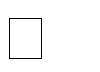 Лекции и встречи с представителями высшей школы.Участие в олимпиадном и конкурсном движении ВУЗов; круглых столах, конференциях, конкурсах.Проведение	общешкольных	мероприятий,	посвященных	профессиональным праздникам (День учителя, Фестиваль профессий и т.д.);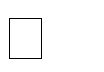 Получение	целевых	направлений.Ожидаемые результаты внеурочной деятельности ФГОС среднего (полного) общегообразования.В	ходе реализации планирования внеурочной деятельности учащиеся 10-11 классов получают практические навыки, необходимые для жизни, формируют собственное мнение, развивают свою коммуникативную культуру.Обучающиеся 10-11 классов ориентированы на:формирование положительного отношения к базовым общественным ценностям; приобретение школьниками опыта приобретение учащимися социального опыта; самостоятельного общественного действия.В	определении содержания планирования внеурочной деятельности школа руководствуется педагогической целесообразностью и ориентируется на запросы и потребности учащихся и их родителей.В соответствии с образовательной программой, внеурочная деятельность должна иметь следующие результаты:достижение обучающимися функциональной грамотности;формирование познавательной мотивации, определяющей постановку образования; - успешное овладение учебного предмета учебного плана; - предварительное профессиональное самоопределение; - высокие коммуникативные навыки;сохранность физического здоровья учащихся в условиях школы.Максимальный результат проектируется согласно описанию компетентностей образа выпускника среднего общего образования.Получение школьником опыта самостоятельного общественного действия: приобретение опыта участия с крупных социально-экономических проектов на муниципальном и городском уровнях, опыта самоорганизациии и организации совместной деятельности с другими школьниками, опыта действий «командой» в преодолении конкурсных испытаний, опыта управления другими людьми и принятия на себя ответственности за других.Мониторинг эффективности реализации программы внеурочной деятельности в 10-11 классахВ качестве основных показателей и объектов исследования эффективности реализации школой программы внеурочной деятельности учащихся выступают:Особенности развития личностной, социальной, экологической, профессиональной и здоровьесберегающей культуры учащихся.Социально-педагогическая среда, общая психологическая атмосфера и нравственный уклад школьной жизни в школе.Особенности детско-родительских отношений и степень включённости родителей (законных представителей) в образовательный и воспитательный процесс.Диагностика воспитания и социализации складывается из общих (системных) показателей и частной диагностики (анализа и самоанализа). Критерии выбраны по следующим принципам.Критерий результативности (УУД, олимпиады, победы в конкурсах, динамика состоящих на учете, количество учеников в школе, поступление в ВУЗы, и т.п.) – помогает оценить результаты	образовательного	и	воспитательного	процесса	в	своем единстве, в		общих показателях. При		неблагополучии		в	качествеобщения участниковобразовательного процесса, будет ухудшаться мотивация к учению, к участию в урочной так и внеурочной жизни, что, несомненно, приведет к снижению показателей качества обучения.Критерий вовлеченности (сколько учащихся и учителей, все ли категории участников образовательного процесса принимают участие в жизни школы) Если нет мотивации находиться в школе – всем или каким-то отдельным участникам образовательного процесса, значит не найдена необходимая тональность в предложениях школы. Если есть стабильность или рост вовлеченности, то это говорит о правильном направлении работы школы соответствии ее предложения спросу.Критерий возможностей (сколько конкурсов, мероприятий, творческих объединений учителей и учащихся, родителей; обновление материально-технической базы; для всех ли групп достаточно возможностей для участия в жизни школы).Частная диагностика состояния элементов воспитания и социализации складывается из методов, позволяющих проанализировать качественные характеристики ее субъектов и параметры воспитывающей среды. Соответственно в структуре частной диагностики мы выделяем инструментарий для анализа и самоанализа работы учителей (предметников и классных руководителей), воспитанности учащихся, а также комфортности пребывания в школе участников образовательного процесса и здоровьесберегающую инфраструктуру школы.Диагностика воспитанности учащихсяДиагностика воспитанности – это диагностика степени сформированности необходимых для успешной жизненной адаптации компетенций в соответствии с образом выпускника на каждой ступени. Эта оценка осуществляется на основании:методов структурированного педагогического наблюдения по схеме образа выпускника; психологического обследования (тестирования и анкетирования),результативности в учебной деятельности, карты активности во внеурочной деятельности.Система условий реализации основной образовательной программыКадровые условиям реализации основной образовательной программыДля реализации основной образовательной программы среднего общего образования школа укомплектована необходимыми педагогическими и административными кадрами, имеющими соответствующую квалификацию для решения задач, определенных настоящей программой, способными к инновационной профессиональной деятельности. Образовательный процесс в 10-11 классах обеспечивают 10 учителей, из которых имеют: высшее профессиональное образование – 10 чел. (100%), квалификационную категорию – 9 чел. (90%), в том числе: высшую квалификационную категорию – 4 чел. (40%), первую квалификационную категорию – 5 чел. 50%), Аттестация педагогических работников в соответствии с Федеральным законом «Об образовании в Российской Федерации» (ст. 49) проводится в целях подтверждения их соответствия занимаемым должностям на основе оценки их профессиональной деятельности, с учетом желания педагогических работников в целях установления квалификационной категории. Проведение аттестации педагогических работников в целях подтверждения их соответствия занимаемым должностям осуществляется один раз в пять лет на основе оценки их профессиональной деятельности аттестационной комиссией, соответствии с Порядком проведения аттестации педагогических работников организаций, осуществляющих образовательную деятельность (приказ Минобрнауки РФ от 7 апреля 2014 г. №276 «Об утверждении порядка проведения аттестации педагогических работников организаций, осуществляющих образовательную деятельность»). Педагогические работники школы целенаправленно работают над повышением профессиональной компетентности. Непрерывное профессиональное развитие педагогов осуществляется через такие формы как:-обучение на курсах повышения квалификации в ОГАУ ДПО БелИро;-курсы профессиональной переподготовки;участие в обучающих семинарах, вебинарах по отдельным направлениям реализации образовательной программы;дистанционное образование;участие в работе районных методических объединений, школьных, межшколных предметных методобъединений;самообразование;публикация методических материалов, участие в работе педагогических конференций.Все учителя, осуществляющие образовательный процесс на уровне среднего общего образования, в течение трех последних лет прошли курсы повышения квалификации.Психолого-педагогические	условия	реализации	основной	образовательной программыТребованиями ФГОС к психолого-педагогическим условиям реализации основной образовательной программы среднего общего образования являются:-обеспечение преемственности содержания и форм организации образовательного процесса по отношению к уровню основного общего образования с учетом специфики возрастного психофизического развития обучающихся;уровней психолого-педагогического сопровождения участников образовательного процесса;формирование и развитие психолого-педагогической компетентности участников образовательного процесса. Обеспечение преемственности осуществляется с учетом возрастных психофизических особенностей обучающихся на уровне среднего общего образования.На уровне среднего общего образования меняется мотивация, учеба приобретает профессионально- ориентированный характер. При организации психолого-педагогического сопровождения участников образовательного процесса на уровне среднего общего образования можно выделить следующие уровни психолого-педагогического сопровождения:Уровни психолого-педагогического сопровожденияОсновными формами психолого-педагогического сопровождения выступают:диагностика, направленная на определение особенностей статуса обучающегося, которая проводится на этапе перехода ученика на следующий уровень образования и в конце учебного года;консультирование педагогов и родителей, которое осуществляется учителем и психологом с учетом результатов диагностики, а также администрацией образовательной организации;профилактика, экспертиза, развивающая работа, просвещение, коррекционная работа, осуществляемая в течение всего учебного времени.К основным направлениям психолого-педагогического сопровождения относятся: сохранение и укрепление психологического здоровья обучающихся;формирование у обучающихся понимания ценности здоровья и безопасного образа жизни; мониторинг возможностей и способностей обучающихся;психолого-педагогическая поддержка участников олимпиадного движения;выявление и поддержка одаренных обучающихся, поддержка обучающихся с особыми образовательными потребностями;формирование коммуникативных навыков в разновозрастной среде и среде сверстников; обеспечение осознанного и ответственного выбора дальнейшей профессиональной сферыдеятельности; поддержка объединений обучающихся, ученического самоуправления.С целью обеспечения поддержки обучающихся проводится работа по формированию психологической компетентности родителей (законных представителей) обучающихся. Работа с родителями (законными представителями) осуществляется через тематические родительские собрания, консультации педагогов и специалистов, психолого-педагогические консилиумы, круглые столы, посещение уроков и внеурочных мероприятий. Психологическое просвещение обучающихся осуществляется на психологических занятиях, интегрированных уроках, консультациях, дистанционно.Финансовое обеспечение реализации образовательной программы среднего общего образованияФинансирование МБОУ «Наголенская СОШ» в части оплаты труда и учебных расходов осуществляется в расчете на одного ученика по нормативу. Финансовое обеспечение на содержание недвижимого имущества и особо ценного движимого имущества осуществляется согласно нормативу, принятому на уровне муниципалитета. Для достижения результатов ООП в ходе ее реализации предполагается оценка качества работы педагогов и специалистов школы с целью коррекции их деятельности, а также определения стимулирующей части фонда оплаты труда. Принципом совершенствования экономических механизмов принимается бюджетирование, ориентированное на результат. Основополагающей задачей в данном направлении является построение эффективных способов и механизмов реализации поставленных задач, направленных на повышение качественных результатов деятельности педагогов. Система стимулирующих выплат работникам школы предусматривает реализацию права участия органов общественно-государственного управления в распределении поощрительных выплат стимулирующей части ФОП по результатам труда, осуществляется по представлению руководителя образовательного учреждения и с учетом мнения профсоюзной организации. Основанием для осуществления данных выплат являются, прежде всего, результаты, а также показатели качества обучения и воспитания учащихся.Материально-технические условия реализации основной образовательной программыДля реализации ООП СОО необходимы материально-технические условия, обеспечивающие формирование образовательной среды ориентированной на вариативность видов деятельности, развитие познавательной мотивации обучающихся и достижение планируемых результатов освоения образовательной программы. Материально-технические условия школы обеспечивают возможность для беспрепятственного доступа обучающихся с ограниченными возможностями здоровья и инвалидов к объектам инфраструктуры образовательной организации. В школе имеются необходимые условия для реализации образовательной деятельности обучающихся с учетом особенностей настоящей программы и предусмотрены:учебные кабинетыбиблиотека с рабочими зонами свободного доступа (коллективного пользования); актовый зал для проведения массовых, досуговых, развлекательных мероприятий; 1 спортивный зал для проведения физкультурно-оздоровительных мероприятий.Для организации горячего питания обучающихся имеется столовая на 65 посадочных мест, пищевой блок для хранения и приготовления пищи.Медицинское обслуживание обеспечивается на договорной основе с ОГБУЗ «Ровеньская ЦРБ». Здание школы, набор и размещение помещений для осуществления образовательной деятельности, активной деятельности, отдыха, питания и медицинского обслуживания обучающихся, их площадь, освещенность и воздушно-тепловой режим, расположение и размеры соответствуют государственным санитарно-эпидемиологическим правилам и нормативам, обеспечивают возможность безопасной и комфортной организации всех видов урочной и внеурочной деятельности для всех ее участников, в том числе для обучающихся с ограниченными возможностями здоровья и инвалидов.Информационно-методические условия реализации основной образовательной программыИнформационно-методические условия реализации основной образовательной программы обеспечиваются информационно-образовательной средой (ИОС). Структурными элементами ИОС школы являются: информационно-образовательные ресурсы в виде печатной продукции; цифровые образовательные ресурсы, видеофильмы; технологические средства ИКТ. Из общего количества ПК все находятся в составе локальной сети. Беспроводная сеть для выхода в Интернет (WiFi), предоставляет возможность использовать цифровые образовательные ресурсы в сети Интернет с помощью ноутбуков в любом помещении школы. Библиотечный фонд укомплектован печатными и учебными пособиями, методическими и периодическими изданиями по учебным предметам, курсам, входящим в реализуемую основную образовательную программу среднего общего образования . Фонд дополнительной литературы составляет 41% от общего библиотечного фонда и представлен отечественной и зарубежной, классической и современной художественной литературой; научно-популярной литературой; справочно-библиографическими изданиями; словарями и энциклопедиями.Контроль за состоянием системы условийВнутренняя система оценки качества образования обеспечивает контроль за состоянием системы условий реализации основных образовательных программ. Внутренняя система оценки качества образования: включает в себя две согласованные между собой системы оценок: внешняя оценка осуществляется внешними по отношению к школе службами, внутренняя оценка осуществляется самой школой; функционирует во взаимосвязи с системой внутришкольного контроля и мониторинга как основой управления образовательнойдеятельностью; направлена на обеспечение соответствия процедурам и содержанию внешней оценки качества образования, учитывает федеральные требования к порядку проведения образовательной организацией процедуры самообследования и параметры, используемые в процессе федерального государственного контроля качества образованияОценка качества образования осуществляется также посредством: самообследования;общественной экспертизы качества образования; анализа результатов ГИА; анализа творческих достижений обучающихся;анализа результатов аттестации педагогических работников;анализа результатов статистических и социологических исследований, проведенных по инициативе администрации и общественных органов управления школой;анализа результатов медицинских исследований здоровья школьников;анализа результатов иных психолого-педагогических, социологических исследований, проведенных по инициативе участников образовательных отношений;Объектами ВСОКО являются: основные образовательные программы; образовательный процесс; обучающиеся, их учебные и внеучебные достижения; педагогические кадры, продуктивность их деятельности;условия, ресурсы; результаты деятельности школы. Предметом оценки качества образования являются: качество образовательных результатов; качество реализации образовательного процесса; качество условий, обеспечивающих образовательный процесс.Внутренняя оценка качества образования осуществляется на основе существующей системы показателей и параметров, характеризующих основные аспекты качества образования (качество результата, качество условий и качество процесса): Качество образовательных результатов: предметные результаты обучения (включая сравнение данных внутренней и внешней диагностики); личностные достижения учащихся (включая показатели социализации учащихся); достижения учащихся на конкурсах, соревнованиях, олимпиадах; здоровье учащихся (динамика); удовлетворенность родителей качеством образовательных результатов. Качество реализации образовательного процесса: основные образовательные программы (соответствие требованиям ФГОС и контингенту обучающихся); дополнительные образовательные программы (соответствие запросам родителей); реализация учебных планов и рабочих программ (соответствие требованиям ФГОС); качество уроков и индивидуальной работы с обучающимися; качество внеурочной деятельности (включая классное руководство); удовлетворенность обучающихся и родителей уроками и условиями в школе. Качество условий, обеспечивающих     образовательный     процесс:	материально-техническое обеспечение; информационно-развивающая среда (включая средства ИКТ и учебно-методическое обеспечение); санитарно-гигиенические и эстетические условия; медицинское сопровождение и общественное питание; психологический климат в школе; использование социальной сферы микрорайона и города; кадровое обеспечение (включая повышение квалификации, инновационную и научно- методическую деятельность педагогов); общественно- государственное управление (Управляющий совет школы, педагогический совет, родительские комитеты, ученическое самоуправление) и стимулирование качества образования; документооборот и нормативно-правовое обеспечение (включая программу развития школы). Реализация ВСОКО осуществляется на плановой основе, процедура оценки определяется локальными актами. Основными источниками данных для оценки качества образования являются: образовательная статистика, мониторинговые исследования, социологические опросы, аналитические материалы..Рассмотрена с изменениями на заседании педагогического совета МБОУ «Наголенская средняя общеобразовательная»Протокол от 28 августа 2021 года №1Утверждена с изменениямиприказом по МБОУ «Наголенская средняя общеобразовательная школа»от 28 августа 2021  года №3011.1Пояснительная записка51.1.1Цели	и	задачи	реализации	основной	образовательнойпрограммы среднего общего образования51.1.2Принципы	и	подходы	к	формированию	основнойобразовательной программы среднего общего образования61.2Планируемые	результаты	освоения	основнойобразовательной программы среднего общего образования71.2.1Общие положения71.2.2Структура планируемых результатов81.2.3Личностные	результаты	освоения	основнойобразовательной программы81.2.4Метапредметные	результаты	освоения	основнойобразовательной программы101.2.5Предметные	результаты	основной	образовательнойпрограммы121.2.5.1Предметные	результаты	изучения	предметной	области«Русский язык и литература»131.2.5.1«Русский язык»131.2.5.1«Литература»161.2.5.2Предметные	результаты	изучения	предметной	области«Родной язык и родная литература»181.2.5.2«Родной язык (русский)» и «Родная литература»191.2.5.3Предметные	результаты	изучения	предметной	области«Иностранные языки»201.2.5.3«Иностранный язык (английский)»201.2.5.4Предметные	результаты	изучения	предметной	области«Общественные науки»251.2.5.4«История»251.2.5.4«География»281.2.5.4«Обществознание»311.2.5.5Предметные	результаты	изучения	предметной	области«Математика и информатика»361.2.5.5«Математика»361.2.5.5«Информатика»651.2.5.6Предметные	результаты	изучения	предметной	области«Естественные науки»691.2.5.6«Физика»691.2.5.6«Астрономия»711.2.5.6«Химия»721.2.5.6«Биология»751.2.5.7Предметные	результаты	изучения	предметной	области«Физическая культура, экология и основы безопасности жизнедеятельности»781.2.5.7«Физическая культура»781.2.5.7«Основы безопасности жизнедеятельности»791.2.5.8Изучение дополнительных учебных предметов, курсов по выбору851.3Система	оценки	достижения	планируемых	результатовосвоения851.3.1Общие положения851.3.2Организация и формы представления и учета результатов промежуточной	аттестации	в	рамках	урочной	ивнеурочной деятельности871.3.2Личностные результаты871.3.2Метапредметные результаты881.3.2Предметные результаты912.1Программа развития универсальных учебных действий912.1.1Типовые задачи922.1.2Особенности	учебно-исследовательской	и	проектнойдеятельности932.1.3Условия,	обеспечивающие	развитие	универсальныхучебных действий952.1.4Методика	и	инструментарий	оценки	освоения	иприменения универсальных учебных действий962.2Программы	отдельных	учебных	предметов,	курсов	икурсов внеурочной деятельности982.3Рабочая программа воспитания	982.4Программа коррекционной работы1103.1Учебный план среднего общего образования1403.2План внеурочной деятельности1513.3Система условий реализации основной образовательной программы среднего общего образования1563.3.1Кадровые условия реализации основной образовательнойпрограммы среднего общего образования1563.3.2Психолого-педагогические условия реализации основнойобразовательной программы среднего общего образования1563.3.3Финансовое	обеспечение	реализации	основнойобразовательной программы среднего общего образования1573.3.4Материально-технические условия реализации основнойобразовательной программы среднего общего образования1573.3.5Информационно-методические	условия	реализацииосновной образовательной программы среднего общего образования1583.3.6Контроль за состоянием системы условий158Р 1Регулятивные универсальные учебные действияР1.1Самостоятельно определять цели, ставить и формулироватьсобственные	задачи	в	образовательной	деятельности	и жизненных ситуацияхР.1.2Оценивать	ресурсы,	в	том	числе	время		и	другие нематериальные	ресурсы,		необходимые		для	достиженияпоставленной ранее целиР.1.3Сопоставлять имеющиеся возможности и необходимые длядостижения цели ресурсыР.1.4Организовывать эффективный поиск ресурсов, необходимых для достижения поставленной целиР.1.5Определять несколько путей достижения поставленной цели.Р.1.6Выбирать оптимальный путь достижения цели с учетомэффективности расходования ресурсов и основываясь на соображениях этики и моралиР.1.7Задавать	параметры	и	критерии,	по	которым	можноопределить, что цель достигнутаР.1.8Сопоставлять	полученный	результат	деятельности	споставленной заранее цельюР.1.9Оценивать последствия достижения поставленной цели в деятельности, собственной жизни и жизни окружающихлюдейП2Познавательные универсальные учебные действияП.2.1Критически оценивать и интерпретировать информацию сразных позицийП.2.2Распознавать и фиксировать противоречия в информационныхисточникахП.2.3Использовать различные модельно-схематические средствадля	представления	выявленных	в	информационных источниках противоречийП.2.4Осуществлять развернутый информационный поиск и ставить на его основе новые (учебные и познавательные) задачи, демонстрировать готовность и способность к самостоятельной информационно-познавательной деятельности, владение навыками получения необходимой информации из словарей разных типов, умение ориентироваться в различных источниках информации, критически оценивать и интерпретировать информацию, получаемую из различныхисточников.П.2.5Искать и находить обобщенные способы решения задачП.2.6Приводить	критические	аргументы	как	в	отношении собственного суждения, так и в отношении действий исуждений другогоП.2.7Анализировать	и	преобразовывать	проблемно-противоречивые ситуацииП.2.8Выходить	за	рамки	учебного	предмета	и осуществлятьцеленаправленный поиск возможности широкого переноса средств и способов действияП.2.9Выстраивать индивидуальную образовательную траекторию,учитывая ограничения со стороны других участников и ресурсные ограниченияП.2.10Менять и удерживать разные позиции в познавательной деятельности (быть учеником и учителем; формулировать образовательный запрос и выполнять консультативные функции самостоятельно; ставить проблему и работать над еерешением;        управлять        совместной        познавательнойдеятельностью и подчиняться)К.3Коммуникативные универсальные учебные действияК.3.1Осуществлять деловую коммуникацию, как со сверстниками,так и со взрослыми (как внутри образовательной организации, так и за ее пределами)К.3.2При	осуществлении	групповой	работы	быть	как руководителем, так и членом проектной команды в разныхролях	(генератором	идей,	критиком,	исполнителем, презентующим и т.д.)К.3.3.Развернуто, логично и точно излагать свою точку зрения с использованием адекватных (устных и письменных) языковыхсредствК.3.4Распознавать конфликтогенные ситуации и предотвращатьконфликты до их активной фазыК.3.5Координировать и выполнять работу в условиях виртуальноговзаимодействия (или сочетания реального и виртуального)К.3.6Согласовывать позиции членов команды в процессе работынад общим продуктом/решениемК.3.7Представлять	публично	результаты	индивидуальной	игрупповой деятельности, как перед знакомой, так и перед незнакомой аудиториейК.3.8Подбирать партнеров для деловой коммуникации, исходя изсоображений результативности взаимодействия, а не личных симпатийК.3.9Воспринимать	критические	замечания	как	ресурссобственного развитияК.3.10Точно	и	емко	формулировать	как	критические,	так	и одобрительные замечания в адрес других людей в рамкахделовой и образовательной коммуникации, избегая при этом личностных оценочных суждений.Базовый уровень«Проблемно-функциональные результаты»Базовый уровень«Проблемно-функциональные результаты»Углубленный уровень«Системно-теоретические результаты»Углубленный уровень«Системно-теоретические результаты»РазделI. Выпускник научитсяIII.	Выпускник	получитвозможность научитьсяII. Выпускник научитсяIV.	Выпускник	получитвозможность научитьсяЦелиосвоенияДля	использования	вповседневной	жизни	иДля	развития	мышления,использования в повседневнойДля успешного продолженияобразованияДля	обеспечениявозможности	успешногопредметаобеспечения возможности успешного	продолженияобразования	поспециальностям, не связанным с прикладным использованием математикиобеспечения возможности успешного	продолженияобразования	поспециальностям, не связанным с прикладным использованием математикижизнии обеспечения возможности успешного продолжения образования	поспециальностям,	несвязанным с прикладным использованием математикипо	специальностям, связанным с прикладным использованием математикипродолжения образования по специальностям, связанным с осуществлением		научной	и исследовательской деятельности	в		областиматематики	и	смежных наукТребования к результатамТребования к результатамТребования к результатамТребования к результатамТребования к результатамЭлементы теории множеств и математич еской логикиОперировать на базовом уровне	понятиями: конечное	множество, элемент	множества, подмножество, пересечение			и объединение множеств, числовые множества на координатной	прямой, отрезок, интервал;оперировать на базовом уровне	понятиями: утверждение, отрицание утверждения, истинные и ложные утверждения, причина,		следствие, частный случай общего утверждения, контрпример;находить пересечение и объединение	двух множеств, представленныхОперировать понятиями: конечное	множество,элемент	множества, подмножество, пересечение и объединение множеств, числовые множества на координатной			прямой, отрезок,		интервал, полуинтервал, промежуток с выколотой точкой, графическое представление множеств на координатной плоскости;оперировать понятиями: утверждение, отрицание утверждения, истинные и ложные	утверждения,причина,	следствие, частный случай общего утверждения, контрпример;проверять принадлежность элемента множеству;находить    пересечение     иОперировать понятиями: конечное	множество,элемент	множества, подмножество, пересечение и объединение множеств, числовые множества на координатной			прямой, отрезок,		интервал, полуинтервал, промежуток с выколотой точкой, графическое представление множеств на координатной плоскости;оперировать понятиями: утверждение, отрицание утверждения, истинные и ложные	утверждения,причина,	следствие, частный случай общего утверждения, контрпример;проверять принадлежность элемента множеству;находить    пересечение     иСвободно	оперировать понятиями:		конечноемножество,						элемент множества, подмножество, пересечение, объединение и	разность		множеств, числовые	множества на координатной			прямой, отрезок,					интервал, полуинтервал, промежуток с выколотой точкой,			графическое представление		множеств на			координатной плоскости;задавать	множества перечислением		и характеристическим свойством;оперировать понятиями: утверждение, отрицание утверждения, истинные иДостижение результатов раздела II;оперировать понятием определения, основными видами	определений, основными		видами теорем;понимать	суть косвенного доказательства;оперировать понятиями счетного и несчетного множества;применять		метод математической индукции для проведения рассуждений				и доказательств	и		при решении задач.В повседневной жизни и при изучении	других предметов:графически на числовой прямой;строить на числовой прямой подмножество числового множества, заданное простейшими условиями;распознавать ложные утверждения, ошибки в рассуждениях,	втом	числе	с использованием контрпримеров.В повседневной жизни и при изучении других предметов:использовать числовые множества	на координатной прямой для описания реальных процессов и явлений;проводить логические рассуждения	в ситуациях повседневной жизниобъединение множеств, в том числе представленных графически на числовой прямой и на координатной плоскости;проводить доказательные рассуждения	для обоснования истинности утверждений.В повседневной жизни и при изучении других предметов:использовать	числовыемножества	накоординатной прямой и на координатной плоскости для описания реальных процессов и явлений;проводить доказательные рассуждения в ситуациях повседневной жизни, при решении задач из других предметовложные		утверждения, причина,			следствие, частный	случай	общего утверждения, контрпример;проверять принадлежность элемента множеству;находить пересечение и объединение множеств, в том	числепредставленных графически на числовой прямой	и	на координатной плоскости;проводить доказательные рассуждения	для обоснования истинности утверждений.В повседневной жизни и при изучении	других предметов:использовать числовые множества	накоординатной прямой и на	координатной плоскости для описания реальных процессов и явлений;проводить доказательные рассуждения в ситуацияхиспользовать теоретико- множественный язык и язык логики для описания реальных процессов и явлений, при решении задач других учебных предметовповседневной жизни, прирешении задач из других предметовЧисла	и выраженияОперировать на базовом уровне	понятиями: целое число, делимость чисел, обыкновенная дробь,		десятичная дробь, рациональное число, приближённое значение числа, часть, доля,	отношение, процент, повышение и понижение на заданное число		процентов, масштаб;оперировать на базовом уровне			понятиями: логарифм					числа, тригонометрическая окружность,		градусная мера	угла,			величина угла, заданного точкой на тригонометрической окружности,				синус, косинус,	тангенс	и котангенс					углов, имеющих произвольную величину;выполнять арифметическиеСвободно	оперировать понятиями: целое число, делимость		чисел,обыкновенная	дробь,десятичная	дробь,рациональное	число,приближённое		значение числа, часть, доля, отношение,	процент, повышение и понижение на заданное число процентов, масштаб;приводить примеры чисел с заданными	свойствами делимости;оперировать			понятиями: логарифм						числа, тригонометрическая окружность,		радианная		и градусная		мера		угла, величина	угла,		заданного точкой								натригонометрической окружности, синус, косинус, тангенс и котангенс углов, имеющих	произвольную величину, числа е и π;выполнять арифметическиеСвободно оперировать понятиями: натуральное число,	множество натуральных чисел, целое число, множество целых чисел, обыкновенная дробь, десятичная дробь, смешанное		число,рациональное		число, множество рациональных чисел,	иррациональное число, корень степени n, действительное		число, множество действительных		чисел, геометрическая интерпретация натуральных,	целых, рациональных, действительных чисел;понимать	и	объяснять разницу			между позиционной			и непозиционной системами записи чисел;переводить числа из одной системы записи (системы счисления) вДостижение результатов раздела II;свободно оперировать числовыми множествами при решении задач;понимать причины и основные	идеи расширения числовых множеств;владеть	основными понятиями		теории делимости при решении стандартных задачиметь	базовые представления		о множестве комплексных чисел;свободно	выполнять тождественные преобразования тригонометрических, логарифмических, степенных выражений;владеть	формулой бинома Ньютона;применять при решении задач	теорему	одействия с целыми и рациональными числами;выполнять		несложные преобразования числовых	выражений, содержащих			степени чисел, либо корни из чисел, либо логарифмы чисел;сравнивать рациональные	числа между собой;оценивать и сравнивать с	рациональными числами значения целых степеней чисел, корней натуральной степени из чисел,		логарифмов чисел в простых случаях;изображать точками на числовой прямой целые и рациональные числа;изображать точками на числовой прямой целые степени чисел, корни натуральной степени из чисел, логарифмы чисел в простых случаях;выполнять    несложныедействия, сочетая устные и письменные	приемы, применяя		принеобходимости вычислительные устройства;находить значения корня натуральной	степени, степени с рациональным показателем, логарифма, используя		принеобходимости вычислительные устройства;пользоваться оценкой и прикидкой при практических расчетах;проводить	по		известным формулам		и				правилам преобразования			буквенных выражений,			включающих степени, корни, логарифмы и тригонометрические функции;находить значения числовых и буквенных выражений, осуществляя необходимые подстановки	ипреобразования;изображать	схематически угол,	величина	которогодругую;доказывать		и использовать признаки делимости суммы и произведения	при выполнении вычислений и решении задач;выполнять округление рациональных	и иррациональных чисел с заданной точностью;сравнивать действительные	числа разными способами;упорядочивать числа, записанные в виде обыкновенной	и десятичной дроби, числа, записанные	сиспользованием арифметического квадратного	корня, корней степени больше 2;находить НОД и НОК разными способами и использовать их при решении задач;выполнять вычисления и преобразования выражений,	содержащихдействительные числа, влинейном	представлении НОД;применять при решении задач	Китайскую теорему об остатках;применять при решении задач Малую теорему Ферма;уметь выполнять запись числа в позиционной системе счисления;применять при решении задач	теоретико- числовые функции: число и сумма делителей, функцию Эйлера;применять при решении задач цепные дроби;применять при решении задач	многочлены	с действительными	и целыми коэффициентами;владеть	понятиями приводимый		и неприводимый многочлен и применять их при решении задач;применять при решении задач Основную теоремупреобразования целых и дробно-рациональных буквенных выражений;выражать в простейших случаях из равенства одну переменную через другие;вычислять	в		простых случаях		значения числовых и буквенных выражений, осуществляя необходимые подстановки				и преобразования;изображать схематически		угол, величина	которого выражена в градусах;оценивать знаки синуса, косинуса, тангенса, котангенса конкретных углов.В повседневной жизни и при изучении других учебных предметов:выполнять вычисления при решении задачпрактического характера;выражена	в	градусах	или радианах;использовать при решении задач	табличные	значения тригонометрических функций углов;выполнять перевод величины угла из радианной меры в градусную и обратно.В повседневной жизни и при изучении других учебных предметов:выполнять действия с числовыми данными при решении	задачпрактического характера и задач из различных областей знаний, используя при необходимости справочные материалы	ивычислительные устройства;оценивать, сравнивать и использовать при решении практических		задач числовые значения реальных величин,	конкретные числовые характеристики объектов окружающего миратом	числе	корни натуральных степеней;выполнять	стандартные тождественные преобразования тригонометрических, логарифмических, степенных, иррациональных выражений.В повседневной жизни и при изучении	других предметов:выполнять и объяснять сравнение результатов вычислений при решении практических задач, в том числе приближенных вычислений, используя разные	способы сравнений;записывать, сравнивать, округлять	числовые данные реальных величин с использованием разных систем измерения;составлять и оценивать разными	способами числовые выражения при решении практическихалгебры;применять при решении задач	простейшиефункции	комплексной переменной		как геометрические преобразованиявыполнятьпрактические расчеты с использованием	при необходимости справочных материалов и	вычислительных устройств;соотносить	реальные величины, характеристики объектов окружающего мира с их конкретными числовыми значениями;использовать	методы округления, приближения			и прикидки при решении практических		задачповседневной жизнизадач и задач из других учебных предметовУравнения и неравенств аРешать	линейные уравнения		инеравенства, квадратные уравнения;решать логарифмические уравнения вида log a (bx+ c) =  d и простейшие неравенства вида log a x< d;решать	показательные уравнения, вида abx+c= dРешать	рациональные, показательные		и логарифмические	уравнения и неравенства, простейшие иррациональные		и тригонометрические уравнения, неравенства и их системы;использовать		методы решения	уравнений:приведение	к	виду«произведение равно нулю»Свободно	оперировать понятиями:			уравнение, неравенство, равносильные			уравнения и неравенства, уравнение, являющееся		следствием другого			уравнения, уравнения, равносильные на		множестве, равносильные преобразования уравнений;Достижение результатов раздела II;свободно определять тип и	выбирать	метод решения показательных и логарифмических уравнений и неравенств, иррациональных уравнений и неравенств, тригонометрических уравнений и неравенств, их систем;(где	d		можно представить в виде степени с основанием a) и		простейшие неравенства вида ax < d (где	d		можно представить в виде степени с основанием a);.приводить	несколько примеров		корней простейшего тригонометрического уравнения вида: sin x = a, cos x = a, tg x = a, ctg x = a, где a – табличное значение соответствующей тригонометрической функции.В повседневной жизни и при изучении других предметов:составлять		и		решать уравнения	и	системы уравнений при решении несложных практических задачили «частное равно нулю», замена переменных;использовать	метод интервалов для решения неравенств;использовать графический метод для приближенного решения уравнений и неравенств;изображать			на тригонометрической окружности		множество решений	простейших тригонометрических уравнений и неравенств;выполнять отбор корней уравнений или решений неравенств в соответствии с	дополнительными условиями и ограничениями.В повседневной жизни и при изучении других учебных предметов:составлять и решать уравнения,	системы уравнений и неравенства при решении задач других учебных предметов;использовать уравнения и неравенства для построениярешать разные виды уравнений и неравенств и их систем, в том числе некоторые уравнения 3-й и 4-й степеней, дробно- рациональные	и иррациональные;овладеть			основными типами	показательных, логарифмических, иррациональных, степенных		уравнений	и неравенств				истандартными методами их решений и применять их при решении задач;применять теорему Безу к решению уравнений;применять теорему Виета для решения некоторых уравнений степени выше второй;понимать смысл теорем о равносильных			и неравносильных преобразованиях уравнений	и	уметь	их доказывать;владеть	методамирешения	уравнений,неравенств и их систем,свободно	решатьсистемы	линейных уравнений;решать основные типы уравнений и неравенств с параметрами;применять при решении задач	неравенства Коши — Буняковского, Бернулли;иметь представление о неравенствах между средними степеннымии исследования простейших математических моделей реальных ситуаций или прикладных задач;уметь интерпретировать полученный при решении уравнения, неравенства или системы	результат,оценивать	егоправдоподобие в контексте заданной реальной ситуации или прикладной задачиуметь выбирать метод решения и обосновывать свой выбор;использовать		метод интервалов для решения неравенств, в том числе дробно-рациональных	и включающих	в		себя иррациональные выражения;решать	алгебраические уравнения и неравенства и	их		системы	с параметрами алгебраическим	и графическим методами;владеть	разными методами доказательства неравенств;решать уравнения в целых числах;изображать множества на плоскости,	задаваемые уравнениями, неравенствами		и	их системами;свободно		использовать тождественные преобразования	при решении	уравнений		исистем уравненийВ повседневной жизни и при изучении	других предметов:составлять и решать уравнения, неравенства, их системы при решении задач других учебных предметов;выполнять		оценку правдоподобия результатов, получаемых при решении различных уравнений, неравенств и их систем при решении задач	других	учебных предметов;составлять и решать уравнения и неравенства с параметрами при решении задач других учебных предметов;составлять		уравнение, неравенство		или	их систему,	описывающие реальную ситуацию или прикладную			задачу, интерпретировать полученные результаты;	использовать программные	средствапри решении отдельныхклассов	уравнений	и неравенствФункцииОперировать на базовом уровне					понятиями: зависимость					величин, функция,		аргумент		и значение						функции, область определения и множество						значений функции,									график зависимости,					график функции,										нули функции,				промежутки знакопостоянства, возрастание									на числовом			промежутке, убывание на числовом промежутке, наибольшее										и наименьшее				значение функции	на		числовом промежутке, периодическая функция, период;оперировать на базовом уровне		понятиями: прямая	и		обратная пропорциональность линейная, квадратичная, логарифмическая	иОперировать					понятиями: зависимость							величин, функция,			аргумент		и значение функции, область определения			и		множество значений	функции,			график зависимости,								график функции,		нули		функции, промежутки знакопостоянства, возрастание			на	числовом промежутке,				убывание	на числовом						промежутке, наибольшее		и			наименьшее значение			функции		на числовом						промежутке, периодическая				функция, период, четная и нечетная функции;оперировать		понятиями: прямая	и			обратная пропорциональность, линейная,		квадратичная, логарифмическая				и показательная			функции, тригонометрические функции;определять	значениеВладеть	понятиями: зависимость величин, функция, аргумент и значение		функции, область определения и множество		значенийфункции,	графикзависимости,						график функции, нули функции, промежутки знакопостоянства, возрастание на числовом промежутке, убывание на числовом			промежутке, наибольшее									и наименьшее					значение функции	на	числовом промежутке, периодическая		функция, период, четная и нечетная функции;									уметь применять		эти				понятия при решении задач;владеть	понятием степенная	функция; строить ее график и уметь применять		свойства степенной функции приДостижение результатов раздела II;владеть	понятием асимптоты и уметь его применять при решении задач;применять		методы решения	простейших дифференциальных уравнений	первого	и второго порядковпоказательная функции, тригонометрические функции;распознавать		графики элементарных функций: прямой	и	обратной пропорциональности, линейной, квадратичной, логарифмической	и показательной функций, тригонометрических функций;соотносить		графики элементарных функций: прямой	и	обратной пропорциональности, линейной, квадратичной, логарифмической	и показательной функций, тригонометрических функций с формулами, которыми они заданы;находить по графику приближённо значения функции в заданных точках;определять по графику свойства		функции (нули,	промежуткифункции по значению аргумента при различных способах задания функции;строить графики изученных функций;описывать по графику и в простейших случаях по формуле поведение и свойства функций, находить по графику функции наибольшие и наименьшие значения;строить		эскиз	графика функции,	удовлетворяющей приведенному набору условий (промежутки возрастания/убывания, значение функции в заданной точке, точки экстремумов, асимптоты, нули функции и т.д.);решать	уравнения, простейшие		системыуравнений,	используя свойства функций и их графиков.В повседневной жизни и при изучении других учебных предметов:определять по графикам ирешении задач;владеть	понятиями показательная функция, экспонента; строить их графики и уметь применять		свойства показательной функции при решении задач;владеть				понятием логарифмическая функция;		строить		ее график			и			уметь применять					свойства логарифмической функции	при		решении задач;владеть				понятиями тригонометрические функции;		строить		их графики			и			уметь применять					свойства тригонометрических функций	при		решении задач;владеть	понятиемобратная	функция; применять это понятие при решении задач;применять при решении задач свойства функций: четность, периодичность,знакопостоянства, промежутки монотонности, наибольшие	и наименьшие значения и т.п.);строить эскиз графика функции, удовлетворяющей приведенному	набору условий	(промежутки возрастания / убывания, значение	функции	в заданной точке, точки экстремумов и т.д.).В повседневной жизни и при изучении других предметов:определять по графикам свойства	реальныхпроцессов	изависимостей (наибольшие		и наименьшие	значения, промежутки возрастания и убывания, промежутки знакопостоянства	и т.п.);интерпретироватьиспользовать		для			решения прикладных задач свойства реальных	процессов	и зависимостей (наибольшие и наименьшие			значения, промежутки возрастания и убывания				функции, промежутки знакопостоянства, асимптоты, период и т.п.);интерпретировать свойства	в		контексте конкретной		практической ситуации;определять	по	графикам простейшие характеристики периодических	процессов	в биологии, экономике, музыке, радиосвязи и др. (амплитуда, период и т.п.)ограниченность;применять при решении задач преобразования графиков функций;владеть	понятиями числовая последовательность, арифметическая	и геометрическая прогрессия;применять при решении задач свойства и признаки арифметической	и геометрической прогрессий.В повседневной жизни и при изучении других учебных предметов:определять по графикам и использовать				для решения	прикладных задач свойства реальных процессов и зависимостей (наибольшие					и наименьшие		значения, промежутки	возрастания и	убывания		функции, промежутки знакопостоянства, асимптоты,			точкиперегиба, период и т.п.);свойства	в	контексте конкретной практической ситуацииинтерпретировать свойства	в	контексте конкретной практической ситуации;.определять по графикам простейшие характеристики периодических процессов в	биологии,	экономике, музыке, радиосвязи и др.(амплитуда, период и т.п.)Элементы математи ческого анализаОперировать на базовом уровне	понятиями: производная функции в точке, касательная к графику		функции, производная функции;определять значение производной функции в точке по изображению касательной к графику, проведенной в этой точке;решать	несложные задачи на применение связи		междупромежутками монотонности		и точками	экстремума функции,	с	одной стороны,			иОперировать понятиями: производная функции в точке, касательная к графику	функции, производная функции;вычислять производную одночлена,	многочлена, квадратного		корня,производную	суммы функций;вычислять производные элементарных функций и их комбинаций,	используя справочные материалы;исследовать в простейших случаях функции на монотонность, находить наибольшие и наименьшие значения функций, строитьграфики      многочленов      иВладеть			понятием бесконечно	убывающая геометрическая прогрессия		и		уметь применять		его		при решении задач;применять для решения задач теорию пределов;владеть			понятиями бесконечно	большие	и бесконечно				малые числовые последовательности	и уметь		сравнивать бесконечно	большие	и бесконечно				малые последовательности;владеть		понятиями: производная	функции	вточке,	производнаяДостижение результатов раздела II;свободно			владеть стандартным аппаратом математического анализа	для	вычисления производных		функции одной переменной;свободно			применять аппарат математического анализа для исследования функций	и	построения графиков, в том числе исследования			на выпуклость;оперировать понятием первообразной функции для решения задач;промежутками знакопостоянства		и нулями		производной этой	функции	–	с другой.В повседневной жизни и при изучении других предметов:пользуясь графиками, сравнивать скорости возрастания (роста, повышения, увеличения и т.п.) или скорости убывания (падения, снижения, уменьшения и т.п.) величин в реальных процессах;соотносить		графики реальных процессов и зависимостей			с	их описаниями, включающими характеристики скорости	изменения (быстрый рост, плавное понижение и т.п.);использовать	графики реальных процессов длярешения	несложных прикладных задач, в томпростейших рациональных функций с использованием аппарата математического анализа.В повседневной жизни и при изучении других учебных предметов:решать прикладные задачи из биологии, физики, химии, экономики				и		других предметов,		связанные	с исследованием характеристик				реальных процессов,			нахождением наибольших	и			наименьших значений,	скорости	и ускорения и т.п.;	интерпретировать полученные результатыфункции;вычислять производные элементарных функций и их комбинаций;исследовать функции на монотонность	и экстремумы;строить графики и применять к решению задач, в том числе с параметром;владеть	понятием касательная к графику функции и уметь применять его при решении задач;владеть	понятиями первообразная функция, определенный интеграл;применять	теорему Ньютона–Лейбница и ее следствия для решения задач.В повседневной жизни и при изучении других учебных предметов:решать	прикладные задачи из биологии, физики,		химии,овладеть основными сведениями об интеграле Ньютона–Лейбница и его простейшихприменениях;оперировать	в стандартных ситуациях производными высших порядков;уметь применять при решении задач свойства непрерывных функций;уметь применять при решении задач теоремы Вейерштрасса;уметь	выполнять приближенные вычисления		(методырешения	уравнений, вычисления определенного интеграла);уметь		применять приложение производной и	определенного интеграла к решению задач естествознания;владеть	понятиямивторая	производная, выпуклость		графика функции        и        уметьчисле определяя по графику скорость хода процессаэкономики		и	других предметов,	связанные	с исследованием характеристик процессов;	интерпретировать полученные результатыисследовать функцию на выпуклостьСтатисти ка и теория вероятнос тей, логика и комбинато рикаОперировать на базовом уровне	основными описательными характеристиками числового		набора: среднее арифметическое, медиана, наибольшее и наименьшее значения;оперировать на базовом уровне				понятиями: частота	и		вероятность события,					случайный выбор,		опыты	с равновозможными элементарными событиями;вычислять вероятности событий на основе подсчета числа исходов.В повседневной жизни и при изучении других предметов:оценивать и сравниватьИметь представление о дискретных и непрерывных случайных величинах и распределениях,	о независимости случайных величин;иметь представление о математическом ожидании и дисперсии случайных величин;иметь представление о нормальном распределении и примерах	нормально распределенных случайных величин;понимать суть закона больших чисел и выборочного метода	измерения вероятностей;иметь представление об условной вероятности и о полной	вероятности, применять их в решении задач;Оперировать		основными описательными характеристиками числового			набора, понятием	генеральная совокупность и выборкой из нее;оперировать			понятиями: частота		и		вероятность события,			сумма		и произведение вероятностей,				вычислять вероятности событий на основе	подсчета	числа исходов;владеть	основными понятиями комбинаторики   и	уметь их	применять		при решении задач;иметь представление об основах	теории вероятностей;иметь представление о дискретных	иДостижение результатов раздела II;иметь представление о центральной предельной теореме;иметь	представление	о выборочном коэффициенте корреляции	и	линейной регрессии;иметь	представление	о статистических гипотезах		и		проверке статистической гипотезы, о статистике критерия	и		ее		уровне значимости;иметь	представление	о связи	эмпирических	и теоретических распределений;иметь представление о кодировании, двоичной записи, двоичном дереве;в простых случаях вероятности событий в реальной жизни;читать,	сопоставлять, сравнивать, интерпретировать	в простых		случаяхреальные		данные, представленные в виде таблиц,	диаграмм, графиковиметь представление о важных частных видах распределений и применять их в решении задач;иметь представление о корреляции	случайных величин, о линейной регрессии.В повседневной жизни и при изучении других предметов:вычислять или оценивать вероятности событий в реальной жизни;выбирать	подходящие методы представления и обработки данных;уметь	решать	несложные задачи на применение закона больших чисел в социологии, страховании, здравоохранении, обеспечении	безопасности населения	в	чрезвычайных ситуацияхнепрерывных случайных величинах	ираспределениях,	о независимости случайных величин;иметь	представление	о математическом ожидании	и	дисперсии случайных величин;иметь	представление	о совместных распределениях случайных величин;понимать суть закона больших чисел и выборочного	метода измерения вероятностей;иметь	представление	о нормальном распределении		и примерах	нормально распределенных случайных величин;иметь представление о корреляции случайных величин.В повседневной жизни и при изучении	других предметов:вычислять или оцениватьвладеть	основными понятиями		теории графов (граф, вершина, ребро, степень вершины, путь в графе) и уметь применять их при решении задач;иметь представление о деревьях и уметь применять при решении задач;владеть	понятием связность и уметь применять компоненты связности при решении задач;уметь осуществлять пути по ребрам, обходы ребер и вершин графа;иметь представление об эйлеровом	игамильтоновом		пути, иметь	представление	о трудности	задачи нахождения гамильтонова пути;владеть	понятиями конечные и счетные множества и уметь их применять при решениизадач;вероятности	событий	в реальной жизни;выбирать	методы подходящего представления		и обработки данныхуметь применять метод математической индукции;уметь	применятьпринцип	Дирихле	при решении задачТекстовые задачиРешать	несложные текстовые		задачи разных типов;анализировать условие задачи,	принеобходимости строить для	ее	решения математическую модель;понимать						и использовать				для решения				задачи информацию, представленную в виде текстовой и символьной записи,	схем,	таблиц, диаграмм,	графиков, рисунков;действовать	по алгоритму, содержащемуся		в условии задачи;использовать логические рассужденияРешать задачи разных типов, в том числе задачи повышенной трудности;выбирать оптимальный метод решения задачи, рассматривая различные методы;строить	модель		решения задачи,		проводить доказательные рассуждения;решать задачи, требующие перебора	вариантов, проверки условий, выбора оптимального результата;анализировать			и интерпретировать результаты	в	контексте условия	задачи,		выбирать решения, не противоречащие контексту;переводить	при	решении задачи информацию из однойформы в другую, используяРешать разные задачи повышенной трудности;анализировать условие задачи,	выбирать оптимальный		методрешения	задачи, рассматривая различные методы;строить модель решения задачи,	проводить доказательные рассуждения		при решении задачи;решать		задачи, требующие	переборавариантов,	проверки условий,		выбора оптимального результата;анализировать		и интерпретировать полученные		решения		в контексте условия задачи, выбирать	решения,	не противоречащиеДостижение результатов раздела IIпри решении задачи;работать с избыточными условиями, выбирая из всей	информации, данные, необходимые для решения задачи;осуществлять несложный			перебор возможных		решений, выбирая	из		нихоптимальное	по критериям, сформулированным		в условии;анализировать		и интерпретировать полученные решения в контексте	условиязадачи,	выбирать решения,		непротиворечащие контексту;решать задачи на расчет стоимости покупок, услуг, поездок и т.п.;решать	несложные задачи, связанные с долевым участием во владении		фирмой,предприятием, недвижимостью;при необходимости схемы, таблицы,	графики, диаграммы;В повседневной жизни и при изучении других предметов:решать	практические задачи и задачи из других предметовконтексту;переводить при решении задачи информацию из одной формы записи в другую, используя при необходимости схемы, таблицы,	графики, диаграммы.В повседневной жизни и при изучении	других предметов:решать практические задачи и задачи из других предметоврешать задачи на простые	проценты(системы	скидок,комиссии) и на вычисление сложных процентов в различных схемах	вкладов, кредитов и ипотек;решать	практические задачи,			требующие использования отрицательных	чисел: на		определение температуры,			на определение положения на временнóй оси (до нашей эры и после), на движение				денежных средств (приход/расход),		на определение глубины/высоты и т.п.;использовать понятие масштаба		для нахождения расстояний и длин на картах, планах	местности,планах помещений, выкройках, при работе на компьютере и т.п.В повседневной   жизни   ипри изучении других предметов:решать	несложные практические задачи, возникающие	вситуациях повседневной жизниГеометрияОперировать на базовом уровне	понятиями:точка,	прямая, плоскость		впространстве, параллельность	и перпендикулярность прямых и плоскостей;распознавать		основные виды	многогранников (призма,	пирамида, прямоугольный параллелепипед, куб);изображать		изучаемые фигуры	от	руки	и	с применением			простых чертежных инструментов;делать	(выносные) плоские чертежи из рисунков		простых объемных фигур: вид сверху, сбоку, снизу;извлекать информациюОперировать	понятиями: точка, прямая, плоскость в пространстве, параллельность		и перпендикулярность прямых и плоскостей;применять для решения задач	геометрические факты, если условия применения заданы в явной форме;решать	задачи	на нахождение геометрических величин по образцам или алгоритмам;делать (выносные) плоские чертежи из рисунков объемных фигур, в том числе рисовать вид сверху, сбоку, строить	сечения многогранников;извлекать, интерпретировать	ипреобразовыватьВладеть геометрическими понятиями при решении задач	и	проведении математических рассуждений;самостоятельно формулировать определения геометрических		фигур, выдвигать		гипотезы		о новых		свойствах		и признаках геометрических фигур и обосновывать					или опровергать их, обобщать или		конкретизировать результаты		на			новых классах фигур, проводить в	несложных	случаях классификацию фигур по различным основаниям;исследовать		чертежи, включая	комбинациифигур,	извлекать,Иметь представление об аксиоматическом методе;владеть	понятием геометрические места точек в пространстве и уметь применять их для решения задач;уметь применять для решения задач свойства плоских и двугранных углов, трехгранного угла, теоремы косинусов и синусов для трехгранного угла;владеть	понятием перпендикулярное сечение призмы и уметь применять его при решении задач;иметь	представление	о двойственности правильныхмногогранников;о	пространственных геометрических фигурах, представленную	на чертежах и рисунках;применять	теоремуПифагора		при вычислении	элементов стереометрических фигур;находить		объемы	и площади	поверхностей простейших многогранников	с применением формул;распознавать основные виды тел вращения (конус, цилиндр, сфера и шар);находить		объемы		и площади	поверхностей простейших многогранников	и	тел вращения					сприменением формул.В повседневной жизни и при изучении других предметов:соотносить абстрактные геометрические понятияинформацию	огеометрических фигурах, представленную	на чертежах;применять геометрические факты для решения задач, в том числе предполагающих несколько шагов решения;описывать	взаимное расположение прямых и плоскостей в пространстве;формулировать свойства и признаки фигур;доказывать геометрические утверждения;владеть	стандартной классификацией пространственных		фигур (пирамиды,		призмы, параллелепипеды);находить объемы и площади поверхностей геометрических	тел	с применением формул;вычислять	расстояния	и углы в пространстве.В повседневной жизни и при изучении других предметов:использовать	свойстваинтерпретировать		и преобразовывать информацию, представленную	на чертежах;решать						задачи геометрического содержания, в том числе в ситуациях,					когда алгоритм		решения		не следует явно из условия, выполнять		необходимые для	решения	задачи дополнительные построения,			исследовать возможность применения теорем		и		формул		для решения задач;уметь	формулировать	и доказывать геометрические утверждения;владеть	понятиями стереометрии:		призма, параллелепипед, пирамида, тетраэдр;иметь представления об аксиомах стереометрии и следствиях из них и уметь применять их при решении задач;владеть	понятиями центральное					и параллельное проектирование			и применять		их		при построении			сечений многогранников методом проекций;иметь	представление	о развертке многогранника и кратчайшем пути на поверхности многогранника;иметь	представление	о конических сечениях;иметь представление о касающихся сферах и комбинации тел вращения и уметь применять их при решении задач;применять при решении задач	формулу расстояния от точки до плоскости;владеть	разными способами		задания прямой уравнениями и уметь применять при решении задач;применять при решениии факты с реальными жизненными объектами и ситуациями;использовать	свойства пространственных геометрических		фигур для	решения	типовых задач		практического содержания;соотносить	площади поверхностей		телодинаковой	формы различного размера;соотносить		объемы сосудов	одинаковойформы	различного размера;оценивать	форму правильного многогранника		после спилов,	срезов	и	т.п. (определять количество вершин, ребер и граней полученных многогранников)геометрических фигур для решения	задачпрактического характера и задач из других областей знанийуметь	строить	сечения многогранников		с использованием различных методов, в том числе и метода следов;иметь представление о скрещивающихся прямых в пространстве и уметь находить угол и расстояние между ними;применять теоремы о параллельности прямых и плоскостей	впространстве	при решении задач;уметь	применять параллельное проектирование	для изображения фигур;уметь	применять перпендикулярности прямой и плоскости при решении задач;владеть	понятиями ортогональное проектирование, наклонные и их проекции, уметь применять теорему о трех перпендикулярах при решении задач;задач и доказательстве теорем векторный метод и метод координат;иметь представление об аксиомах	объема,применять	формулы объемов прямоугольного параллелепипеда, призмы и пирамиды, тетраэдра при решении задач;применять теоремы об отношениях объемов при решении задач;применять интеграл для вычисления объемов и поверхностей	тел вращения, вычисления площади сферического пояса и объема шарового слоя;иметь представление о движениях	впространстве: параллельном	переносе, симметрии относительно плоскости, центральной симметрии, повороте	относительно прямой,		винтовой симметрии,		уметьприменять	их	привладеть	понятиями расстояние		между фигурами в пространстве, общий перпендикуляр двух скрещивающихся прямых и уметь применять их при решении задач;владеть понятием угол между прямой и плоскостью и уметь применять его при решении задач;владеть				понятиями двугранный		угол,		угол между	плоскостями, перпендикулярные плоскости			и	уметь применять				их			при решении задач;владеть	понятиями призма, параллелепипед и применять		свойства параллелепипеда при решении задач;владеть		понятием прямоугольный параллелепипед			и применять	его	при решении задач;владеть	понятиямирешении задач;иметь представление о площади ортогональной проекции;иметь представление о трехгранном		и многогранном угле и применять свойства плоских	угловмногогранного угла при решении задач;иметь представления о преобразовании подобия, гомотетии и уметь применять их при решении задач;	уметь решать задачи на плоскости методами стереометрии;уметь	применять формулы объемов при решении задачпирамида, виды пирамид, элементы правильной пирамиды и уметь применять их при решении задач;иметь	представление	о теореме		Эйлера, правильных многогранниках;владеть	понятием площади поверхностей многогранников и уметь применять его при решении задач;владеть понятиями тела вращения	(цилиндр, конус, шар и сфера), их сечения и уметь применять их при решении задач;владеть	понятиями касательные прямые и плоскости и уметь применять из при решении задач;иметь представления о вписанных и описанных сферах и уметь применять их при решении задач;владеть понятиями объем, объемы многогранников,тел вращения и применять их при решении задач;иметь представление о развертке цилиндра и конуса,	площади поверхности цилиндра и конуса, уметь применять их при решении задач;иметь представление о площади сферы и уметь применять его при решении задач;уметь решать задачи на комбинации многогранников	и	тел вращения;иметь представление о подобии в пространстве и уметь решать задачи на отношение объемов и площадей поверхностей подобных фигур.В повседневной жизни и при изучении	других предметов:составлять	с использованием свойств геометрических       фигурматематические модели для       решения       задачпрактического характера и задач из смежных дисциплин, исследовать полученные модели и интерпретироватьрезультатВекторы и координат ы	впространс твеОперировать на базовом уровне	понятием декартовы координаты в пространстве;находить	координаты вершин		куба	и прямоугольного параллелепипедаОперировать понятиями декартовы координаты в пространстве,			вектор, модуль вектора, равенство векторов,	координаты вектора, угол между векторами,		скалярноепроизведение	векторов, коллинеарные векторы;находить расстояние между двумя точками, сумму векторов и произведение вектора на число, угол между		векторами, скалярное произведение, раскладывать вектор по двум	неколлинеарным векторам;задавать	плоскость уравнением в декартовой системе координат;решать простейшие задачи введением векторного базисаВладеть	понятиями векторы и их координаты;уметь	выполнять операции над векторами;использовать скалярное произведение векторов при решении задач;применять уравнение плоскости,	формулурасстояния		между точками,	уравнение сферы при решении задач;применять векторы и метод координат в пространстве	при решении задачДостижение результатов раздела II;находить	объем параллелепипеда			и тетраэдра, заданных координатами		своих вершин;задавать прямую в пространстве;находить расстояние от точки до плоскости в системе координат;находить расстояние между скрещивающимися прямыми, заданными в системе координатИсторияматематикОписывать	отдельные выдающиесяПредставлять	вклад выдающихся математиков вИметь	представление	о вкладе		выдающихсяДостижение	результатов раздела IIирезультаты, полученные в ходе развития математики как науки;знать	примеры математических открытий и их авторов в связи с отечественной и всемирной историей;понимать	роль математики в развитииРоссииразвитие	математики	и иных научных областей;понимать роль математики в развитии Россииматематиков в развитие науки;понимать	роль математики в развитии РоссииМетоды математик иПрименять	известные методы	при		решении стандартных математических задач;замечать	ихарактеризовать математические закономерности	в окружающей действительности;приводить	примеры математических закономерностей	в природе, в том числе характеризующих красоту и совершенство окружающего		мира	и произведений искусстваИспользовать основные методы доказательства, проводить   доказательство и выполнять опровержение;применять	основные методы		решения математических задач;на основе математических закономерностей в природе характеризовать красоту и совершенство окружающего мира и произведений искусства;применять		простейшие программные	средства	и электронно- коммуникационные системы при			решенииматематических задачИспользовать основные методы доказательства, проводить доказательство и	выполнятьопровержение;применять	основные методы		решения математических задач;на основе математических закономерностей	в природе характеризовать красоту и совершенство окружающего мира и произведений искусства;применять		простейшие программные средства и электронно- коммуникационные системы	при	решенииматематических задач;Достижение результатов раздела II;применять математические знания к исследованию окружающего		мира (моделирование физических	процессов, задачи экономики)пользоваться прикладными программами		и программами символьных вычислений	дляисследования математических объектовсентябрьВыбор учебного предмета или курса, области деятельности для выполнения индивидуального проекта. Представление обучающимся возможных тем учебных исследований и учебных проектов. Определениетем проектов и руководителей.октябрьИндивидуальная	(групповая)		работа	по	составлению	планов индивидуальных   проектов.	Защита тем и планов индивидуальныхпроектовНоябрь-январьРабота по индивидуальным графикам обучающихся и руководителей,консультирование.февральПромежуточный отчет о работе (предзащита). Индивидуальная работаруководителя и обучающегося по корректировке планов.Март-апрельРабота по индивидуальным графикам обучающихся и руководителей,консультирование индивидуальных проектов.майЗащита индивидуальных проектов.№КритерииИндикаторыОценка (вбаллах)1Проблематизация	и целеполаганиеОтсутствует описание проблемы; не сформулирована	цель индивидуального проекта; неопределены задачи по её достижению.0Есть описание проблемы, но цель сформулирована недостаточно четко либо отсутствует, и задачи неопределены.1Есть	описание	проблемы,		цель сформулирована,		но	задачинедостаточно четко определены либо отсутствуют.2Проблема	описана,	цель сформулирована,		задачи		по достижению поставленной цели четкоопределены.32ПланированиеПланирование отсутствует02ПланированиеПлан есть, но он не соответствуетпоставленным задачам12ПланированиеПлан недостаточно полно отражает действия	по	достижениюпоставленной цели22ПланированиеПланирование отражает логику действий	по	достижению поставленной цели и полностьюсоответствует сформулированным задачам33Работа с информациейИнформация отсутствует в тексте индивидуального проекта или полностью повторяет тексты подобных проектов, представленных винтернете или других источниках.03Работа с информациейПредставленная	в	проекте информация взята из одного источника, но сделана попытка еёинтерпретации	(преобразования, оценки, анализа).13Работа с информациейВ тексте индивидуального проекта использовано два и более источников информации, сделана попытка их анализа и творческого осмысления,однако есть некоторые неточности.23Работа с информациейТекст индивидуального проекта авторский с использованием двух и более источников информации. Интерпретация текста полностью соответствует цели проекта,аргументация верная, терминология применяется правильно34Оформление результата (исследования,			макета, другого	"продукта" деятельности		-		всоответствии	снаправленностью проекта)Исследования (или другой "продукт" проектной деятельности) отсутствуют или выполнены исключительнонебрежно.04Оформление результата (исследования,			макета, другого	"продукта" деятельности		-		всоответствии	снаправленностью проекта)Исследования (или другой "продукт" проектной деятельности) выполнены с грубыми ошибками и недостаточно соответствуют поставленным целям изадачам.1Исследования (или другой "продукт" проектной деятельности) выполнены и оформлены	с	некоторыминеточностями.2Исследования (или другой "продукт" проектной деятельности) выполнены и оформлены на основе собранных данных – аргументировано, полно,основательно.35Использование информационно- коммуникативных технологийВ ходе выполнения и представленияиндивидуального	проекта	ИКТ	не использовались05Использование информационно- коммуникативных технологийИКТ использовались для подготовки презентации, однако представленный зрительный ряд не всегда соответствует выступлению автора индивидуального проекта. Имеютсянарушения требований к презентации.15Использование информационно- коммуникативных технологийИКТ использовались на всех этапах выполнения	индивидуального проекта: а) при поиске, отборе и преобразовании информации, б) при выполнении работы (подготовке макетов, текстов, построении диаграмм и т.п.), при подготовке презентации и защите работы, однако наблюдаются некоторые неточности вих применении.25Использование информационно- коммуникативных технологийИКТ уместно и верно использовалисьна всех этапах выполнения проекта36Публичное	представление проектаВыступление	нелогично, невыразительно, не воспринимается слушателями. Основные идеи и мыслиизложены невнятно.06Публичное	представление проектаВыступление достаточно полное, но не подкрепляется приемами обратной связи. Выступающий не заботится онеобходимости	возникновения интереса аудитории16Публичное	представление проектаВыступление			достаточно убедительное,	но			обладает некоторыми		недостатками, связанными с игнорированиемнекоторых26Публичное	представление проектаПубличное	представление индивидуального проекта в полной мере соответствует требованиям к презентации: убедительно раскрываетосновные идеи проекта и побуждает к диалогу на заявленную тему3Направления деятельностиВиды и формыдеятельности, мероприятияСрокиОтветственн ыеДиагностическоеПополнение и корректировка банка данных о детях-инвалидах, детях с ОВЗ, учащихся в МБОУ«Наголенская СОШ»ЕжегодноПедагог-психологДиагностическоеОпределить состояние физического ипсихического здоровья детей. Медицинские осмотры.В течение годаКлассные руководители, медицинскийработникДиагностическоеИзучение рекомендаций поиндивидуальной по программе реабилитации ребёнка инвалида, выданной федеральным государственным учреждением медико- социальной экспертизыЕжегодно, помере назначенияПедагог-психолог, медицинский работникДиагностическоеЗнакомство с родителями законнымипредставителями детей-инвалидов, детей с ОВЗ в ходе индивидуальной беседыПо мерепоступления ребёнка в МБОУ«Наголенская СОШ»Классныеруководители, социальный педагог, педагог- психологДиагностическоеИзучение социально-бытового окружения ребенка. Посещениесемьи, составление акта.В течение года.Классные руководители,социальный педагогДиагностическоеПсихологическая диагностика, в т.ч ипроведение диагностических процедур профориентационной направленностиВ течение года,по запросу родителейПедагог-психологКоррекционно-развивающееЗаседания ПМПк МБОУ «Наголенская СОШ»По плануПМПк МБОУ«Наголенская СОШ»Зам. директора,кл. руководите- ли, педагог- психолог, социальный педагог, медработникКоррекционно- развивающееИндивидуальное обучение на дому (очная форма)Порекомендаци я м ТПМПК и по заявлению родителейУчителя- предметники, кл. руководителиКоррекционно-развивающие занятияПо рекомендации ТПМПК, ИПРАребенка- инвалида, запросу родителей и по необходимостиПедагог- психологКонсультативноеКонсультирование педагогических работников «Наголенская СОШ», ребенка, родителейПо рекомендации ТПМПК, ИПРАребенка- инвалида, запросу родителей в течение годаСпециалисты ПМПк:педагог- психолог, социальный педагог, зам.директораКоррекционно- развивающее, информационно- просветительскоеВовлечение учащихся данной категории в социально-значимую деятельность классного коллектива, школы:выполнение общественных поручений;участие в конкурсах: класса, школыучастие в мероприятиях: класса, школы- участие в общешкольных акциях; - профориентационных мероприятиях;участие в спортивных мероприятияхв течение учебного годаКлассные руководители, социальный педагогКоррекционно- развивающее, информационно- просветительскоеВнедрение здоровьесберегающих технологий в образовательная деятельность Организация и проведение мероприятий, направленных на сохранение, профилактику здоровья и формирование навыков здорового и безопасного образа жизни.В течение каждого учебного годаЗам. директора по ВР, классные руководителиИнформационно-просветительскоеПодготовка информационного материала для родителей, имеющих на воспитании детей-инвалидов, детей с ОВЗВ течение каждого учебного годаСоциальный педагогКонсультативноеПроведение индивидуальных консультаций для родителей, в том числе по вопросам профориентацииВ течение каждого учебного годаСоциальный педагог,педагог- психологВыдача детям - инвалидам, детям с ограниченными возможностями здоровья, прошедшим государственную итоговую аттестацию документа государственного образца о соответствующем образованииПо окончании МБОУ«Наголенская СОШ»Заместитель директораНазвание курсаЦель введения курсаБиофизикаПовторение  и закрепление наиболее значимых тем, изучаемых на заключительном этапе общего образованияКомпьютерная графика Повторение  и закрепление наиболее значимых тем, изучаемых на заключительном этапе общего образованияАктуальные вопросы обществознанияПовторение  и закрепление наиболее значимых тем, изучаемых на заключительном этапе общего образования, подготовка к сдаче ЕГЭ Название курса Цель введения курса Химия в задачах и упражненияхрасширение и углубление знаний учащихся по предмету, развитие познавательных интересов учащихся, подготовка к сдаче ЕГЭПодготовка к ЕГЭ по биологииПовторение и закрепление наиболее значимых тем, изучаемых на заключительном этапе общего образования, подготовка к сдаче ЕГЭАктуальные вопросы обществознанияПовторение и закрепление наиболее значимых тем, изучаемых на заключительном этапе общего образования, подготовка к сдаче ЕГЭ Предметная областьПредметная областьУчебный предметУровень 10 класс 11 классИтогоОбязательная частьОбязательная частьОбязательная частьОбязательная частьОбязательная частьОбязательная частьРусский язык и литератураРусский язык и литератураРусский языкУ33204Русский язык и литератураРусский язык и литератураЛитератураБ33204Родной язык и родная литератураРодной язык и родная литератураРодной язык (русский)Б1034Родной язык и родная литератураРодной язык и родная литератураРодная литература (русская)Б0134Математика иинформатикаМатематика иинформатикаМатематика У66408Иностранные языкиИностранные языкиИностранный язык (английский язык)Б33204Естественные наукиЕстественные наукиБиологияБ1168Естественные наукиЕстественные наукиАстрономияБ1034Общественные наукиОбщественные наукиИстория Б22136Общественные наукиОбщественные наукиОбществознание Б22136Физическая культура, экология и основы безопасности жизнедеятельностиФизическая культура, экология и основы безопасности жизнедеятельностиФизическая культураБ33204Физическая культура, экология и основы безопасности жизнедеятельностиФизическая культура, экология и основы безопасности жизнедеятельностиОсновы безопасности жизнедеятельностиБ1168Индивидуальный проектЭК116827261836Часть, формируемая участниками образовательных отношений:Часть, формируемая участниками образовательных отношений:Часть, формируемая участниками образовательных отношений:Часть, формируемая участниками образовательных отношений:Часть, формируемая участниками образовательных отношений:Часть, формируемая участниками образовательных отношений:Дополнительные учебные предметы и курсы по выбору обучающихсяДополнительные учебные предметы и курсы по выбору обучающихсяДополнительные учебные предметы и курсы по выбору обучающихсяДополнительные учебные предметы и курсы по выбору обучающихсяДополнительные учебные предметы и курсы по выбору обучающихсяДополнительные учебные предметы и курсы по выбору обучающихсяЕстественные наукиЕстественные наукиХимияБ22136Естественные наукиЕстественные наукиФизикаБ22136Математика иинформатикаМатематика иинформатикаИнформатикаБ1168Общественные наукиОбщественные наукиГеографияБ1168Курсы по выбору общеразвивающей направленностиКурсы по выбору общеразвивающей направленностиАктуальные вопросы обществознанияЭК1168Курсы по выбору общеразвивающей направленностиКурсы по выбору общеразвивающей направленностиРешение математических задач повышенной сложностиЭК0134Итого34342312Предметная областьПредметная областьУчебный предметУровень 10 класс11 классИтогоОбязательная частьОбязательная частьОбязательная частьОбязательная частьОбязательная частьОбязательная частьОбязательная частьРусский язык и литератураРусский язык и литератураРусский языкБ1168Русский язык и литератураРусский язык и литератураЛитератураБ33204Родной язык и родная литератураРодной язык и родная литератураРодной язык (русский)Б1034Родной язык и родная литератураРодной язык и родная литератураРодная литература (русская)Б0134Математика иинформатикаМатематика иинформатикаМатематика У66408Математика иинформатикаМатематика иинформатикаИнформатикаУ44204Иностранные языкиИностранные языкиИностранный язык (английский язык)Б33204Естественные наукиЕстественные наукиФизикаУ55340Естественные наукиЕстественные наукиАстрономияБ1034Общественные наукиОбщественные наукиИстория Б2268Общественные наукиОбщественные наукиОбществознание Б2268Физическая культура, экология и основы безопасности жизнедеятельностиФизическая культура, экология и основы безопасности жизнедеятельностиФизическая культураБ33204Физическая культура, экология и основы безопасности жизнедеятельностиФизическая культура, экология и основы безопасности жизнедеятельностиОсновы безопасности жизнедеятельностиБ1168Индивидуальный проектЭК116833332244Часть, формируемая участниками образовательных отношений:Часть, формируемая участниками образовательных отношений:Часть, формируемая участниками образовательных отношений:Часть, формируемая участниками образовательных отношений:Часть, формируемая участниками образовательных отношений:Часть, формируемая участниками образовательных отношений:Часть, формируемая участниками образовательных отношений:Дополнительные учебные предметы и курсы по выбору обучающихсяДополнительные учебные предметы и курсы по выбору обучающихсяДополнительные учебные предметы и курсы по выбору обучающихсяДополнительные учебные предметы и курсы по выбору обучающихсяДополнительные учебные предметы и курсы по выбору обучающихсяДополнительные учебные предметы и курсы по выбору обучающихсяДополнительные учебные предметы и курсы по выбору обучающихсяКурсы по выбору общеразвивающей направленностиКурсы по выбору общеразвивающей направленностиКомпьютерная графикаЭК1168Курсы по выбору общеразвивающей направленностиКурсы по выбору общеразвивающей направленностиАктуальные вопросы обществознанияЭК0134ИТОГО34342312Предметная областьПредметная областьУчебный предметУровень 10 класс 11 классИтогоОбязательная частьОбязательная частьОбязательная частьОбязательная частьОбязательная частьОбязательная частьОбязательная частьРусский язык и литератураРусский язык и литератураРусский языкУ33204Русский язык и литератураРусский язык и литератураЛитератураБ33204Родной язык и родная литератураРодной язык и родная литератураРодной язык (русский)Б1168Математика иинформатикаМатематика иинформатикаМатематика Б44272Иностранные языкиИностранные языкиИностранный язык (английский язык)Б33204Естественные наукиЕстественные наукиХимияУ55340Естественные наукиЕстественные наукиБиологияУ33204Естественные наукиЕстественные наукиАстрономияБ1034Общественные наукиОбщественные наукиИстория Б22136Общественные наукиОбщественные наукиОбществознание Б22136Физическая культура, экология и основы безопасности жизнедеятельностиФизическая культура, экология и основы безопасности жизнедеятельностиФизическая культураБ33204Физическая культура, экология и основы безопасности жизнедеятельностиФизическая культура, экология и основы безопасности жизнедеятельностиОсновы безопасности жизнедеятельностиБ1168Индивидуальный проектЭК116832322176Часть, формируемая участниками образовательных отношений:Часть, формируемая участниками образовательных отношений:Часть, формируемая участниками образовательных отношений:Часть, формируемая участниками образовательных отношений:Часть, формируемая участниками образовательных отношений:Часть, формируемая участниками образовательных отношений:Часть, формируемая участниками образовательных отношений:Дополнительные учебные предметы и курсы по выбору обучающихсяДополнительные учебные предметы и курсы по выбору обучающихсяДополнительные учебные предметы и курсы по выбору обучающихсяДополнительные учебные предметы и курсы по выбору обучающихсяДополнительные учебные предметы и курсы по выбору обучающихсяДополнительные учебные предметы и курсы по выбору обучающихсяДополнительные учебные предметы и курсы по выбору обучающихсяМатематика иинформатикаМатематика иинформатикаИнформатикаБ1168Курсы по выбору общеразвивающей направленностиКурсы по выбору общеразвивающей направленностиБиофизикаЭК1168Курсы по выбору общеразвивающей направленностиКурсы по выбору общеразвивающей направленностиПодготовка к ЕГЭ по биологииЭК0134ИТОГО34342312Предметная областьПредметная областьУчебный предметУровень 10 класс11 классИтогоОбязательная частьОбязательная частьОбязательная частьОбязательная частьОбязательная частьОбязательная частьОбязательная частьРусский язык и литератураРусский язык и литератураРусский языкУ33204Русский язык и литератураРусский язык и литератураЛитератураБ33204Родной язык и родная литератураРодной язык и родная литератураРодной язык (русский)Б0,50,534Родной язык и родная литератураРодной язык и родная литератураРодная литература (русская)Б0,50,534Математика иинформатикаМатематика иинформатикаМатематикаУ66408Иностранные языкиИностранные языкиИностранный язык (английский язык)Б33204Естественные наукиЕстественные наукиБиологияБ1168Естественные наукиЕстественные наукиАстрономияБ0,50,534Общественные наукиОбщественные наукиИстория Б22136Общественные наукиОбщественные наукиОбществознание Б22136Физическая культура, экология и основы безопасности жизнедеятельностиФизическая культура, экология и основы безопасности жизнедеятельностиФизическая культураБ33204Физическая культура, экология и основы безопасности жизнедеятельностиФизическая культура, экология и основы безопасности жизнедеятельностиОсновы безопасности жизнедеятельностиБ1168Индивидуальный проектЭК116826,526,51802Часть, формируемая участниками образовательных отношений:Часть, формируемая участниками образовательных отношений:Часть, формируемая участниками образовательных отношений:Часть, формируемая участниками образовательных отношений:Часть, формируемая участниками образовательных отношений:Часть, формируемая участниками образовательных отношений:Часть, формируемая участниками образовательных отношений:Дополнительные учебные предметы и курсы по выбору обучающихсяДополнительные учебные предметы и курсы по выбору обучающихсяДополнительные учебные предметы и курсы по выбору обучающихсяДополнительные учебные предметы и курсы по выбору обучающихсяДополнительные учебные предметы и курсы по выбору обучающихсяДополнительные учебные предметы и курсы по выбору обучающихсяДополнительные учебные предметы и курсы по выбору обучающихсяЕстественные наукиЕстественные наукиХимияБ1168Естественные наукиЕстественные наукиФизикаБ22136Математика иинформатикаМатематика иинформатикаИнформатикаБ1168Общественные наукиОбщественные наукиГеографияБ1168Курсы по выбору общеразвивающей направленностиКурсы по выбору общеразвивающей направленностиХимия в задачах и упражненияхЭК1168Курсы по выбору общеразвивающей направленностиКурсы по выбору общеразвивающей направленностиПодготовка к ЕГЭ по биологииЭК1168Курсы по выбору общеразвивающей направленностиКурсы по выбору общеразвивающей направленностиАктуальные вопросы обществознанияЭК0,50,534ИТОГО34342312Учебные предметыКоличество часов в годКоличество часов в годВсегоУчебные предметы10 класс11 классБазовые учебные предметыБазовые учебные предметыБазовые учебные предметыРусский язык102102204Литература102102204Родной язык (русский)34034Родная литература (русская)03434Математика 204204204Иностранный язык (английский)102102204Биология343468Астрономия                34               034История6868136Обществознание 6868136Физическая культура102102204Основы безопасности жизнедеятельности343468Индивидуальный проект343468Часть, формируемая участниками образовательных отношений:Часть, формируемая участниками образовательных отношений:Часть, формируемая участниками образовательных отношений:Дополнительные учебные предметы и курсы по выбору обучающихсяДополнительные учебные предметы и курсы по выбору обучающихсяДополнительные учебные предметы и курсы по выбору обучающихсяХимия 6868136Физика6868136Информатика343468География343468Курсы по выбору общеразвивающей направленностиКурсы по выбору общеразвивающей направленностиКурсы по выбору общеразвивающей направленностиАктуальные вопросы обществознания343434Решение математических задач повышенной сложности03434Предельно допустимая аудиторная учебная нагрузка при 5-дневной учебной неделе  115611562312Учебные предметыКоличество часов в годКоличество часов в годВсего10 класс11 классБазовые учебные предметыБазовые учебные предметыБазовые учебные предметыРусский язык343468Литература102102204Родной язык (русский)34034Родная литература (русская)03434Математика 204204408Информатика136136272Иностранный язык (английский)102102204Физика170170340Астрономия340               34История6868136Обществознание 6868136Физическая культура102102204Основы безопасности жизнедеятельности343468Индивидуальный проект343468Часть, формируемая участниками образовательных отношений:Часть, формируемая участниками образовательных отношений:Часть, формируемая участниками образовательных отношений:Курсы по выбору общеразвивающей направленностиКурсы по выбору общеразвивающей направленностиКурсы по выбору общеразвивающей направленностиКомпьютерная графика343468Актуальные вопросы обществознания03434Предельно допустимая аудиторная учебная нагрузка при 5-дневной учебной неделе  115611562312Учебные предметыКоличество часов в годКоличество часов в годВсего10 класс11 классБазовые учебные предметыБазовые учебные предметыБазовые учебные предметыРусский язык102102204Литература102102204Родной язык (русский)34034Родная литература (русская)03434Математика 136136272Иностранный язык (английский)102102204Биология343468Астрономия340               34История6868132Обществознание 6868132Физическая культура102102204Основы безопасности жизнедеятельности343468Индивидуальный проект343468Часть, формируемая участниками образовательных отношений:Часть, формируемая участниками образовательных отношений:Часть, формируемая участниками образовательных отношений:Дополнительные учебные предметы и курсы по выбору обучающихсяДополнительные учебные предметы и курсы по выбору обучающихсяДополнительные учебные предметы и курсы по выбору обучающихсяИнформатика343468Биофизика343468Подготовка к ЕГЭ по биологии03434Предельно допустимая аудиторная учебная нагрузка при 5-дневной учебной неделе  115611561156Учебные предметыКоличество часов в годКоличество часов в годВсего10 класс11 классБазовые учебные предметыБазовые учебные предметыБазовые учебные предметыРусский язык102102204Литература102102204Родной язык (русский)171734Родная литература (русская)171734Математика 204204408Иностранный язык (английский)102102204Биология343468Астрономия                17                1734История6868136Обществознание 6868136Физическая культура102102204Основы безопасности жизнедеятельности343468Индивидуальный проект343468Часть, формируемая участниками образовательных отношений:Часть, формируемая участниками образовательных отношений:Часть, формируемая участниками образовательных отношений:Дополнительные учебные предметы и курсы по выбору обучающихсяДополнительные учебные предметы и курсы по выбору обучающихсяДополнительные учебные предметы и курсы по выбору обучающихсяХимия 343468Физика6868136Информатика343468География343468Курсы по выбору общеразвивающей направленностиКурсы по выбору общеразвивающей направленностиКурсы по выбору общеразвивающей направленностиХимия в задачах и упражнениях343468Подготовка к ЕГЭ по биологии343468Актуальные вопросы обществознания171734Предельно допустимая аудиторная учебная нагрузка при 5-дневной учебной неделе  115611562312Направление внеурочной деятельностиФормы организации внеурочной деятельностиНазваниепрограммыНаправление внеурочной деятельностиФормы организации внеурочной деятельностиНазваниепрограммыXXIНаправление внеурочной деятельностиФормы организации внеурочной деятельностиНазваниепрограммыНаправление внеурочной деятельностиФормы организации внеурочной деятельностиНазваниепрограммыДуховно-нравственноефакультатив«Зернышки»1Духовно-нравственноефакультатив«Зернышки»1Социальноекружок«Нравственные основы семейных ценностей»1Социальноекружок«Нравственные основы семейных ценностей»1Итого22Итого6868Итого136136Учреждения	культуры	идополнительного образованияФормы взаимодействия1.МБУ	ДО	«Районная	станция	юныхнатуралистов»Кружковая	работа,тематические	праздники, творческие конкурсы, смотры, выставки2.МБУ ДО «Дом детского творчества»Кружковая	работа,тематические	праздники, творческие конкурсы, смотры, выставки3.Центр для одаренных детейсоциальноепроектирование,обучение, встречи, беседы4.ДЮСШспортивные	секции,спортивные соревнования5.Центральная районная библиотекаинформационное сопровождение	учебно-воспитательного	процесса, встречи-беседы6.Центр молодежных инициативмолодежные	форумы,проведение школьной лиги КВН, диспуты, встречи квесты7.Производственные	мероприятия	иучреждения поселкаПрофориентационнаяработа, Неделя без турникетов8.Достопримечательности	поселка	иБелгородской областиПознавательные	иобщекультурные экскурсии9.Центр культурного развития п .РовенькиПосещение мероприятийСотрудничество	с	ОМВД	России	по Ровеньскому району в рамках- акции, беседы, совместные мероприятия, конкурсыпрофилактической	работы	по безопасности движениясовместная профилактическая работаСотрудничество с КДН и ПДН ОМВД в- совместная профилактическая работа по правонарушениямрамках профилактической работы поправонарушениям.Сотрудничество с отделом МЧС Ровеньского района.-участие команды школы в конкурсныхмероприятиях,Сотрудничество с отделом МЧС Ровеньского района.посещение пожарной части;Сотрудничество с отделом МЧС Ровеньского района.- совместная профилактическая работа.ИндивидуальноеГрупповоеНа уровне классаНа уровне ОУНаименованиеКоличествоКабинет химии1Кабинет физики1Кабинет иностранного языка1Кабинет географии1Кабинет информатики1Кабинет русского языка1Кабинет литературы1Кабинет математики1Кабинет истории1